О внесении изменений в муниципальную программу Комсомольского района Чувашской Республики «Доступная среда» Администрация Комсомольского района  п о с т а н о в л я е т:1. Утвердить прилагаемые изменения, которые вносятся в муниципальную программу Комсомольского района Чувашской Республики «Доступная среда», утвержденную постановлением администрации Комсомольского района Чувашской Республики от 11 февраля 2019 г. № 140.2. Настоящее постановление вступает в силу после дня его официального опубликования.Глава администрацииКомсомольского района 				                                              А.Н. ОсиповУтверждены постановлением администрации Комсомольского района Чувашской Республики от «__»__________ 2019г. № ___Изменения, которые вносятся в муниципальную программу Комсомольского района Чувашской Республики «Доступная среда»В паспорте муниципальной программы Комсомольского района Чувашской Республики «Доступная среда» (далее – Муниципальная программа):                   в позиции «Целевые индикаторы и показатели муниципальной программы»:наименование изложить в следующей редакции:«Целевые показатели (индикаторы) муниципальной программы»;                   в абзаце первом слова «целевые индикаторы и показатели» заменить словами «целевые показатели (индикаторы)».В разделе I Муниципальной программы:                  в абзаце четырнадцатом слова «целевых индикаторах и показателях» заменить словами «целевых показателях (индикаторах)»;                  в абзаце пятнадцатом слова «целевых индикаторов и показателей» заменить словами «целевых показателей (индикаторов)»;                  в абзаце шестнадцатом слова «целевых индикаторов и показателей» заменить словами «целевых показателей (индикаторов)».Раздел III Муниципальной программы изложить в следующей редакции:«Раздел III. Обоснование объема финансовых ресурсов,необходимых для реализации Муниципальной программы (с расшифровкой по источникам финансирования, по этапам и годам реализации Муниципальной программы)Финансовое обеспечение реализации программы осуществляется за счет средств федерального бюджета, республиканского бюджета Чувашской Республики, бюджета Комсомольского района.Общий объем финансирования Муниципальной программы в 2019–
2035 годах составит 0,0 тыс. рублей, в том числе за счет средств:федерального бюджета – 0,0 тыс. рублей (0 процент);республиканского бюджета Чувашской Республики – 0,0 тыс. рублей (0 процент);бюджета Комсомольского района  –  0,0 тыс. рублей (0 процент).Объем финансирования Муниципальной программы на 1 этапе (2019–2025 годы) составит 0,0 тыс. рублей, в том числе:в 2019 году – 0,0 тыс. рублей;в 2020 году – 0,0 тыс. рублей;в 2021 году – 0,0 тыс. рублей; в 2022 году – 0,0 тыс. рублей;в 2023 году – 0,0 тыс. рублей;в 2024 году – 0,0 тыс. рублей;в 2025 году – 0,0 тыс. рублей;из них средства:федерального бюджета – 0,0 тыс. рублей (0процент), в том числе:в 2019 году – 0,0 тыс. рублей;в 2020 году – 0,0 тыс. рублей;в 2021 году – 0,0 тыс. рублей;в 2022 году – 0,0 тыс. рублей;в 2023 году – 0,0 тыс. рублей;в 2024 году – 0,0 тыс. рублей;в 2025 году – 0,0 тыс. рублей;республиканского бюджета Чувашской Республики – 0,0 тыс. рублей (0 процент), в том числе:в 2019 году – 0,0 тыс. рублей;в 2020 году – 0,0 тыс. рублей;в 2021 году – 0,0 тыс. рублей;в 2022 году – 0,0 тыс. рублей;в 2023 году – 0,0 тыс. рублей;в 2024 году – 0,0 тыс. рублей;в 2025 году – 0,0 тыс. рублей; бюджета Комсомольского района – 0,0 тыс. рублей (0 процент), в том числе:в 2019 году – 0,0 тыс. рублей;в 2020 году – 0,0 тыс. рублей;в 2021 году – 0,0 тыс. рублей;в 2022 году – 0,0 тыс. рублей;в 2023 году – 0,0 тыс. рублей;в 2024 году – 0,0  тыс. рублей;в 2025 году – 0,0 тыс. рублей.На 2 этапе (2026–2030 годы) объем финансирования Муниципальной программы составит 0,0 тыс. рублей, из них средства:федерального бюджета – 0,0 тыс. рублей (0 процент);республиканского бюджета Чувашской Республики – 0,0 тыс. рублей (0 процент);бюджета Комсомольского района – 0,0 тыс. рублей (0 процент).На 3 этапе (2031–2035 годы) объем финансирования Муниципальной программы составит 0,0 тыс. рублей, из них средства:федерального бюджета – 0,0 тыс. рублей (0 процент);республиканского бюджета Чувашской Республики – 0,0 тыс. рублей (0 процента);бюджета Комсомольского района – 0,0 тыс. рублей (0 процент).Объемы финансирования Муниципальной программы подлежат ежегодному уточнению исходя из возможностей бюджетов всех уровней.Ресурсное обеспечение и прогнозная (справочная) оценка расходов за счет всех источников финансирования реализации Муниципальной программы приведены в приложении № 2 к Муниципальной  программе.Подпрограмма «Формирование доступной среды жизнедеятельности инвалидов» приведена в приложении № 3 к Муниципальной программе.».В приложении № 1 к Муниципальной программе:                  в наименовании слова «целевых индикаторах и показателях» заменить словами «целевых показателях (индикаторах)»;                 в наименовании графы 2 слова «Целевой индикатор и показатель» заменить словами «Целевой показатель (индикатор)».В приложении № 3 к муниципальной программе:                  в паспорте подпрограммы «Формирование доступной среды жизнедеятельности инвалидов» муниципальной программы Комсомольского района Чувашской Республики «Доступная среда»» (далее – подпрограмма):в позиции «Целевые индикаторы и показатели подпрограммы»:наименование изложить в следующей редакции:«Целевые показатели (индикаторы) подпрограммы»;                   в абзаце первом слова «целевых индикаторов и показателей» заменить словами «целевых показателей (индикаторов)»;в разделе 2 подпрограммы:в наименовании слова «целевых индикаторах и показателях» заменить словами «целевых показателях (индикаторах)»;в абзаце первом слова «целевых индикаторов и показателей» заменить словами «целевых показателей (индикаторов)»;в абзаце втором слова «целевых индикаторов и показателей» заменить словами «целевых показателей (индикаторов);раздел IV подпрограммы изложить в следующей редакции:«Раздел IV. Обоснование объема финансовых ресурсов, необходимыхдля реализации подпрограммы (с расшифровкой по источникамфинансирования, по этапам и годам реализации подпрограммы)Реализация мероприятий подпрограммы осуществляется за счет средств федерального бюджета, республиканского бюджета Чувашской Республики, бюджета Комсомольского района.Общий объем финансирования подпрограммы в 2019–2035 годах составит 0,0 тыс. рублей, в том числе за счет средств:федерального бюджета – 0,0 тыс. рублей (0 процент);республиканского бюджета Чувашской Республики – 0,0 тыс. рублей (0 процент);бюджета Комсомольского района  – 0,0 тыс. рублей (0 процент).Объем финансирования подпрограммы на 1 этапе (2019–2025 годы) составит 0,0 тыс. рублей, в том числе:в 2019 году – 0,0 тыс. рублей;в 2020 году – 0,0 тыс. рублей;в 2021 году – 0,0 тыс. рублей; в 2022 году – 0,0 тыс. рублей;в 2023 году – 0,0 тыс. рублей;в 2024 году – 0,0 тыс. рублей;в 2025 году – 0,0 тыс. рублей;из них средства:федерального бюджета – 0,0 тыс. рублей (0 процент), в том числе:в 2019 году – 0,0 тыс. рублей;в 2020 году – 0,0 тыс. рублей;в 2021 году – 0,0 тыс. рублей;в 2022 году – 0,0 тыс. рублей;           в 2023 году – 0,0 тыс. рублей;в 2024 году – 0,0  тыс. рублей;в 2025 году – 0,0 тыс. рублей;республиканского бюджета Чувашской Республики – 0,0 тыс. рублей (0 процент), в том числе:в 2019 году – 0,0 тыс. рублей;в 2020 году – 0,0 тыс. рублей;в 2021 году – 0,0 тыс. рублей;в 2022 году – 0,0 тыс. рублей;в 2023 году – 0,0  тыс. рублей;в 2024 году – 0,0 тыс. рублей;в 2025 году – 0,0  тыс. рублей; бюджета Комсомольского района – 0,0  тыс. рублей (0 процент), в том числе:в 2019 году – 0,0 тыс. рублей;в 2020 году – 0,0 тыс. рублей;в 2021 году – 0,0 тыс. рублей;в 2022 году – 0,0 тыс. рублей;в 2023 году - 0,0 тыс. рублей;в 2024 году – 0,0 тыс. рублей;в 2025 году – 0,0 тыс. рублей.На 2 этапе (2026–2030 годы) объем финансирования подпрограммы составит 0,0 тыс. рублей, из них средства:федерального бюджета – 0,0 тыс. рублей (0 процент);республиканского бюджета Чувашской Республики – 0,0 тыс. рублей (0 процент);бюджета Комсомольского района – 0,0 тыс. рублей (0 процент).На 3 этапе (2030–2035 годы) объем финансирования подпрограммы составит 0,0 тыс. рублей, из них средства:федерального бюджета – 0,0 тыс. рублей (0 процента);республиканского бюджета Чувашской Республики – 0,0 тыс. рублей (0 процент);бюджет Комсомольского района – 0,0 тыс. рублей (0 процент).Объемы финансирования подпрограммы подлежат ежегодному уточнению с учетом реальных возможностей республиканского бюджета Чувашской Республики, местных бюджетов, прогнозируемых поступлений из внебюджетных источников, а также субвенций и субсидий из федерального бюджета.Ресурсное обеспечение и прогнозная (справочная) оценка расходов за счет всех источников финансирования реализации подпрограммы приводятся в приложении к подпрограмме.»;приложение к подпрограмме изложить в следующей редакции:                                                                                                                          «Приложениек подпрограмме «Формирование доступной среды жизнедеятельности инвалидов» муниципальной программы Комсомольского района Чувашской Республики  «Доступная среда»РЕСУРСНОЕ ОБЕСПЕЧЕНИЕреализации подпрограммы «Формирование доступной среды жизнедеятельности инвалидов» за счет всех источников финансирования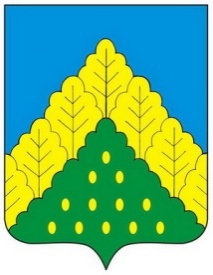 ЧĂВАШ РЕСПУБЛИКИНКОМСОМОЛЬСКИ РАЙОНĔНАДМИНИСТРАЦИЙЕЙЫШĂНУ__35124,43.__. 2019 ç. № ____Комсомольски ялĕАДМИНИСТРАЦИЯКОМСОМОЛЬСКОГО РАЙОНА ЧУВАШСКОЙ РЕСПУБЛИКИПОСТАНОВЛЕНИЕ           10.06.2019 г. № 545село КомсомольскоеСтатусНаименование подпрограммы муниципальной программы Комсомольского района Чувашской Республики (основного мероприятия, мероприятия)Задача подпрограммы муниципальной программы Комсомольского района Чувашской РеспубликиОтветственный исполнитель, соисполнители, участникиКод бюджетной классификацииКод бюджетной классификацииКод бюджетной классификацииКод бюджетной классификацииИсточники финансированияРасходы по годам, тыс. рублейРасходы по годам, тыс. рублейРасходы по годам, тыс. рублейРасходы по годам, тыс. рублейРасходы по годам, тыс. рублейРасходы по годам, тыс. рублейРасходы по годам, тыс. рублейРасходы по годам, тыс. рублейРасходы по годам, тыс. рублейСтатусНаименование подпрограммы муниципальной программы Комсомольского района Чувашской Республики (основного мероприятия, мероприятия)Задача подпрограммы муниципальной программы Комсомольского района Чувашской РеспубликиОтветственный исполнитель, соисполнители, участникиглавный распорядитель бюджетных средствраздел, подразделцелевая статья расходовгруппа (подгруппа) вида расходовИсточники финансирования20192020202120222023202420252026–20302031–2035123444556777888910101112121314141516171818ПодпрограммаФормирование доступной среды жизнедеятельности инвалидовответственный исполнитель – отдел образования администрации Комсомольского района, соисполнители – Отдел социальной защиты населения Комсомольского района КУ «Центр предоставления мер социальной поддержки» Минтруда Чувашии;общеобразовательные организации Комсомольского района;КУ ЧР  «Центр занятости  населения Комсомольского района»;БУ «Комсомольская центральная районная больница» Министерства здравоохранения Чувашской Республики;организации, предприятия, учреждения Комсомольского районаответственный исполнитель – отдел образования администрации Комсомольского района, соисполнители – Отдел социальной защиты населения Комсомольского района КУ «Центр предоставления мер социальной поддержки» Минтруда Чувашии;общеобразовательные организации Комсомольского района;КУ ЧР  «Центр занятости  населения Комсомольского района»;БУ «Комсомольская центральная районная больница» Министерства здравоохранения Чувашской Республики;организации, предприятия, учреждения Комсомольского районаответственный исполнитель – отдел образования администрации Комсомольского района, соисполнители – Отдел социальной защиты населения Комсомольского района КУ «Центр предоставления мер социальной поддержки» Минтруда Чувашии;общеобразовательные организации Комсомольского района;КУ ЧР  «Центр занятости  населения Комсомольского района»;БУ «Комсомольская центральная районная больница» Министерства здравоохранения Чувашской Республики;организации, предприятия, учреждения Комсомольского районаxxxxxxxxxвсего0,00,00,00,00,00,00,00,00,00,00,00,00,0ПодпрограммаФормирование доступной среды жизнедеятельности инвалидовответственный исполнитель – отдел образования администрации Комсомольского района, соисполнители – Отдел социальной защиты населения Комсомольского района КУ «Центр предоставления мер социальной поддержки» Минтруда Чувашии;общеобразовательные организации Комсомольского района;КУ ЧР  «Центр занятости  населения Комсомольского района»;БУ «Комсомольская центральная районная больница» Министерства здравоохранения Чувашской Республики;организации, предприятия, учреждения Комсомольского районаответственный исполнитель – отдел образования администрации Комсомольского района, соисполнители – Отдел социальной защиты населения Комсомольского района КУ «Центр предоставления мер социальной поддержки» Минтруда Чувашии;общеобразовательные организации Комсомольского района;КУ ЧР  «Центр занятости  населения Комсомольского района»;БУ «Комсомольская центральная районная больница» Министерства здравоохранения Чувашской Республики;организации, предприятия, учреждения Комсомольского районаответственный исполнитель – отдел образования администрации Комсомольского района, соисполнители – Отдел социальной защиты населения Комсомольского района КУ «Центр предоставления мер социальной поддержки» Минтруда Чувашии;общеобразовательные организации Комсомольского района;КУ ЧР  «Центр занятости  населения Комсомольского района»;БУ «Комсомольская центральная районная больница» Министерства здравоохранения Чувашской Республики;организации, предприятия, учреждения Комсомольского районаxxxxxxxxxфедеральный бюджет0,00,00,00,00,00,00,00,00,00,00,00,00,0ПодпрограммаФормирование доступной среды жизнедеятельности инвалидовответственный исполнитель – отдел образования администрации Комсомольского района, соисполнители – Отдел социальной защиты населения Комсомольского района КУ «Центр предоставления мер социальной поддержки» Минтруда Чувашии;общеобразовательные организации Комсомольского района;КУ ЧР  «Центр занятости  населения Комсомольского района»;БУ «Комсомольская центральная районная больница» Министерства здравоохранения Чувашской Республики;организации, предприятия, учреждения Комсомольского районаответственный исполнитель – отдел образования администрации Комсомольского района, соисполнители – Отдел социальной защиты населения Комсомольского района КУ «Центр предоставления мер социальной поддержки» Минтруда Чувашии;общеобразовательные организации Комсомольского района;КУ ЧР  «Центр занятости  населения Комсомольского района»;БУ «Комсомольская центральная районная больница» Министерства здравоохранения Чувашской Республики;организации, предприятия, учреждения Комсомольского районаответственный исполнитель – отдел образования администрации Комсомольского района, соисполнители – Отдел социальной защиты населения Комсомольского района КУ «Центр предоставления мер социальной поддержки» Минтруда Чувашии;общеобразовательные организации Комсомольского района;КУ ЧР  «Центр занятости  населения Комсомольского района»;БУ «Комсомольская центральная районная больница» Министерства здравоохранения Чувашской Республики;организации, предприятия, учреждения Комсомольского районаxxxxxxxxxреспубликанский бюджет Чувашской Республики0,00,00,00,00,00,00,00,00,00,00,00,00,0ПодпрограммаФормирование доступной среды жизнедеятельности инвалидовответственный исполнитель – отдел образования администрации Комсомольского района, соисполнители – Отдел социальной защиты населения Комсомольского района КУ «Центр предоставления мер социальной поддержки» Минтруда Чувашии;общеобразовательные организации Комсомольского района;КУ ЧР  «Центр занятости  населения Комсомольского района»;БУ «Комсомольская центральная районная больница» Министерства здравоохранения Чувашской Республики;организации, предприятия, учреждения Комсомольского районаответственный исполнитель – отдел образования администрации Комсомольского района, соисполнители – Отдел социальной защиты населения Комсомольского района КУ «Центр предоставления мер социальной поддержки» Минтруда Чувашии;общеобразовательные организации Комсомольского района;КУ ЧР  «Центр занятости  населения Комсомольского района»;БУ «Комсомольская центральная районная больница» Министерства здравоохранения Чувашской Республики;организации, предприятия, учреждения Комсомольского районаответственный исполнитель – отдел образования администрации Комсомольского района, соисполнители – Отдел социальной защиты населения Комсомольского района КУ «Центр предоставления мер социальной поддержки» Минтруда Чувашии;общеобразовательные организации Комсомольского района;КУ ЧР  «Центр занятости  населения Комсомольского района»;БУ «Комсомольская центральная районная больница» Министерства здравоохранения Чувашской Республики;организации, предприятия, учреждения Комсомольского районаxxxxxxxxxбюджет Комсомольского района0,00,00,00,00,00,00,00,00,00,00,00,00,0Цель «Повышение уровня доступности приоритетных объектов и услуг в приоритетных сферах жизнедеятельности инвалидов и других маломобильных групп населения;адаптация приоритетных объектов и услуг в приоритетных сферах жизнедеятельности инвалидов и других маломобильных групп населения в Комсомольском районе»Цель «Повышение уровня доступности приоритетных объектов и услуг в приоритетных сферах жизнедеятельности инвалидов и других маломобильных групп населения;адаптация приоритетных объектов и услуг в приоритетных сферах жизнедеятельности инвалидов и других маломобильных групп населения в Комсомольском районе»Цель «Повышение уровня доступности приоритетных объектов и услуг в приоритетных сферах жизнедеятельности инвалидов и других маломобильных групп населения;адаптация приоритетных объектов и услуг в приоритетных сферах жизнедеятельности инвалидов и других маломобильных групп населения в Комсомольском районе»Цель «Повышение уровня доступности приоритетных объектов и услуг в приоритетных сферах жизнедеятельности инвалидов и других маломобильных групп населения;адаптация приоритетных объектов и услуг в приоритетных сферах жизнедеятельности инвалидов и других маломобильных групп населения в Комсомольском районе»Цель «Повышение уровня доступности приоритетных объектов и услуг в приоритетных сферах жизнедеятельности инвалидов и других маломобильных групп населения;адаптация приоритетных объектов и услуг в приоритетных сферах жизнедеятельности инвалидов и других маломобильных групп населения в Комсомольском районе»Цель «Повышение уровня доступности приоритетных объектов и услуг в приоритетных сферах жизнедеятельности инвалидов и других маломобильных групп населения;адаптация приоритетных объектов и услуг в приоритетных сферах жизнедеятельности инвалидов и других маломобильных групп населения в Комсомольском районе»Цель «Повышение уровня доступности приоритетных объектов и услуг в приоритетных сферах жизнедеятельности инвалидов и других маломобильных групп населения;адаптация приоритетных объектов и услуг в приоритетных сферах жизнедеятельности инвалидов и других маломобильных групп населения в Комсомольском районе»Цель «Повышение уровня доступности приоритетных объектов и услуг в приоритетных сферах жизнедеятельности инвалидов и других маломобильных групп населения;адаптация приоритетных объектов и услуг в приоритетных сферах жизнедеятельности инвалидов и других маломобильных групп населения в Комсомольском районе»Цель «Повышение уровня доступности приоритетных объектов и услуг в приоритетных сферах жизнедеятельности инвалидов и других маломобильных групп населения;адаптация приоритетных объектов и услуг в приоритетных сферах жизнедеятельности инвалидов и других маломобильных групп населения в Комсомольском районе»Цель «Повышение уровня доступности приоритетных объектов и услуг в приоритетных сферах жизнедеятельности инвалидов и других маломобильных групп населения;адаптация приоритетных объектов и услуг в приоритетных сферах жизнедеятельности инвалидов и других маломобильных групп населения в Комсомольском районе»Цель «Повышение уровня доступности приоритетных объектов и услуг в приоритетных сферах жизнедеятельности инвалидов и других маломобильных групп населения;адаптация приоритетных объектов и услуг в приоритетных сферах жизнедеятельности инвалидов и других маломобильных групп населения в Комсомольском районе»Цель «Повышение уровня доступности приоритетных объектов и услуг в приоритетных сферах жизнедеятельности инвалидов и других маломобильных групп населения;адаптация приоритетных объектов и услуг в приоритетных сферах жизнедеятельности инвалидов и других маломобильных групп населения в Комсомольском районе»Цель «Повышение уровня доступности приоритетных объектов и услуг в приоритетных сферах жизнедеятельности инвалидов и других маломобильных групп населения;адаптация приоритетных объектов и услуг в приоритетных сферах жизнедеятельности инвалидов и других маломобильных групп населения в Комсомольском районе»Цель «Повышение уровня доступности приоритетных объектов и услуг в приоритетных сферах жизнедеятельности инвалидов и других маломобильных групп населения;адаптация приоритетных объектов и услуг в приоритетных сферах жизнедеятельности инвалидов и других маломобильных групп населения в Комсомольском районе»Цель «Повышение уровня доступности приоритетных объектов и услуг в приоритетных сферах жизнедеятельности инвалидов и других маломобильных групп населения;адаптация приоритетных объектов и услуг в приоритетных сферах жизнедеятельности инвалидов и других маломобильных групп населения в Комсомольском районе»Цель «Повышение уровня доступности приоритетных объектов и услуг в приоритетных сферах жизнедеятельности инвалидов и других маломобильных групп населения;адаптация приоритетных объектов и услуг в приоритетных сферах жизнедеятельности инвалидов и других маломобильных групп населения в Комсомольском районе»Цель «Повышение уровня доступности приоритетных объектов и услуг в приоритетных сферах жизнедеятельности инвалидов и других маломобильных групп населения;адаптация приоритетных объектов и услуг в приоритетных сферах жизнедеятельности инвалидов и других маломобильных групп населения в Комсомольском районе»Цель «Повышение уровня доступности приоритетных объектов и услуг в приоритетных сферах жизнедеятельности инвалидов и других маломобильных групп населения;адаптация приоритетных объектов и услуг в приоритетных сферах жизнедеятельности инвалидов и других маломобильных групп населения в Комсомольском районе»Цель «Повышение уровня доступности приоритетных объектов и услуг в приоритетных сферах жизнедеятельности инвалидов и других маломобильных групп населения;адаптация приоритетных объектов и услуг в приоритетных сферах жизнедеятельности инвалидов и других маломобильных групп населения в Комсомольском районе»Цель «Повышение уровня доступности приоритетных объектов и услуг в приоритетных сферах жизнедеятельности инвалидов и других маломобильных групп населения;адаптация приоритетных объектов и услуг в приоритетных сферах жизнедеятельности инвалидов и других маломобильных групп населения в Комсомольском районе»Цель «Повышение уровня доступности приоритетных объектов и услуг в приоритетных сферах жизнедеятельности инвалидов и других маломобильных групп населения;адаптация приоритетных объектов и услуг в приоритетных сферах жизнедеятельности инвалидов и других маломобильных групп населения в Комсомольском районе»Цель «Повышение уровня доступности приоритетных объектов и услуг в приоритетных сферах жизнедеятельности инвалидов и других маломобильных групп населения;адаптация приоритетных объектов и услуг в приоритетных сферах жизнедеятельности инвалидов и других маломобильных групп населения в Комсомольском районе»Цель «Повышение уровня доступности приоритетных объектов и услуг в приоритетных сферах жизнедеятельности инвалидов и других маломобильных групп населения;адаптация приоритетных объектов и услуг в приоритетных сферах жизнедеятельности инвалидов и других маломобильных групп населения в Комсомольском районе»Цель «Повышение уровня доступности приоритетных объектов и услуг в приоритетных сферах жизнедеятельности инвалидов и других маломобильных групп населения;адаптация приоритетных объектов и услуг в приоритетных сферах жизнедеятельности инвалидов и других маломобильных групп населения в Комсомольском районе»Цель «Повышение уровня доступности приоритетных объектов и услуг в приоритетных сферах жизнедеятельности инвалидов и других маломобильных групп населения;адаптация приоритетных объектов и услуг в приоритетных сферах жизнедеятельности инвалидов и других маломобильных групп населения в Комсомольском районе»Цель «Повышение уровня доступности приоритетных объектов и услуг в приоритетных сферах жизнедеятельности инвалидов и других маломобильных групп населения;адаптация приоритетных объектов и услуг в приоритетных сферах жизнедеятельности инвалидов и других маломобильных групп населения в Комсомольском районе»Цель «Повышение уровня доступности приоритетных объектов и услуг в приоритетных сферах жизнедеятельности инвалидов и других маломобильных групп населения;адаптация приоритетных объектов и услуг в приоритетных сферах жизнедеятельности инвалидов и других маломобильных групп населения в Комсомольском районе»Цель «Повышение уровня доступности приоритетных объектов и услуг в приоритетных сферах жизнедеятельности инвалидов и других маломобильных групп населения;адаптация приоритетных объектов и услуг в приоритетных сферах жизнедеятельности инвалидов и других маломобильных групп населения в Комсомольском районе»Цель «Повышение уровня доступности приоритетных объектов и услуг в приоритетных сферах жизнедеятельности инвалидов и других маломобильных групп населения;адаптация приоритетных объектов и услуг в приоритетных сферах жизнедеятельности инвалидов и других маломобильных групп населения в Комсомольском районе»Основное мероприятие 1Формирование и поддержание в актуальном состоянии нормативно-правовой и методической базы по организации системы комплексной реабилитации и абилитации инвалидов, в том числе детей-инвалидов, а также ранней помощи в Комсомольском районеформирование условий для просвещенности граждан в вопросах инвалидности и устранения барьеров во взаимоотношениях с другими людьми;оценка состояния доступности приоритетных объектов и услуг и формирование нормативно-правовой и методической базы по обеспечению доступности приоритетных объектов и услуг в приоритетных сферах жизнедеятельности инвалидов и других маломобильных групп населения;формирование условий для беспрепятственного доступа инвалидов и других маломобильных групп населения к приоритетным объектам и услугам в сфере социальной защиты, здравоохранения, культуры, образования, транспорта, информации и связи, физической культуры и спортаответственный исполнитель – отдел образования администрации Комсомольского района, соисполнители – отдел социальной защиты населения Комсомольского района КУ «Центр предоставления мер социальной поддержки» Минтруда Чувашии;общеобразовательные организации Комсомольского района;КУ ЧР  «Центр занятости  населения Комсомольского района»;БУ «Комсомольская центральная районная больница» Министерства здравоохранения Чувашской Республики;организации, предприятия, учреждения Комсомольского районаответственный исполнитель – отдел образования администрации Комсомольского района, соисполнители – отдел социальной защиты населения Комсомольского района КУ «Центр предоставления мер социальной поддержки» Минтруда Чувашии;общеобразовательные организации Комсомольского района;КУ ЧР  «Центр занятости  населения Комсомольского района»;БУ «Комсомольская центральная районная больница» Министерства здравоохранения Чувашской Республики;организации, предприятия, учреждения Комсомольского районаответственный исполнитель – отдел образования администрации Комсомольского района, соисполнители – отдел социальной защиты населения Комсомольского района КУ «Центр предоставления мер социальной поддержки» Минтруда Чувашии;общеобразовательные организации Комсомольского района;КУ ЧР  «Центр занятости  населения Комсомольского района»;БУ «Комсомольская центральная районная больница» Министерства здравоохранения Чувашской Республики;организации, предприятия, учреждения Комсомольского районаxxxxxxxxxвсего0,00,00,00,00,00,00,00,00,00,00,00,00,0Основное мероприятие 1Формирование и поддержание в актуальном состоянии нормативно-правовой и методической базы по организации системы комплексной реабилитации и абилитации инвалидов, в том числе детей-инвалидов, а также ранней помощи в Комсомольском районеформирование условий для просвещенности граждан в вопросах инвалидности и устранения барьеров во взаимоотношениях с другими людьми;оценка состояния доступности приоритетных объектов и услуг и формирование нормативно-правовой и методической базы по обеспечению доступности приоритетных объектов и услуг в приоритетных сферах жизнедеятельности инвалидов и других маломобильных групп населения;формирование условий для беспрепятственного доступа инвалидов и других маломобильных групп населения к приоритетным объектам и услугам в сфере социальной защиты, здравоохранения, культуры, образования, транспорта, информации и связи, физической культуры и спортаответственный исполнитель – отдел образования администрации Комсомольского района, соисполнители – отдел социальной защиты населения Комсомольского района КУ «Центр предоставления мер социальной поддержки» Минтруда Чувашии;общеобразовательные организации Комсомольского района;КУ ЧР  «Центр занятости  населения Комсомольского района»;БУ «Комсомольская центральная районная больница» Министерства здравоохранения Чувашской Республики;организации, предприятия, учреждения Комсомольского районаответственный исполнитель – отдел образования администрации Комсомольского района, соисполнители – отдел социальной защиты населения Комсомольского района КУ «Центр предоставления мер социальной поддержки» Минтруда Чувашии;общеобразовательные организации Комсомольского района;КУ ЧР  «Центр занятости  населения Комсомольского района»;БУ «Комсомольская центральная районная больница» Министерства здравоохранения Чувашской Республики;организации, предприятия, учреждения Комсомольского районаответственный исполнитель – отдел образования администрации Комсомольского района, соисполнители – отдел социальной защиты населения Комсомольского района КУ «Центр предоставления мер социальной поддержки» Минтруда Чувашии;общеобразовательные организации Комсомольского района;КУ ЧР  «Центр занятости  населения Комсомольского района»;БУ «Комсомольская центральная районная больница» Министерства здравоохранения Чувашской Республики;организации, предприятия, учреждения Комсомольского районаxxxxxxxxxфедеральный бюджет0,00,00,00,00,00,00,00,00,00,00,00,00,0Основное мероприятие 1Формирование и поддержание в актуальном состоянии нормативно-правовой и методической базы по организации системы комплексной реабилитации и абилитации инвалидов, в том числе детей-инвалидов, а также ранней помощи в Комсомольском районеформирование условий для просвещенности граждан в вопросах инвалидности и устранения барьеров во взаимоотношениях с другими людьми;оценка состояния доступности приоритетных объектов и услуг и формирование нормативно-правовой и методической базы по обеспечению доступности приоритетных объектов и услуг в приоритетных сферах жизнедеятельности инвалидов и других маломобильных групп населения;формирование условий для беспрепятственного доступа инвалидов и других маломобильных групп населения к приоритетным объектам и услугам в сфере социальной защиты, здравоохранения, культуры, образования, транспорта, информации и связи, физической культуры и спортаответственный исполнитель – отдел образования администрации Комсомольского района, соисполнители – отдел социальной защиты населения Комсомольского района КУ «Центр предоставления мер социальной поддержки» Минтруда Чувашии;общеобразовательные организации Комсомольского района;КУ ЧР  «Центр занятости  населения Комсомольского района»;БУ «Комсомольская центральная районная больница» Министерства здравоохранения Чувашской Республики;организации, предприятия, учреждения Комсомольского районаответственный исполнитель – отдел образования администрации Комсомольского района, соисполнители – отдел социальной защиты населения Комсомольского района КУ «Центр предоставления мер социальной поддержки» Минтруда Чувашии;общеобразовательные организации Комсомольского района;КУ ЧР  «Центр занятости  населения Комсомольского района»;БУ «Комсомольская центральная районная больница» Министерства здравоохранения Чувашской Республики;организации, предприятия, учреждения Комсомольского районаответственный исполнитель – отдел образования администрации Комсомольского района, соисполнители – отдел социальной защиты населения Комсомольского района КУ «Центр предоставления мер социальной поддержки» Минтруда Чувашии;общеобразовательные организации Комсомольского района;КУ ЧР  «Центр занятости  населения Комсомольского района»;БУ «Комсомольская центральная районная больница» Министерства здравоохранения Чувашской Республики;организации, предприятия, учреждения Комсомольского районаxxxxxxxxxреспубликанский бюджет Чувашской Республики0,00,00,00,00,00,00,00,00,00,00,00,00,0Основное мероприятие 1Формирование и поддержание в актуальном состоянии нормативно-правовой и методической базы по организации системы комплексной реабилитации и абилитации инвалидов, в том числе детей-инвалидов, а также ранней помощи в Комсомольском районеформирование условий для просвещенности граждан в вопросах инвалидности и устранения барьеров во взаимоотношениях с другими людьми;оценка состояния доступности приоритетных объектов и услуг и формирование нормативно-правовой и методической базы по обеспечению доступности приоритетных объектов и услуг в приоритетных сферах жизнедеятельности инвалидов и других маломобильных групп населения;формирование условий для беспрепятственного доступа инвалидов и других маломобильных групп населения к приоритетным объектам и услугам в сфере социальной защиты, здравоохранения, культуры, образования, транспорта, информации и связи, физической культуры и спортаответственный исполнитель – отдел образования администрации Комсомольского района, соисполнители – отдел социальной защиты населения Комсомольского района КУ «Центр предоставления мер социальной поддержки» Минтруда Чувашии;общеобразовательные организации Комсомольского района;КУ ЧР  «Центр занятости  населения Комсомольского района»;БУ «Комсомольская центральная районная больница» Министерства здравоохранения Чувашской Республики;организации, предприятия, учреждения Комсомольского районаответственный исполнитель – отдел образования администрации Комсомольского района, соисполнители – отдел социальной защиты населения Комсомольского района КУ «Центр предоставления мер социальной поддержки» Минтруда Чувашии;общеобразовательные организации Комсомольского района;КУ ЧР  «Центр занятости  населения Комсомольского района»;БУ «Комсомольская центральная районная больница» Министерства здравоохранения Чувашской Республики;организации, предприятия, учреждения Комсомольского районаответственный исполнитель – отдел образования администрации Комсомольского района, соисполнители – отдел социальной защиты населения Комсомольского района КУ «Центр предоставления мер социальной поддержки» Минтруда Чувашии;общеобразовательные организации Комсомольского района;КУ ЧР  «Центр занятости  населения Комсомольского района»;БУ «Комсомольская центральная районная больница» Министерства здравоохранения Чувашской Республики;организации, предприятия, учреждения Комсомольского районаxxxxxxxxxбюджет Комсомольского района0,00,00,00,00,00,00,00,00,00,00,00,00,0Целевые  показатели (индикаторы) подпрограммы, увязанные с основным мероприятием 1Доля инвалидов, получивших мероприятия по реабилитации и (или) абилитации, в общей численности инвалидов, имеющих такие рекомендации в индивидуальной программе реабилитации или абилитации (взрослые), процентовДоля инвалидов, получивших мероприятия по реабилитации и (или) абилитации, в общей численности инвалидов, имеющих такие рекомендации в индивидуальной программе реабилитации или абилитации (взрослые), процентовДоля инвалидов, получивших мероприятия по реабилитации и (или) абилитации, в общей численности инвалидов, имеющих такие рекомендации в индивидуальной программе реабилитации или абилитации (взрослые), процентовДоля инвалидов, получивших мероприятия по реабилитации и (или) абилитации, в общей численности инвалидов, имеющих такие рекомендации в индивидуальной программе реабилитации или абилитации (взрослые), процентовДоля инвалидов, получивших мероприятия по реабилитации и (или) абилитации, в общей численности инвалидов, имеющих такие рекомендации в индивидуальной программе реабилитации или абилитации (взрослые), процентовДоля инвалидов, получивших мероприятия по реабилитации и (или) абилитации, в общей численности инвалидов, имеющих такие рекомендации в индивидуальной программе реабилитации или абилитации (взрослые), процентовДоля инвалидов, получивших мероприятия по реабилитации и (или) абилитации, в общей численности инвалидов, имеющих такие рекомендации в индивидуальной программе реабилитации или абилитации (взрослые), процентовДоля инвалидов, получивших мероприятия по реабилитации и (или) абилитации, в общей численности инвалидов, имеющих такие рекомендации в индивидуальной программе реабилитации или абилитации (взрослые), процентовДоля инвалидов, получивших мероприятия по реабилитации и (или) абилитации, в общей численности инвалидов, имеющих такие рекомендации в индивидуальной программе реабилитации или абилитации (взрослые), процентовДоля инвалидов, получивших мероприятия по реабилитации и (или) абилитации, в общей численности инвалидов, имеющих такие рекомендации в индивидуальной программе реабилитации или абилитации (взрослые), процентовДоля инвалидов, получивших мероприятия по реабилитации и (или) абилитации, в общей численности инвалидов, имеющих такие рекомендации в индивидуальной программе реабилитации или абилитации (взрослые), процентовДоля инвалидов, получивших мероприятия по реабилитации и (или) абилитации, в общей численности инвалидов, имеющих такие рекомендации в индивидуальной программе реабилитации или абилитации (взрослые), процентовДоля инвалидов, получивших мероприятия по реабилитации и (или) абилитации, в общей численности инвалидов, имеющих такие рекомендации в индивидуальной программе реабилитации или абилитации (взрослые), процентовДоля инвалидов, получивших мероприятия по реабилитации и (или) абилитации, в общей численности инвалидов, имеющих такие рекомендации в индивидуальной программе реабилитации или абилитации (взрослые), процентовДоля инвалидов, получивших мероприятия по реабилитации и (или) абилитации, в общей численности инвалидов, имеющих такие рекомендации в индивидуальной программе реабилитации или абилитации (взрослые), процентов56,556,557,558,458,459,460,460,461,462,368,173,073,0Целевые  показатели (индикаторы) подпрограммы, увязанные с основным мероприятием 1Доля инвалидов, получивших мероприятия по реабилитации и (или) абилитации, в общей численности инвалидов, имеющих такие рекомендации в индивидуальной программе реабилитации или абилитации (дети), процентовДоля инвалидов, получивших мероприятия по реабилитации и (или) абилитации, в общей численности инвалидов, имеющих такие рекомендации в индивидуальной программе реабилитации или абилитации (дети), процентовДоля инвалидов, получивших мероприятия по реабилитации и (или) абилитации, в общей численности инвалидов, имеющих такие рекомендации в индивидуальной программе реабилитации или абилитации (дети), процентовДоля инвалидов, получивших мероприятия по реабилитации и (или) абилитации, в общей численности инвалидов, имеющих такие рекомендации в индивидуальной программе реабилитации или абилитации (дети), процентовДоля инвалидов, получивших мероприятия по реабилитации и (или) абилитации, в общей численности инвалидов, имеющих такие рекомендации в индивидуальной программе реабилитации или абилитации (дети), процентовДоля инвалидов, получивших мероприятия по реабилитации и (или) абилитации, в общей численности инвалидов, имеющих такие рекомендации в индивидуальной программе реабилитации или абилитации (дети), процентовДоля инвалидов, получивших мероприятия по реабилитации и (или) абилитации, в общей численности инвалидов, имеющих такие рекомендации в индивидуальной программе реабилитации или абилитации (дети), процентовДоля инвалидов, получивших мероприятия по реабилитации и (или) абилитации, в общей численности инвалидов, имеющих такие рекомендации в индивидуальной программе реабилитации или абилитации (дети), процентовДоля инвалидов, получивших мероприятия по реабилитации и (или) абилитации, в общей численности инвалидов, имеющих такие рекомендации в индивидуальной программе реабилитации или абилитации (дети), процентовДоля инвалидов, получивших мероприятия по реабилитации и (или) абилитации, в общей численности инвалидов, имеющих такие рекомендации в индивидуальной программе реабилитации или абилитации (дети), процентовДоля инвалидов, получивших мероприятия по реабилитации и (или) абилитации, в общей численности инвалидов, имеющих такие рекомендации в индивидуальной программе реабилитации или абилитации (дети), процентовДоля инвалидов, получивших мероприятия по реабилитации и (или) абилитации, в общей численности инвалидов, имеющих такие рекомендации в индивидуальной программе реабилитации или абилитации (дети), процентовДоля инвалидов, получивших мероприятия по реабилитации и (или) абилитации, в общей численности инвалидов, имеющих такие рекомендации в индивидуальной программе реабилитации или абилитации (дети), процентовДоля инвалидов, получивших мероприятия по реабилитации и (или) абилитации, в общей численности инвалидов, имеющих такие рекомендации в индивидуальной программе реабилитации или абилитации (дети), процентовДоля инвалидов, получивших мероприятия по реабилитации и (или) абилитации, в общей численности инвалидов, имеющих такие рекомендации в индивидуальной программе реабилитации или абилитации (дети), процентов69,369,370,271,171,172,072,972,973,974,880,485,085,0Целевые  показатели (индикаторы) подпрограммы, увязанные с основным мероприятием 1Доля детей целевой группы, получивших услуги ранней помощи, в общем количестве детей, нуждающихся в получении таких услугДоля детей целевой группы, получивших услуги ранней помощи, в общем количестве детей, нуждающихся в получении таких услугДоля детей целевой группы, получивших услуги ранней помощи, в общем количестве детей, нуждающихся в получении таких услугДоля детей целевой группы, получивших услуги ранней помощи, в общем количестве детей, нуждающихся в получении таких услугДоля детей целевой группы, получивших услуги ранней помощи, в общем количестве детей, нуждающихся в получении таких услугДоля детей целевой группы, получивших услуги ранней помощи, в общем количестве детей, нуждающихся в получении таких услугДоля детей целевой группы, получивших услуги ранней помощи, в общем количестве детей, нуждающихся в получении таких услугДоля детей целевой группы, получивших услуги ранней помощи, в общем количестве детей, нуждающихся в получении таких услугДоля детей целевой группы, получивших услуги ранней помощи, в общем количестве детей, нуждающихся в получении таких услугДоля детей целевой группы, получивших услуги ранней помощи, в общем количестве детей, нуждающихся в получении таких услугДоля детей целевой группы, получивших услуги ранней помощи, в общем количестве детей, нуждающихся в получении таких услугДоля детей целевой группы, получивших услуги ранней помощи, в общем количестве детей, нуждающихся в получении таких услугДоля детей целевой группы, получивших услуги ранней помощи, в общем количестве детей, нуждающихся в получении таких услугДоля детей целевой группы, получивших услуги ранней помощи, в общем количестве детей, нуждающихся в получении таких услугДоля детей целевой группы, получивших услуги ранней помощи, в общем количестве детей, нуждающихся в получении таких услуг75,075,095,098,098,098,098,098,098,098,098,098,098,0Цель «Повышение уровня доступности приоритетных объектов и услуг в приоритетных сферах жизнедеятельности инвалидов и других маломобильных групп населения;адаптация приоритетных объектов и услуг в приоритетных сферах жизнедеятельности инвалидов и других маломобильных групп населения в Комсомольском районе»Цель «Повышение уровня доступности приоритетных объектов и услуг в приоритетных сферах жизнедеятельности инвалидов и других маломобильных групп населения;адаптация приоритетных объектов и услуг в приоритетных сферах жизнедеятельности инвалидов и других маломобильных групп населения в Комсомольском районе»Цель «Повышение уровня доступности приоритетных объектов и услуг в приоритетных сферах жизнедеятельности инвалидов и других маломобильных групп населения;адаптация приоритетных объектов и услуг в приоритетных сферах жизнедеятельности инвалидов и других маломобильных групп населения в Комсомольском районе»Цель «Повышение уровня доступности приоритетных объектов и услуг в приоритетных сферах жизнедеятельности инвалидов и других маломобильных групп населения;адаптация приоритетных объектов и услуг в приоритетных сферах жизнедеятельности инвалидов и других маломобильных групп населения в Комсомольском районе»Цель «Повышение уровня доступности приоритетных объектов и услуг в приоритетных сферах жизнедеятельности инвалидов и других маломобильных групп населения;адаптация приоритетных объектов и услуг в приоритетных сферах жизнедеятельности инвалидов и других маломобильных групп населения в Комсомольском районе»Цель «Повышение уровня доступности приоритетных объектов и услуг в приоритетных сферах жизнедеятельности инвалидов и других маломобильных групп населения;адаптация приоритетных объектов и услуг в приоритетных сферах жизнедеятельности инвалидов и других маломобильных групп населения в Комсомольском районе»Цель «Повышение уровня доступности приоритетных объектов и услуг в приоритетных сферах жизнедеятельности инвалидов и других маломобильных групп населения;адаптация приоритетных объектов и услуг в приоритетных сферах жизнедеятельности инвалидов и других маломобильных групп населения в Комсомольском районе»Цель «Повышение уровня доступности приоритетных объектов и услуг в приоритетных сферах жизнедеятельности инвалидов и других маломобильных групп населения;адаптация приоритетных объектов и услуг в приоритетных сферах жизнедеятельности инвалидов и других маломобильных групп населения в Комсомольском районе»Цель «Повышение уровня доступности приоритетных объектов и услуг в приоритетных сферах жизнедеятельности инвалидов и других маломобильных групп населения;адаптация приоритетных объектов и услуг в приоритетных сферах жизнедеятельности инвалидов и других маломобильных групп населения в Комсомольском районе»Цель «Повышение уровня доступности приоритетных объектов и услуг в приоритетных сферах жизнедеятельности инвалидов и других маломобильных групп населения;адаптация приоритетных объектов и услуг в приоритетных сферах жизнедеятельности инвалидов и других маломобильных групп населения в Комсомольском районе»Цель «Повышение уровня доступности приоритетных объектов и услуг в приоритетных сферах жизнедеятельности инвалидов и других маломобильных групп населения;адаптация приоритетных объектов и услуг в приоритетных сферах жизнедеятельности инвалидов и других маломобильных групп населения в Комсомольском районе»Цель «Повышение уровня доступности приоритетных объектов и услуг в приоритетных сферах жизнедеятельности инвалидов и других маломобильных групп населения;адаптация приоритетных объектов и услуг в приоритетных сферах жизнедеятельности инвалидов и других маломобильных групп населения в Комсомольском районе»Цель «Повышение уровня доступности приоритетных объектов и услуг в приоритетных сферах жизнедеятельности инвалидов и других маломобильных групп населения;адаптация приоритетных объектов и услуг в приоритетных сферах жизнедеятельности инвалидов и других маломобильных групп населения в Комсомольском районе»Цель «Повышение уровня доступности приоритетных объектов и услуг в приоритетных сферах жизнедеятельности инвалидов и других маломобильных групп населения;адаптация приоритетных объектов и услуг в приоритетных сферах жизнедеятельности инвалидов и других маломобильных групп населения в Комсомольском районе»Цель «Повышение уровня доступности приоритетных объектов и услуг в приоритетных сферах жизнедеятельности инвалидов и других маломобильных групп населения;адаптация приоритетных объектов и услуг в приоритетных сферах жизнедеятельности инвалидов и других маломобильных групп населения в Комсомольском районе»Цель «Повышение уровня доступности приоритетных объектов и услуг в приоритетных сферах жизнедеятельности инвалидов и других маломобильных групп населения;адаптация приоритетных объектов и услуг в приоритетных сферах жизнедеятельности инвалидов и других маломобильных групп населения в Комсомольском районе»Цель «Повышение уровня доступности приоритетных объектов и услуг в приоритетных сферах жизнедеятельности инвалидов и других маломобильных групп населения;адаптация приоритетных объектов и услуг в приоритетных сферах жизнедеятельности инвалидов и других маломобильных групп населения в Комсомольском районе»Цель «Повышение уровня доступности приоритетных объектов и услуг в приоритетных сферах жизнедеятельности инвалидов и других маломобильных групп населения;адаптация приоритетных объектов и услуг в приоритетных сферах жизнедеятельности инвалидов и других маломобильных групп населения в Комсомольском районе»Цель «Повышение уровня доступности приоритетных объектов и услуг в приоритетных сферах жизнедеятельности инвалидов и других маломобильных групп населения;адаптация приоритетных объектов и услуг в приоритетных сферах жизнедеятельности инвалидов и других маломобильных групп населения в Комсомольском районе»Цель «Повышение уровня доступности приоритетных объектов и услуг в приоритетных сферах жизнедеятельности инвалидов и других маломобильных групп населения;адаптация приоритетных объектов и услуг в приоритетных сферах жизнедеятельности инвалидов и других маломобильных групп населения в Комсомольском районе»Цель «Повышение уровня доступности приоритетных объектов и услуг в приоритетных сферах жизнедеятельности инвалидов и других маломобильных групп населения;адаптация приоритетных объектов и услуг в приоритетных сферах жизнедеятельности инвалидов и других маломобильных групп населения в Комсомольском районе»Цель «Повышение уровня доступности приоритетных объектов и услуг в приоритетных сферах жизнедеятельности инвалидов и других маломобильных групп населения;адаптация приоритетных объектов и услуг в приоритетных сферах жизнедеятельности инвалидов и других маломобильных групп населения в Комсомольском районе»Цель «Повышение уровня доступности приоритетных объектов и услуг в приоритетных сферах жизнедеятельности инвалидов и других маломобильных групп населения;адаптация приоритетных объектов и услуг в приоритетных сферах жизнедеятельности инвалидов и других маломобильных групп населения в Комсомольском районе»Цель «Повышение уровня доступности приоритетных объектов и услуг в приоритетных сферах жизнедеятельности инвалидов и других маломобильных групп населения;адаптация приоритетных объектов и услуг в приоритетных сферах жизнедеятельности инвалидов и других маломобильных групп населения в Комсомольском районе»Цель «Повышение уровня доступности приоритетных объектов и услуг в приоритетных сферах жизнедеятельности инвалидов и других маломобильных групп населения;адаптация приоритетных объектов и услуг в приоритетных сферах жизнедеятельности инвалидов и других маломобильных групп населения в Комсомольском районе»Цель «Повышение уровня доступности приоритетных объектов и услуг в приоритетных сферах жизнедеятельности инвалидов и других маломобильных групп населения;адаптация приоритетных объектов и услуг в приоритетных сферах жизнедеятельности инвалидов и других маломобильных групп населения в Комсомольском районе»Цель «Повышение уровня доступности приоритетных объектов и услуг в приоритетных сферах жизнедеятельности инвалидов и других маломобильных групп населения;адаптация приоритетных объектов и услуг в приоритетных сферах жизнедеятельности инвалидов и других маломобильных групп населения в Комсомольском районе»Цель «Повышение уровня доступности приоритетных объектов и услуг в приоритетных сферах жизнедеятельности инвалидов и других маломобильных групп населения;адаптация приоритетных объектов и услуг в приоритетных сферах жизнедеятельности инвалидов и других маломобильных групп населения в Комсомольском районе»Цель «Повышение уровня доступности приоритетных объектов и услуг в приоритетных сферах жизнедеятельности инвалидов и других маломобильных групп населения;адаптация приоритетных объектов и услуг в приоритетных сферах жизнедеятельности инвалидов и других маломобильных групп населения в Комсомольском районе»Основное мероприятие 2Организация взаимодействия организаций, созданных и осуществляющих свою деятельность независимо от форм собственности, ведомственной принадлежности, в том числе социально ориентированных некоммерческих организаций, обеспечивающих комплексную реабилитацию и абилитацию инвалидов, в том числе детей-инвалидовформирование условий для просвещенности граждан в вопросах инвалидности и устранения барьеров во взаимоотношениях с другими людьми;оценка состояния доступности приоритетных объектов и услуг и формирование нормативно-правовой и методической базы по обеспечению доступности приоритетных объектов и услуг в приоритетных сферах жизнедеятельности инвалидов и других маломобильных групп населения;формирование условий для беспрепятственного доступа инвалидов и других маломобильных групп населения к приоритетным объектам и услугам в сфере социальной защиты, здравоохранения, культуры, образования, транспорта, информации и связи, физической культуры и спортаответственный исполнитель – отдел образования администрации Комсомольского районаответственный исполнитель – отдел образования администрации Комсомольского районаответственный исполнитель – отдел образования администрации Комсомольского районаxxxxxxxxxвсего0,00,00,00,00,00,00,00,00,00,00,00,00,0Основное мероприятие 2Организация взаимодействия организаций, созданных и осуществляющих свою деятельность независимо от форм собственности, ведомственной принадлежности, в том числе социально ориентированных некоммерческих организаций, обеспечивающих комплексную реабилитацию и абилитацию инвалидов, в том числе детей-инвалидовформирование условий для просвещенности граждан в вопросах инвалидности и устранения барьеров во взаимоотношениях с другими людьми;оценка состояния доступности приоритетных объектов и услуг и формирование нормативно-правовой и методической базы по обеспечению доступности приоритетных объектов и услуг в приоритетных сферах жизнедеятельности инвалидов и других маломобильных групп населения;формирование условий для беспрепятственного доступа инвалидов и других маломобильных групп населения к приоритетным объектам и услугам в сфере социальной защиты, здравоохранения, культуры, образования, транспорта, информации и связи, физической культуры и спортаответственный исполнитель – отдел образования администрации Комсомольского районаответственный исполнитель – отдел образования администрации Комсомольского районаответственный исполнитель – отдел образования администрации Комсомольского районаxxxxxxxxxфедеральный бюджет0,00,00,00,00,00,00,00,00,00,00,00,00,0Основное мероприятие 2Организация взаимодействия организаций, созданных и осуществляющих свою деятельность независимо от форм собственности, ведомственной принадлежности, в том числе социально ориентированных некоммерческих организаций, обеспечивающих комплексную реабилитацию и абилитацию инвалидов, в том числе детей-инвалидовформирование условий для просвещенности граждан в вопросах инвалидности и устранения барьеров во взаимоотношениях с другими людьми;оценка состояния доступности приоритетных объектов и услуг и формирование нормативно-правовой и методической базы по обеспечению доступности приоритетных объектов и услуг в приоритетных сферах жизнедеятельности инвалидов и других маломобильных групп населения;формирование условий для беспрепятственного доступа инвалидов и других маломобильных групп населения к приоритетным объектам и услугам в сфере социальной защиты, здравоохранения, культуры, образования, транспорта, информации и связи, физической культуры и спортаответственный исполнитель – отдел образования администрации Комсомольского районаответственный исполнитель – отдел образования администрации Комсомольского районаответственный исполнитель – отдел образования администрации Комсомольского районаxxxxxxxxxреспубликанский бюджет Чувашской Республики0,00,00,00,00,00,00,00,00,00,00,00,00,0Основное мероприятие 2Организация взаимодействия организаций, созданных и осуществляющих свою деятельность независимо от форм собственности, ведомственной принадлежности, в том числе социально ориентированных некоммерческих организаций, обеспечивающих комплексную реабилитацию и абилитацию инвалидов, в том числе детей-инвалидовформирование условий для просвещенности граждан в вопросах инвалидности и устранения барьеров во взаимоотношениях с другими людьми;оценка состояния доступности приоритетных объектов и услуг и формирование нормативно-правовой и методической базы по обеспечению доступности приоритетных объектов и услуг в приоритетных сферах жизнедеятельности инвалидов и других маломобильных групп населения;формирование условий для беспрепятственного доступа инвалидов и других маломобильных групп населения к приоритетным объектам и услугам в сфере социальной защиты, здравоохранения, культуры, образования, транспорта, информации и связи, физической культуры и спортаответственный исполнитель – отдел образования администрации Комсомольского районаответственный исполнитель – отдел образования администрации Комсомольского районаответственный исполнитель – отдел образования администрации Комсомольского районаxxxxxxxxxбюджет Комсомольского района0,00,00,00,00,00,00,00,00,00,00,00,00,0Целевые  показатели (индикаторы) подпрограммы, увязанные с основным мероприятием 2Доля инвалидов, получивших мероприятия по реабилитации и (или) абилитации, в общей численности инвалидов, имеющих такие рекомендации в индивидуальной программе реабилитации или абилитации (взрослые), процентовДоля инвалидов, получивших мероприятия по реабилитации и (или) абилитации, в общей численности инвалидов, имеющих такие рекомендации в индивидуальной программе реабилитации или абилитации (взрослые), процентовДоля инвалидов, получивших мероприятия по реабилитации и (или) абилитации, в общей численности инвалидов, имеющих такие рекомендации в индивидуальной программе реабилитации или абилитации (взрослые), процентовДоля инвалидов, получивших мероприятия по реабилитации и (или) абилитации, в общей численности инвалидов, имеющих такие рекомендации в индивидуальной программе реабилитации или абилитации (взрослые), процентовДоля инвалидов, получивших мероприятия по реабилитации и (или) абилитации, в общей численности инвалидов, имеющих такие рекомендации в индивидуальной программе реабилитации или абилитации (взрослые), процентовДоля инвалидов, получивших мероприятия по реабилитации и (или) абилитации, в общей численности инвалидов, имеющих такие рекомендации в индивидуальной программе реабилитации или абилитации (взрослые), процентовДоля инвалидов, получивших мероприятия по реабилитации и (или) абилитации, в общей численности инвалидов, имеющих такие рекомендации в индивидуальной программе реабилитации или абилитации (взрослые), процентовДоля инвалидов, получивших мероприятия по реабилитации и (или) абилитации, в общей численности инвалидов, имеющих такие рекомендации в индивидуальной программе реабилитации или абилитации (взрослые), процентовДоля инвалидов, получивших мероприятия по реабилитации и (или) абилитации, в общей численности инвалидов, имеющих такие рекомендации в индивидуальной программе реабилитации или абилитации (взрослые), процентовДоля инвалидов, получивших мероприятия по реабилитации и (или) абилитации, в общей численности инвалидов, имеющих такие рекомендации в индивидуальной программе реабилитации или абилитации (взрослые), процентовДоля инвалидов, получивших мероприятия по реабилитации и (или) абилитации, в общей численности инвалидов, имеющих такие рекомендации в индивидуальной программе реабилитации или абилитации (взрослые), процентовДоля инвалидов, получивших мероприятия по реабилитации и (или) абилитации, в общей численности инвалидов, имеющих такие рекомендации в индивидуальной программе реабилитации или абилитации (взрослые), процентовДоля инвалидов, получивших мероприятия по реабилитации и (или) абилитации, в общей численности инвалидов, имеющих такие рекомендации в индивидуальной программе реабилитации или абилитации (взрослые), процентовДоля инвалидов, получивших мероприятия по реабилитации и (или) абилитации, в общей численности инвалидов, имеющих такие рекомендации в индивидуальной программе реабилитации или абилитации (взрослые), процентовДоля инвалидов, получивших мероприятия по реабилитации и (или) абилитации, в общей численности инвалидов, имеющих такие рекомендации в индивидуальной программе реабилитации или абилитации (взрослые), процентов56,556,557,558,458,459,460,460,461,462,368,173,073,0Целевые  показатели (индикаторы) подпрограммы, увязанные с основным мероприятием 2Доля инвалидов, получивших мероприятия по реабилитации и (или) абилитации, в общей численности инвалидов, имеющих такие рекомендации в индивидуальной программе реабилитации или абилитации (дети), процентовДоля инвалидов, получивших мероприятия по реабилитации и (или) абилитации, в общей численности инвалидов, имеющих такие рекомендации в индивидуальной программе реабилитации или абилитации (дети), процентовДоля инвалидов, получивших мероприятия по реабилитации и (или) абилитации, в общей численности инвалидов, имеющих такие рекомендации в индивидуальной программе реабилитации или абилитации (дети), процентовДоля инвалидов, получивших мероприятия по реабилитации и (или) абилитации, в общей численности инвалидов, имеющих такие рекомендации в индивидуальной программе реабилитации или абилитации (дети), процентовДоля инвалидов, получивших мероприятия по реабилитации и (или) абилитации, в общей численности инвалидов, имеющих такие рекомендации в индивидуальной программе реабилитации или абилитации (дети), процентовДоля инвалидов, получивших мероприятия по реабилитации и (или) абилитации, в общей численности инвалидов, имеющих такие рекомендации в индивидуальной программе реабилитации или абилитации (дети), процентовДоля инвалидов, получивших мероприятия по реабилитации и (или) абилитации, в общей численности инвалидов, имеющих такие рекомендации в индивидуальной программе реабилитации или абилитации (дети), процентовДоля инвалидов, получивших мероприятия по реабилитации и (или) абилитации, в общей численности инвалидов, имеющих такие рекомендации в индивидуальной программе реабилитации или абилитации (дети), процентовДоля инвалидов, получивших мероприятия по реабилитации и (или) абилитации, в общей численности инвалидов, имеющих такие рекомендации в индивидуальной программе реабилитации или абилитации (дети), процентовДоля инвалидов, получивших мероприятия по реабилитации и (или) абилитации, в общей численности инвалидов, имеющих такие рекомендации в индивидуальной программе реабилитации или абилитации (дети), процентовДоля инвалидов, получивших мероприятия по реабилитации и (или) абилитации, в общей численности инвалидов, имеющих такие рекомендации в индивидуальной программе реабилитации или абилитации (дети), процентовДоля инвалидов, получивших мероприятия по реабилитации и (или) абилитации, в общей численности инвалидов, имеющих такие рекомендации в индивидуальной программе реабилитации или абилитации (дети), процентовДоля инвалидов, получивших мероприятия по реабилитации и (или) абилитации, в общей численности инвалидов, имеющих такие рекомендации в индивидуальной программе реабилитации или абилитации (дети), процентовДоля инвалидов, получивших мероприятия по реабилитации и (или) абилитации, в общей численности инвалидов, имеющих такие рекомендации в индивидуальной программе реабилитации или абилитации (дети), процентовДоля инвалидов, получивших мероприятия по реабилитации и (или) абилитации, в общей численности инвалидов, имеющих такие рекомендации в индивидуальной программе реабилитации или абилитации (дети), процентов69,369,370,271,171,172,072,972,973,974,880,485,085,0Цель «Повышение уровня доступности приоритетных объектов и услуг в приоритетных сферах жизнедеятельности инвалидов и других маломобильных групп населения;адаптация приоритетных объектов и услуг в приоритетных сферах жизнедеятельности инвалидов и других маломобильных групп населения в Комсомольском районе»Цель «Повышение уровня доступности приоритетных объектов и услуг в приоритетных сферах жизнедеятельности инвалидов и других маломобильных групп населения;адаптация приоритетных объектов и услуг в приоритетных сферах жизнедеятельности инвалидов и других маломобильных групп населения в Комсомольском районе»Цель «Повышение уровня доступности приоритетных объектов и услуг в приоритетных сферах жизнедеятельности инвалидов и других маломобильных групп населения;адаптация приоритетных объектов и услуг в приоритетных сферах жизнедеятельности инвалидов и других маломобильных групп населения в Комсомольском районе»Цель «Повышение уровня доступности приоритетных объектов и услуг в приоритетных сферах жизнедеятельности инвалидов и других маломобильных групп населения;адаптация приоритетных объектов и услуг в приоритетных сферах жизнедеятельности инвалидов и других маломобильных групп населения в Комсомольском районе»Цель «Повышение уровня доступности приоритетных объектов и услуг в приоритетных сферах жизнедеятельности инвалидов и других маломобильных групп населения;адаптация приоритетных объектов и услуг в приоритетных сферах жизнедеятельности инвалидов и других маломобильных групп населения в Комсомольском районе»Цель «Повышение уровня доступности приоритетных объектов и услуг в приоритетных сферах жизнедеятельности инвалидов и других маломобильных групп населения;адаптация приоритетных объектов и услуг в приоритетных сферах жизнедеятельности инвалидов и других маломобильных групп населения в Комсомольском районе»Цель «Повышение уровня доступности приоритетных объектов и услуг в приоритетных сферах жизнедеятельности инвалидов и других маломобильных групп населения;адаптация приоритетных объектов и услуг в приоритетных сферах жизнедеятельности инвалидов и других маломобильных групп населения в Комсомольском районе»Цель «Повышение уровня доступности приоритетных объектов и услуг в приоритетных сферах жизнедеятельности инвалидов и других маломобильных групп населения;адаптация приоритетных объектов и услуг в приоритетных сферах жизнедеятельности инвалидов и других маломобильных групп населения в Комсомольском районе»Цель «Повышение уровня доступности приоритетных объектов и услуг в приоритетных сферах жизнедеятельности инвалидов и других маломобильных групп населения;адаптация приоритетных объектов и услуг в приоритетных сферах жизнедеятельности инвалидов и других маломобильных групп населения в Комсомольском районе»Цель «Повышение уровня доступности приоритетных объектов и услуг в приоритетных сферах жизнедеятельности инвалидов и других маломобильных групп населения;адаптация приоритетных объектов и услуг в приоритетных сферах жизнедеятельности инвалидов и других маломобильных групп населения в Комсомольском районе»Цель «Повышение уровня доступности приоритетных объектов и услуг в приоритетных сферах жизнедеятельности инвалидов и других маломобильных групп населения;адаптация приоритетных объектов и услуг в приоритетных сферах жизнедеятельности инвалидов и других маломобильных групп населения в Комсомольском районе»Цель «Повышение уровня доступности приоритетных объектов и услуг в приоритетных сферах жизнедеятельности инвалидов и других маломобильных групп населения;адаптация приоритетных объектов и услуг в приоритетных сферах жизнедеятельности инвалидов и других маломобильных групп населения в Комсомольском районе»Цель «Повышение уровня доступности приоритетных объектов и услуг в приоритетных сферах жизнедеятельности инвалидов и других маломобильных групп населения;адаптация приоритетных объектов и услуг в приоритетных сферах жизнедеятельности инвалидов и других маломобильных групп населения в Комсомольском районе»Цель «Повышение уровня доступности приоритетных объектов и услуг в приоритетных сферах жизнедеятельности инвалидов и других маломобильных групп населения;адаптация приоритетных объектов и услуг в приоритетных сферах жизнедеятельности инвалидов и других маломобильных групп населения в Комсомольском районе»Цель «Повышение уровня доступности приоритетных объектов и услуг в приоритетных сферах жизнедеятельности инвалидов и других маломобильных групп населения;адаптация приоритетных объектов и услуг в приоритетных сферах жизнедеятельности инвалидов и других маломобильных групп населения в Комсомольском районе»Цель «Повышение уровня доступности приоритетных объектов и услуг в приоритетных сферах жизнедеятельности инвалидов и других маломобильных групп населения;адаптация приоритетных объектов и услуг в приоритетных сферах жизнедеятельности инвалидов и других маломобильных групп населения в Комсомольском районе»Цель «Повышение уровня доступности приоритетных объектов и услуг в приоритетных сферах жизнедеятельности инвалидов и других маломобильных групп населения;адаптация приоритетных объектов и услуг в приоритетных сферах жизнедеятельности инвалидов и других маломобильных групп населения в Комсомольском районе»Цель «Повышение уровня доступности приоритетных объектов и услуг в приоритетных сферах жизнедеятельности инвалидов и других маломобильных групп населения;адаптация приоритетных объектов и услуг в приоритетных сферах жизнедеятельности инвалидов и других маломобильных групп населения в Комсомольском районе»Цель «Повышение уровня доступности приоритетных объектов и услуг в приоритетных сферах жизнедеятельности инвалидов и других маломобильных групп населения;адаптация приоритетных объектов и услуг в приоритетных сферах жизнедеятельности инвалидов и других маломобильных групп населения в Комсомольском районе»Цель «Повышение уровня доступности приоритетных объектов и услуг в приоритетных сферах жизнедеятельности инвалидов и других маломобильных групп населения;адаптация приоритетных объектов и услуг в приоритетных сферах жизнедеятельности инвалидов и других маломобильных групп населения в Комсомольском районе»Цель «Повышение уровня доступности приоритетных объектов и услуг в приоритетных сферах жизнедеятельности инвалидов и других маломобильных групп населения;адаптация приоритетных объектов и услуг в приоритетных сферах жизнедеятельности инвалидов и других маломобильных групп населения в Комсомольском районе»Цель «Повышение уровня доступности приоритетных объектов и услуг в приоритетных сферах жизнедеятельности инвалидов и других маломобильных групп населения;адаптация приоритетных объектов и услуг в приоритетных сферах жизнедеятельности инвалидов и других маломобильных групп населения в Комсомольском районе»Цель «Повышение уровня доступности приоритетных объектов и услуг в приоритетных сферах жизнедеятельности инвалидов и других маломобильных групп населения;адаптация приоритетных объектов и услуг в приоритетных сферах жизнедеятельности инвалидов и других маломобильных групп населения в Комсомольском районе»Цель «Повышение уровня доступности приоритетных объектов и услуг в приоритетных сферах жизнедеятельности инвалидов и других маломобильных групп населения;адаптация приоритетных объектов и услуг в приоритетных сферах жизнедеятельности инвалидов и других маломобильных групп населения в Комсомольском районе»Цель «Повышение уровня доступности приоритетных объектов и услуг в приоритетных сферах жизнедеятельности инвалидов и других маломобильных групп населения;адаптация приоритетных объектов и услуг в приоритетных сферах жизнедеятельности инвалидов и других маломобильных групп населения в Комсомольском районе»Цель «Повышение уровня доступности приоритетных объектов и услуг в приоритетных сферах жизнедеятельности инвалидов и других маломобильных групп населения;адаптация приоритетных объектов и услуг в приоритетных сферах жизнедеятельности инвалидов и других маломобильных групп населения в Комсомольском районе»Цель «Повышение уровня доступности приоритетных объектов и услуг в приоритетных сферах жизнедеятельности инвалидов и других маломобильных групп населения;адаптация приоритетных объектов и услуг в приоритетных сферах жизнедеятельности инвалидов и других маломобильных групп населения в Комсомольском районе»Цель «Повышение уровня доступности приоритетных объектов и услуг в приоритетных сферах жизнедеятельности инвалидов и других маломобильных групп населения;адаптация приоритетных объектов и услуг в приоритетных сферах жизнедеятельности инвалидов и других маломобильных групп населения в Комсомольском районе»Цель «Повышение уровня доступности приоритетных объектов и услуг в приоритетных сферах жизнедеятельности инвалидов и других маломобильных групп населения;адаптация приоритетных объектов и услуг в приоритетных сферах жизнедеятельности инвалидов и других маломобильных групп населения в Комсомольском районе»Основное мероприятие 3Адаптация организаций, осуществляющих профессиональную, социальную реабилитацию и абилитацию инвалидов, в том числе детей-инвалидов, для осуществления мероприятий по их комплексной реабилитацииформирование условий для просвещенности граждан в вопросах инвалидности и устранения барьеров во взаимоотношениях с другими людьми;оценка состояния доступности приоритетных объектов и услуг и формирование нормативно-правовой и методической базы по обеспечению доступности приоритетных объектов и услуг в приоритетных сферах жизнедеятельности инвалидов и других маломобильных групп населения;формирование условий для беспрепятственного доступа инвалидов и других маломобильных групп населения к приоритетным объектам и услугам в сфере социальной защиты, здравоохранения, культуры, образования, транспорта, информации и связи, физической культуры и спортаответственный исполнитель – отдел образования администрации Комсомольского районаответственный исполнитель – отдел образования администрации Комсомольского районаответственный исполнитель – отдел образования администрации Комсомольского районаxxxxxxxxxвсего0,00,00,00,00,00,00,00,00,00,00,00,00,0Основное мероприятие 3Адаптация организаций, осуществляющих профессиональную, социальную реабилитацию и абилитацию инвалидов, в том числе детей-инвалидов, для осуществления мероприятий по их комплексной реабилитацииформирование условий для просвещенности граждан в вопросах инвалидности и устранения барьеров во взаимоотношениях с другими людьми;оценка состояния доступности приоритетных объектов и услуг и формирование нормативно-правовой и методической базы по обеспечению доступности приоритетных объектов и услуг в приоритетных сферах жизнедеятельности инвалидов и других маломобильных групп населения;формирование условий для беспрепятственного доступа инвалидов и других маломобильных групп населения к приоритетным объектам и услугам в сфере социальной защиты, здравоохранения, культуры, образования, транспорта, информации и связи, физической культуры и спортаответственный исполнитель – отдел образования администрации Комсомольского районаответственный исполнитель – отдел образования администрации Комсомольского районаответственный исполнитель – отдел образования администрации Комсомольского районаxxxxxxxxxфедеральный бюджет0,00,00,00,00,00,00,00,00,00,00,00,00,0Основное мероприятие 3Адаптация организаций, осуществляющих профессиональную, социальную реабилитацию и абилитацию инвалидов, в том числе детей-инвалидов, для осуществления мероприятий по их комплексной реабилитацииформирование условий для просвещенности граждан в вопросах инвалидности и устранения барьеров во взаимоотношениях с другими людьми;оценка состояния доступности приоритетных объектов и услуг и формирование нормативно-правовой и методической базы по обеспечению доступности приоритетных объектов и услуг в приоритетных сферах жизнедеятельности инвалидов и других маломобильных групп населения;формирование условий для беспрепятственного доступа инвалидов и других маломобильных групп населения к приоритетным объектам и услугам в сфере социальной защиты, здравоохранения, культуры, образования, транспорта, информации и связи, физической культуры и спортаответственный исполнитель – отдел образования администрации Комсомольского районаответственный исполнитель – отдел образования администрации Комсомольского районаответственный исполнитель – отдел образования администрации Комсомольского районаxxxxxxxxxреспубликанский бюджет Чувашской Республики0,00,00,00,00,00,00,00,00,00,00,00,00,0Основное мероприятие 3Адаптация организаций, осуществляющих профессиональную, социальную реабилитацию и абилитацию инвалидов, в том числе детей-инвалидов, для осуществления мероприятий по их комплексной реабилитацииформирование условий для просвещенности граждан в вопросах инвалидности и устранения барьеров во взаимоотношениях с другими людьми;оценка состояния доступности приоритетных объектов и услуг и формирование нормативно-правовой и методической базы по обеспечению доступности приоритетных объектов и услуг в приоритетных сферах жизнедеятельности инвалидов и других маломобильных групп населения;формирование условий для беспрепятственного доступа инвалидов и других маломобильных групп населения к приоритетным объектам и услугам в сфере социальной защиты, здравоохранения, культуры, образования, транспорта, информации и связи, физической культуры и спортаответственный исполнитель – отдел образования администрации Комсомольского районаответственный исполнитель – отдел образования администрации Комсомольского районаответственный исполнитель – отдел образования администрации Комсомольского районаxxxxxxxxxбюджет Комсомольского района0,00,00,00,00,00,00,00,00,00,00,00,00,0Целевые  показатели (индикаторы) подпрограммы, увязанные с основным мероприятием 3Доля организаций, осуществляющих реабилитацию (абилитацию) инвалидов, в том числе детей-инвалидов, включенных в систему комплексной реабилитации и абилитации инвалидов, в том числе детей-инвалидов, в общем числе таких организаций, расположенных на территории Комсомольского района, процентовДоля организаций, осуществляющих реабилитацию (абилитацию) инвалидов, в том числе детей-инвалидов, включенных в систему комплексной реабилитации и абилитации инвалидов, в том числе детей-инвалидов, в общем числе таких организаций, расположенных на территории Комсомольского района, процентовДоля организаций, осуществляющих реабилитацию (абилитацию) инвалидов, в том числе детей-инвалидов, включенных в систему комплексной реабилитации и абилитации инвалидов, в том числе детей-инвалидов, в общем числе таких организаций, расположенных на территории Комсомольского района, процентовДоля организаций, осуществляющих реабилитацию (абилитацию) инвалидов, в том числе детей-инвалидов, включенных в систему комплексной реабилитации и абилитации инвалидов, в том числе детей-инвалидов, в общем числе таких организаций, расположенных на территории Комсомольского района, процентовДоля организаций, осуществляющих реабилитацию (абилитацию) инвалидов, в том числе детей-инвалидов, включенных в систему комплексной реабилитации и абилитации инвалидов, в том числе детей-инвалидов, в общем числе таких организаций, расположенных на территории Комсомольского района, процентовДоля организаций, осуществляющих реабилитацию (абилитацию) инвалидов, в том числе детей-инвалидов, включенных в систему комплексной реабилитации и абилитации инвалидов, в том числе детей-инвалидов, в общем числе таких организаций, расположенных на территории Комсомольского района, процентовДоля организаций, осуществляющих реабилитацию (абилитацию) инвалидов, в том числе детей-инвалидов, включенных в систему комплексной реабилитации и абилитации инвалидов, в том числе детей-инвалидов, в общем числе таких организаций, расположенных на территории Комсомольского района, процентовДоля организаций, осуществляющих реабилитацию (абилитацию) инвалидов, в том числе детей-инвалидов, включенных в систему комплексной реабилитации и абилитации инвалидов, в том числе детей-инвалидов, в общем числе таких организаций, расположенных на территории Комсомольского района, процентовДоля организаций, осуществляющих реабилитацию (абилитацию) инвалидов, в том числе детей-инвалидов, включенных в систему комплексной реабилитации и абилитации инвалидов, в том числе детей-инвалидов, в общем числе таких организаций, расположенных на территории Комсомольского района, процентовДоля организаций, осуществляющих реабилитацию (абилитацию) инвалидов, в том числе детей-инвалидов, включенных в систему комплексной реабилитации и абилитации инвалидов, в том числе детей-инвалидов, в общем числе таких организаций, расположенных на территории Комсомольского района, процентовДоля организаций, осуществляющих реабилитацию (абилитацию) инвалидов, в том числе детей-инвалидов, включенных в систему комплексной реабилитации и абилитации инвалидов, в том числе детей-инвалидов, в общем числе таких организаций, расположенных на территории Комсомольского района, процентовДоля организаций, осуществляющих реабилитацию (абилитацию) инвалидов, в том числе детей-инвалидов, включенных в систему комплексной реабилитации и абилитации инвалидов, в том числе детей-инвалидов, в общем числе таких организаций, расположенных на территории Комсомольского района, процентовДоля организаций, осуществляющих реабилитацию (абилитацию) инвалидов, в том числе детей-инвалидов, включенных в систему комплексной реабилитации и абилитации инвалидов, в том числе детей-инвалидов, в общем числе таких организаций, расположенных на территории Комсомольского района, процентовДоля организаций, осуществляющих реабилитацию (абилитацию) инвалидов, в том числе детей-инвалидов, включенных в систему комплексной реабилитации и абилитации инвалидов, в том числе детей-инвалидов, в общем числе таких организаций, расположенных на территории Комсомольского района, процентовДоля организаций, осуществляющих реабилитацию (абилитацию) инвалидов, в том числе детей-инвалидов, включенных в систему комплексной реабилитации и абилитации инвалидов, в том числе детей-инвалидов, в общем числе таких организаций, расположенных на территории Комсомольского района, процентов80,080,081,082,082,083,084,084,085,086,091,0100,0100,0Целевые  показатели (индикаторы) подпрограммы, увязанные с основным мероприятием 3Доля инвалидов, получивших мероприятия по реабилитации и (или) абилитации, в общей численности инвалидов, имеющих такие рекомендации в индивидуальной программе реабилитации или абилитации (взрослые), процентовДоля инвалидов, получивших мероприятия по реабилитации и (или) абилитации, в общей численности инвалидов, имеющих такие рекомендации в индивидуальной программе реабилитации или абилитации (взрослые), процентовДоля инвалидов, получивших мероприятия по реабилитации и (или) абилитации, в общей численности инвалидов, имеющих такие рекомендации в индивидуальной программе реабилитации или абилитации (взрослые), процентовДоля инвалидов, получивших мероприятия по реабилитации и (или) абилитации, в общей численности инвалидов, имеющих такие рекомендации в индивидуальной программе реабилитации или абилитации (взрослые), процентовДоля инвалидов, получивших мероприятия по реабилитации и (или) абилитации, в общей численности инвалидов, имеющих такие рекомендации в индивидуальной программе реабилитации или абилитации (взрослые), процентовДоля инвалидов, получивших мероприятия по реабилитации и (или) абилитации, в общей численности инвалидов, имеющих такие рекомендации в индивидуальной программе реабилитации или абилитации (взрослые), процентовДоля инвалидов, получивших мероприятия по реабилитации и (или) абилитации, в общей численности инвалидов, имеющих такие рекомендации в индивидуальной программе реабилитации или абилитации (взрослые), процентовДоля инвалидов, получивших мероприятия по реабилитации и (или) абилитации, в общей численности инвалидов, имеющих такие рекомендации в индивидуальной программе реабилитации или абилитации (взрослые), процентовДоля инвалидов, получивших мероприятия по реабилитации и (или) абилитации, в общей численности инвалидов, имеющих такие рекомендации в индивидуальной программе реабилитации или абилитации (взрослые), процентовДоля инвалидов, получивших мероприятия по реабилитации и (или) абилитации, в общей численности инвалидов, имеющих такие рекомендации в индивидуальной программе реабилитации или абилитации (взрослые), процентовДоля инвалидов, получивших мероприятия по реабилитации и (или) абилитации, в общей численности инвалидов, имеющих такие рекомендации в индивидуальной программе реабилитации или абилитации (взрослые), процентовДоля инвалидов, получивших мероприятия по реабилитации и (или) абилитации, в общей численности инвалидов, имеющих такие рекомендации в индивидуальной программе реабилитации или абилитации (взрослые), процентовДоля инвалидов, получивших мероприятия по реабилитации и (или) абилитации, в общей численности инвалидов, имеющих такие рекомендации в индивидуальной программе реабилитации или абилитации (взрослые), процентовДоля инвалидов, получивших мероприятия по реабилитации и (или) абилитации, в общей численности инвалидов, имеющих такие рекомендации в индивидуальной программе реабилитации или абилитации (взрослые), процентовДоля инвалидов, получивших мероприятия по реабилитации и (или) абилитации, в общей численности инвалидов, имеющих такие рекомендации в индивидуальной программе реабилитации или абилитации (взрослые), процентов56,556,557,558,458,459,460,460,461,462,368,173,073,0Целевые  показатели (индикаторы) подпрограммы, увязанные с основным мероприятием 3Доля инвалидов, получивших мероприятия по реабилитации и (или) абилитации, в общей численности инвалидов, имеющих такие рекомендации в индивидуальной программе реабилитации или абилитации (дети), процентовДоля инвалидов, получивших мероприятия по реабилитации и (или) абилитации, в общей численности инвалидов, имеющих такие рекомендации в индивидуальной программе реабилитации или абилитации (дети), процентовДоля инвалидов, получивших мероприятия по реабилитации и (или) абилитации, в общей численности инвалидов, имеющих такие рекомендации в индивидуальной программе реабилитации или абилитации (дети), процентовДоля инвалидов, получивших мероприятия по реабилитации и (или) абилитации, в общей численности инвалидов, имеющих такие рекомендации в индивидуальной программе реабилитации или абилитации (дети), процентовДоля инвалидов, получивших мероприятия по реабилитации и (или) абилитации, в общей численности инвалидов, имеющих такие рекомендации в индивидуальной программе реабилитации или абилитации (дети), процентовДоля инвалидов, получивших мероприятия по реабилитации и (или) абилитации, в общей численности инвалидов, имеющих такие рекомендации в индивидуальной программе реабилитации или абилитации (дети), процентовДоля инвалидов, получивших мероприятия по реабилитации и (или) абилитации, в общей численности инвалидов, имеющих такие рекомендации в индивидуальной программе реабилитации или абилитации (дети), процентовДоля инвалидов, получивших мероприятия по реабилитации и (или) абилитации, в общей численности инвалидов, имеющих такие рекомендации в индивидуальной программе реабилитации или абилитации (дети), процентовДоля инвалидов, получивших мероприятия по реабилитации и (или) абилитации, в общей численности инвалидов, имеющих такие рекомендации в индивидуальной программе реабилитации или абилитации (дети), процентовДоля инвалидов, получивших мероприятия по реабилитации и (или) абилитации, в общей численности инвалидов, имеющих такие рекомендации в индивидуальной программе реабилитации или абилитации (дети), процентовДоля инвалидов, получивших мероприятия по реабилитации и (или) абилитации, в общей численности инвалидов, имеющих такие рекомендации в индивидуальной программе реабилитации или абилитации (дети), процентовДоля инвалидов, получивших мероприятия по реабилитации и (или) абилитации, в общей численности инвалидов, имеющих такие рекомендации в индивидуальной программе реабилитации или абилитации (дети), процентовДоля инвалидов, получивших мероприятия по реабилитации и (или) абилитации, в общей численности инвалидов, имеющих такие рекомендации в индивидуальной программе реабилитации или абилитации (дети), процентовДоля инвалидов, получивших мероприятия по реабилитации и (или) абилитации, в общей численности инвалидов, имеющих такие рекомендации в индивидуальной программе реабилитации или абилитации (дети), процентовДоля инвалидов, получивших мероприятия по реабилитации и (или) абилитации, в общей численности инвалидов, имеющих такие рекомендации в индивидуальной программе реабилитации или абилитации (дети), процентов69,369,370,271,171,172,072,972,973,974,880,485,085,0Целевые  показатели (индикаторы) подпрограммы, увязанные с основным мероприятием 3Доля трудоустроенных инвалидов в общей численности граждан в Комсомольском районе, впервые признанных инвалидами и обратившихся в органы службы занятости, процентовДоля трудоустроенных инвалидов в общей численности граждан в Комсомольском районе, впервые признанных инвалидами и обратившихся в органы службы занятости, процентовДоля трудоустроенных инвалидов в общей численности граждан в Комсомольском районе, впервые признанных инвалидами и обратившихся в органы службы занятости, процентовДоля трудоустроенных инвалидов в общей численности граждан в Комсомольском районе, впервые признанных инвалидами и обратившихся в органы службы занятости, процентовДоля трудоустроенных инвалидов в общей численности граждан в Комсомольском районе, впервые признанных инвалидами и обратившихся в органы службы занятости, процентовДоля трудоустроенных инвалидов в общей численности граждан в Комсомольском районе, впервые признанных инвалидами и обратившихся в органы службы занятости, процентовДоля трудоустроенных инвалидов в общей численности граждан в Комсомольском районе, впервые признанных инвалидами и обратившихся в органы службы занятости, процентовДоля трудоустроенных инвалидов в общей численности граждан в Комсомольском районе, впервые признанных инвалидами и обратившихся в органы службы занятости, процентовДоля трудоустроенных инвалидов в общей численности граждан в Комсомольском районе, впервые признанных инвалидами и обратившихся в органы службы занятости, процентовДоля трудоустроенных инвалидов в общей численности граждан в Комсомольском районе, впервые признанных инвалидами и обратившихся в органы службы занятости, процентовДоля трудоустроенных инвалидов в общей численности граждан в Комсомольском районе, впервые признанных инвалидами и обратившихся в органы службы занятости, процентовДоля трудоустроенных инвалидов в общей численности граждан в Комсомольском районе, впервые признанных инвалидами и обратившихся в органы службы занятости, процентовДоля трудоустроенных инвалидов в общей численности граждан в Комсомольском районе, впервые признанных инвалидами и обратившихся в органы службы занятости, процентовДоля трудоустроенных инвалидов в общей численности граждан в Комсомольском районе, впервые признанных инвалидами и обратившихся в органы службы занятости, процентовДоля трудоустроенных инвалидов в общей численности граждан в Комсомольском районе, впервые признанных инвалидами и обратившихся в органы службы занятости, процентов70,070,072,074,074,076,078,078,080,082,084,085,085,0Мероприятие 3.1Приобретение оборудования для социально-бытовой реабилитации и абилитации детей-инвалидов для образовательных учреждений, осуществляющих адаптированные образовательные программы ответственный исполнитель – отдел образования администрации Комсомольского районаответственный исполнитель – отдел образования администрации Комсомольского районаответственный исполнитель – отдел образования администрации Комсомольского районаxxxхххxxxвсего0,00,00,00,00,00,00,00,00,00,00,00,00,0Мероприятие 3.1Приобретение оборудования для социально-бытовой реабилитации и абилитации детей-инвалидов для образовательных учреждений, осуществляющих адаптированные образовательные программы ответственный исполнитель – отдел образования администрации Комсомольского районаответственный исполнитель – отдел образования администрации Комсомольского районаответственный исполнитель – отдел образования администрации Комсомольского районаxxxхххxxxфедеральный бюджет0,00,00,00,00,00,00,00,00,00,00,00,00,0Мероприятие 3.1Приобретение оборудования для социально-бытовой реабилитации и абилитации детей-инвалидов для образовательных учреждений, осуществляющих адаптированные образовательные программы ответственный исполнитель – отдел образования администрации Комсомольского районаответственный исполнитель – отдел образования администрации Комсомольского районаответственный исполнитель – отдел образования администрации Комсомольского районаxxxхххxxxреспубликанский бюджет Чувашской Республики0,00,00,00,00,00,00,00,00,00,00,00,00,0Мероприятие 3.1Приобретение оборудования для социально-бытовой реабилитации и абилитации детей-инвалидов для образовательных учреждений, осуществляющих адаптированные образовательные программы ответственный исполнитель – отдел образования администрации Комсомольского районаответственный исполнитель – отдел образования администрации Комсомольского районаответственный исполнитель – отдел образования администрации Комсомольского районаxxxхххxxxбюджет Комсомольского района0,00,00,00,00,00,00,00,00,00,00,00,00,0Мероприятие 3.2Приобретение реабилитационного оборудования для социально-средовой реабилитации и абилитации детей-инвалидов для образовательных организаций, осуществляющих адаптированные образовательные программыответственный исполнитель – отдел образования администрации Комсомольского районаответственный исполнитель – отдел образования администрации Комсомольского районаответственный исполнитель – отдел образования администрации Комсомольского районаxxxхххxxxвсего0,00,00,00,00,00,00,00,00,00,00,00,00,0Мероприятие 3.2Приобретение реабилитационного оборудования для социально-средовой реабилитации и абилитации детей-инвалидов для образовательных организаций, осуществляющих адаптированные образовательные программыответственный исполнитель – отдел образования администрации Комсомольского районаответственный исполнитель – отдел образования администрации Комсомольского районаответственный исполнитель – отдел образования администрации Комсомольского районаxxxхххxxxфедеральный бюджет0,00,00,00,00,00,00,00,00,00,00,00,00,0Мероприятие 3.2Приобретение реабилитационного оборудования для социально-средовой реабилитации и абилитации детей-инвалидов для образовательных организаций, осуществляющих адаптированные образовательные программыответственный исполнитель – отдел образования администрации Комсомольского районаответственный исполнитель – отдел образования администрации Комсомольского районаответственный исполнитель – отдел образования администрации Комсомольского районаxxxхххxxxреспубликанский бюджет Чувашской Республики0,00,00,00,00,00,00,00,00,00,00,00,00,0Мероприятие 3.2Приобретение реабилитационного оборудования для социально-средовой реабилитации и абилитации детей-инвалидов для образовательных организаций, осуществляющих адаптированные образовательные программыответственный исполнитель – отдел образования администрации Комсомольского районаответственный исполнитель – отдел образования администрации Комсомольского районаответственный исполнитель – отдел образования администрации Комсомольского районаxxxxxxxxxбюджет Комсомольского района0,00,00,00,00,00,00,00,00,00,00,00,00,0Мероприятие 3.3Приобретение оборудования для социально-психологической реабилитации и абилитации детей-инвалидов для образовательных организаций, осуществляющих адаптированные образовательные программы ответственный исполнитель – отдел образования администрации Комсомольского районаответственный исполнитель – отдел образования администрации Комсомольского районаответственный исполнитель – отдел образования администрации Комсомольского районаxxxxxxxxxвсего0,00,00,00,00,00,00,00,00,00,00,00,00,0Мероприятие 3.3Приобретение оборудования для социально-психологической реабилитации и абилитации детей-инвалидов для образовательных организаций, осуществляющих адаптированные образовательные программы ответственный исполнитель – отдел образования администрации Комсомольского районаответственный исполнитель – отдел образования администрации Комсомольского районаответственный исполнитель – отдел образования администрации Комсомольского районаxxxхххxxxфедеральный бюджет0,00,00,00,00,00,00,00,00,00,00,00,00,0Мероприятие 3.3Приобретение оборудования для социально-психологической реабилитации и абилитации детей-инвалидов для образовательных организаций, осуществляющих адаптированные образовательные программы ответственный исполнитель – отдел образования администрации Комсомольского районаответственный исполнитель – отдел образования администрации Комсомольского районаответственный исполнитель – отдел образования администрации Комсомольского районаxxxхххxxxреспубликанский бюджет Чувашской Республики0,00,00,00,00,00,00,00,00,00,00,00,00,0Мероприятие 3.3Приобретение оборудования для социально-психологической реабилитации и абилитации детей-инвалидов для образовательных организаций, осуществляющих адаптированные образовательные программы ответственный исполнитель – отдел образования администрации Комсомольского районаответственный исполнитель – отдел образования администрации Комсомольского районаответственный исполнитель – отдел образования администрации Комсомольского районаxxxхххxxxбюджет Комсомольского района0,00,00,00,00,00,00,00,00,00,00,00,00,0Мероприятие 3.4Приобретение оборудования для социально-педагогической реабилитации и абилитации детей-инвалидов для образовательных учреждений, осуществляющих адаптированные образовательные программыответственный исполнитель – отдел образования администрации Комсомольского районаответственный исполнитель – отдел образования администрации Комсомольского районаответственный исполнитель – отдел образования администрации Комсомольского районаxxxxxxxxxвсего0,00,00,00,00,00,00,00,00,00,00,00,00,0Мероприятие 3.4Приобретение оборудования для социально-педагогической реабилитации и абилитации детей-инвалидов для образовательных учреждений, осуществляющих адаптированные образовательные программыответственный исполнитель – отдел образования администрации Комсомольского районаответственный исполнитель – отдел образования администрации Комсомольского районаответственный исполнитель – отдел образования администрации Комсомольского районаxxxхххxxxфедеральный бюджет0,00,00,00,00,00,00,00,00,00,00,00,00,0Мероприятие 3.4Приобретение оборудования для социально-педагогической реабилитации и абилитации детей-инвалидов для образовательных учреждений, осуществляющих адаптированные образовательные программыответственный исполнитель – отдел образования администрации Комсомольского районаответственный исполнитель – отдел образования администрации Комсомольского районаответственный исполнитель – отдел образования администрации Комсомольского районаxxxхххxxxреспубликанский бюджет Чувашской Республики0,00,00,00,00,00,00,00,00,00,00,00,00,0Мероприятие 3.4Приобретение оборудования для социально-педагогической реабилитации и абилитации детей-инвалидов для образовательных учреждений, осуществляющих адаптированные образовательные программыответственный исполнитель – отдел образования администрации Комсомольского районаответственный исполнитель – отдел образования администрации Комсомольского районаответственный исполнитель – отдел образования администрации Комсомольского районаxxxхххxxxбюджет Комсомольского района0,00,00,00,00,00,00,00,00,00,00,00,00,0Мероприятие 3.5Приобретение оборудования для проведения мероприятий по адаптивной физической культуре для детей-инвалидов для образовательных организаций, осуществляющих адаптированные образовательные программыответственный исполнитель – отдел образования администрации Комсомольского районаответственный исполнитель – отдел образования администрации Комсомольского районаответственный исполнитель – отдел образования администрации Комсомольского районаxxxхххxxxвсего0,00,00,00,00,00,00,00,00,00,00,00,00,0Мероприятие 3.5Приобретение оборудования для проведения мероприятий по адаптивной физической культуре для детей-инвалидов для образовательных организаций, осуществляющих адаптированные образовательные программыответственный исполнитель – отдел образования администрации Комсомольского районаответственный исполнитель – отдел образования администрации Комсомольского районаответственный исполнитель – отдел образования администрации Комсомольского районаxxxхххxxxфедеральный бюджет0,00,00,00,00,00,00,00,00,00,00,00,00,0Мероприятие 3.5Приобретение оборудования для проведения мероприятий по адаптивной физической культуре для детей-инвалидов для образовательных организаций, осуществляющих адаптированные образовательные программыответственный исполнитель – отдел образования администрации Комсомольского районаответственный исполнитель – отдел образования администрации Комсомольского районаответственный исполнитель – отдел образования администрации Комсомольского районаxxxхххxxxреспубликанский бюджет Чувашской Республики0,00,00,00,00,00,00,00,00,00,00,00,00,0Мероприятие 3.5Приобретение оборудования для проведения мероприятий по адаптивной физической культуре для детей-инвалидов для образовательных организаций, осуществляющих адаптированные образовательные программыответственный исполнитель – отдел образования администрации Комсомольского районаответственный исполнитель – отдел образования администрации Комсомольского районаответственный исполнитель – отдел образования администрации Комсомольского районаxxxхххxxxбюджет Комсомольского района0,00,00,00,00,00,00,00,00,00,00,00,00,0Мероприятие 3.6Оснащение учреждений физической культуры и спорта реабилитационным оборудованиемответственный исполнитель – отдел образования администрации Комсомольского районаответственный исполнитель – отдел образования администрации Комсомольского районаответственный исполнитель – отдел образования администрации Комсомольского районаxxxхххxxxвсего0,00,00,00,00,00,00,00,00,00,00,00,00,0Мероприятие 3.6Оснащение учреждений физической культуры и спорта реабилитационным оборудованиемответственный исполнитель – отдел образования администрации Комсомольского районаответственный исполнитель – отдел образования администрации Комсомольского районаответственный исполнитель – отдел образования администрации Комсомольского районаxxxхххxxxфедеральный бюджет0,00,00,00,00,00,00,00,00,00,00,00,00,0Мероприятие 3.6Оснащение учреждений физической культуры и спорта реабилитационным оборудованиемответственный исполнитель – отдел образования администрации Комсомольского районаответственный исполнитель – отдел образования администрации Комсомольского районаответственный исполнитель – отдел образования администрации Комсомольского районаxxxхххxxxреспубликанский бюджет Чувашской Республики0,00,00,00,00,00,00,00,00,00,00,00,00,0Мероприятие 3.6Оснащение учреждений физической культуры и спорта реабилитационным оборудованиемответственный исполнитель – отдел образования администрации Комсомольского районаответственный исполнитель – отдел образования администрации Комсомольского районаответственный исполнитель – отдел образования администрации Комсомольского районаxxxхххxxxбюджет Комсомольского района0,00,00,00,00,00,00,00,00,00,00,00,00,0Цель «Повышение уровня доступности приоритетных объектов и услуг в приоритетных сферах жизнедеятельности инвалидов и других маломобильных групп населения;адаптация приоритетных объектов и услуг в приоритетных сферах жизнедеятельности инвалидов и других маломобильных групп населения в Комсомольском районе»Цель «Повышение уровня доступности приоритетных объектов и услуг в приоритетных сферах жизнедеятельности инвалидов и других маломобильных групп населения;адаптация приоритетных объектов и услуг в приоритетных сферах жизнедеятельности инвалидов и других маломобильных групп населения в Комсомольском районе»Цель «Повышение уровня доступности приоритетных объектов и услуг в приоритетных сферах жизнедеятельности инвалидов и других маломобильных групп населения;адаптация приоритетных объектов и услуг в приоритетных сферах жизнедеятельности инвалидов и других маломобильных групп населения в Комсомольском районе»Цель «Повышение уровня доступности приоритетных объектов и услуг в приоритетных сферах жизнедеятельности инвалидов и других маломобильных групп населения;адаптация приоритетных объектов и услуг в приоритетных сферах жизнедеятельности инвалидов и других маломобильных групп населения в Комсомольском районе»Цель «Повышение уровня доступности приоритетных объектов и услуг в приоритетных сферах жизнедеятельности инвалидов и других маломобильных групп населения;адаптация приоритетных объектов и услуг в приоритетных сферах жизнедеятельности инвалидов и других маломобильных групп населения в Комсомольском районе»Цель «Повышение уровня доступности приоритетных объектов и услуг в приоритетных сферах жизнедеятельности инвалидов и других маломобильных групп населения;адаптация приоритетных объектов и услуг в приоритетных сферах жизнедеятельности инвалидов и других маломобильных групп населения в Комсомольском районе»Цель «Повышение уровня доступности приоритетных объектов и услуг в приоритетных сферах жизнедеятельности инвалидов и других маломобильных групп населения;адаптация приоритетных объектов и услуг в приоритетных сферах жизнедеятельности инвалидов и других маломобильных групп населения в Комсомольском районе»Цель «Повышение уровня доступности приоритетных объектов и услуг в приоритетных сферах жизнедеятельности инвалидов и других маломобильных групп населения;адаптация приоритетных объектов и услуг в приоритетных сферах жизнедеятельности инвалидов и других маломобильных групп населения в Комсомольском районе»Цель «Повышение уровня доступности приоритетных объектов и услуг в приоритетных сферах жизнедеятельности инвалидов и других маломобильных групп населения;адаптация приоритетных объектов и услуг в приоритетных сферах жизнедеятельности инвалидов и других маломобильных групп населения в Комсомольском районе»Цель «Повышение уровня доступности приоритетных объектов и услуг в приоритетных сферах жизнедеятельности инвалидов и других маломобильных групп населения;адаптация приоритетных объектов и услуг в приоритетных сферах жизнедеятельности инвалидов и других маломобильных групп населения в Комсомольском районе»Цель «Повышение уровня доступности приоритетных объектов и услуг в приоритетных сферах жизнедеятельности инвалидов и других маломобильных групп населения;адаптация приоритетных объектов и услуг в приоритетных сферах жизнедеятельности инвалидов и других маломобильных групп населения в Комсомольском районе»Цель «Повышение уровня доступности приоритетных объектов и услуг в приоритетных сферах жизнедеятельности инвалидов и других маломобильных групп населения;адаптация приоритетных объектов и услуг в приоритетных сферах жизнедеятельности инвалидов и других маломобильных групп населения в Комсомольском районе»Цель «Повышение уровня доступности приоритетных объектов и услуг в приоритетных сферах жизнедеятельности инвалидов и других маломобильных групп населения;адаптация приоритетных объектов и услуг в приоритетных сферах жизнедеятельности инвалидов и других маломобильных групп населения в Комсомольском районе»Цель «Повышение уровня доступности приоритетных объектов и услуг в приоритетных сферах жизнедеятельности инвалидов и других маломобильных групп населения;адаптация приоритетных объектов и услуг в приоритетных сферах жизнедеятельности инвалидов и других маломобильных групп населения в Комсомольском районе»Цель «Повышение уровня доступности приоритетных объектов и услуг в приоритетных сферах жизнедеятельности инвалидов и других маломобильных групп населения;адаптация приоритетных объектов и услуг в приоритетных сферах жизнедеятельности инвалидов и других маломобильных групп населения в Комсомольском районе»Цель «Повышение уровня доступности приоритетных объектов и услуг в приоритетных сферах жизнедеятельности инвалидов и других маломобильных групп населения;адаптация приоритетных объектов и услуг в приоритетных сферах жизнедеятельности инвалидов и других маломобильных групп населения в Комсомольском районе»Цель «Повышение уровня доступности приоритетных объектов и услуг в приоритетных сферах жизнедеятельности инвалидов и других маломобильных групп населения;адаптация приоритетных объектов и услуг в приоритетных сферах жизнедеятельности инвалидов и других маломобильных групп населения в Комсомольском районе»Цель «Повышение уровня доступности приоритетных объектов и услуг в приоритетных сферах жизнедеятельности инвалидов и других маломобильных групп населения;адаптация приоритетных объектов и услуг в приоритетных сферах жизнедеятельности инвалидов и других маломобильных групп населения в Комсомольском районе»Цель «Повышение уровня доступности приоритетных объектов и услуг в приоритетных сферах жизнедеятельности инвалидов и других маломобильных групп населения;адаптация приоритетных объектов и услуг в приоритетных сферах жизнедеятельности инвалидов и других маломобильных групп населения в Комсомольском районе»Цель «Повышение уровня доступности приоритетных объектов и услуг в приоритетных сферах жизнедеятельности инвалидов и других маломобильных групп населения;адаптация приоритетных объектов и услуг в приоритетных сферах жизнедеятельности инвалидов и других маломобильных групп населения в Комсомольском районе»Цель «Повышение уровня доступности приоритетных объектов и услуг в приоритетных сферах жизнедеятельности инвалидов и других маломобильных групп населения;адаптация приоритетных объектов и услуг в приоритетных сферах жизнедеятельности инвалидов и других маломобильных групп населения в Комсомольском районе»Цель «Повышение уровня доступности приоритетных объектов и услуг в приоритетных сферах жизнедеятельности инвалидов и других маломобильных групп населения;адаптация приоритетных объектов и услуг в приоритетных сферах жизнедеятельности инвалидов и других маломобильных групп населения в Комсомольском районе»Цель «Повышение уровня доступности приоритетных объектов и услуг в приоритетных сферах жизнедеятельности инвалидов и других маломобильных групп населения;адаптация приоритетных объектов и услуг в приоритетных сферах жизнедеятельности инвалидов и других маломобильных групп населения в Комсомольском районе»Цель «Повышение уровня доступности приоритетных объектов и услуг в приоритетных сферах жизнедеятельности инвалидов и других маломобильных групп населения;адаптация приоритетных объектов и услуг в приоритетных сферах жизнедеятельности инвалидов и других маломобильных групп населения в Комсомольском районе»Цель «Повышение уровня доступности приоритетных объектов и услуг в приоритетных сферах жизнедеятельности инвалидов и других маломобильных групп населения;адаптация приоритетных объектов и услуг в приоритетных сферах жизнедеятельности инвалидов и других маломобильных групп населения в Комсомольском районе»Цель «Повышение уровня доступности приоритетных объектов и услуг в приоритетных сферах жизнедеятельности инвалидов и других маломобильных групп населения;адаптация приоритетных объектов и услуг в приоритетных сферах жизнедеятельности инвалидов и других маломобильных групп населения в Комсомольском районе»Цель «Повышение уровня доступности приоритетных объектов и услуг в приоритетных сферах жизнедеятельности инвалидов и других маломобильных групп населения;адаптация приоритетных объектов и услуг в приоритетных сферах жизнедеятельности инвалидов и других маломобильных групп населения в Комсомольском районе»Цель «Повышение уровня доступности приоритетных объектов и услуг в приоритетных сферах жизнедеятельности инвалидов и других маломобильных групп населения;адаптация приоритетных объектов и услуг в приоритетных сферах жизнедеятельности инвалидов и других маломобильных групп населения в Комсомольском районе»Цель «Повышение уровня доступности приоритетных объектов и услуг в приоритетных сферах жизнедеятельности инвалидов и других маломобильных групп населения;адаптация приоритетных объектов и услуг в приоритетных сферах жизнедеятельности инвалидов и других маломобильных групп населения в Комсомольском районе»Основное мероприятие 4Распространение информационных материалов среди населения для более раннего выявления признаков нарушения здоровья, в том числе психического, с целью оказания ранней помощи и профилактики инвалидностиформирование условий для просвещенности граждан в вопросах инвалидности и устранения барьеров во взаимоотношениях с другими людьми;оценка состояния доступности приоритетных объектов и услуг и формирование нормативно-правовой и методической базы по обеспечению доступности приоритетных объектов и услуг в приоритетных сферах жизнедеятельности инвалидов и других маломобильных групп населения;формирование условий для беспрепятственного доступа инвалидов и других маломобильных групп населения к приоритетным объектам и услугам в сфере социальной защиты, здравоохранения, культуры, образования, транспорта, информации и связи, физической культуры и спортаответственный исполнитель – отдел образования администрации Комсомольского районаответственный исполнитель – отдел образования администрации Комсомольского районаxxxxxxxxxxвсего0,00,00,00,00,00,00,00,00,00,00,00,00,0Основное мероприятие 4Распространение информационных материалов среди населения для более раннего выявления признаков нарушения здоровья, в том числе психического, с целью оказания ранней помощи и профилактики инвалидностиформирование условий для просвещенности граждан в вопросах инвалидности и устранения барьеров во взаимоотношениях с другими людьми;оценка состояния доступности приоритетных объектов и услуг и формирование нормативно-правовой и методической базы по обеспечению доступности приоритетных объектов и услуг в приоритетных сферах жизнедеятельности инвалидов и других маломобильных групп населения;формирование условий для беспрепятственного доступа инвалидов и других маломобильных групп населения к приоритетным объектам и услугам в сфере социальной защиты, здравоохранения, культуры, образования, транспорта, информации и связи, физической культуры и спортаответственный исполнитель – отдел образования администрации Комсомольского районаответственный исполнитель – отдел образования администрации Комсомольского районаxxxxхххxxxфедеральный бюджет0,00,00,00,00,00,00,00,00,00,00,00,00,0Основное мероприятие 4Распространение информационных материалов среди населения для более раннего выявления признаков нарушения здоровья, в том числе психического, с целью оказания ранней помощи и профилактики инвалидностиформирование условий для просвещенности граждан в вопросах инвалидности и устранения барьеров во взаимоотношениях с другими людьми;оценка состояния доступности приоритетных объектов и услуг и формирование нормативно-правовой и методической базы по обеспечению доступности приоритетных объектов и услуг в приоритетных сферах жизнедеятельности инвалидов и других маломобильных групп населения;формирование условий для беспрепятственного доступа инвалидов и других маломобильных групп населения к приоритетным объектам и услугам в сфере социальной защиты, здравоохранения, культуры, образования, транспорта, информации и связи, физической культуры и спортаответственный исполнитель – отдел образования администрации Комсомольского районаответственный исполнитель – отдел образования администрации Комсомольского районаxxxxхххxxxреспубликанский бюджет Чувашской Республики0,00,00,00,00,00,00,00,00,00,00,00,00,0Основное мероприятие 4Распространение информационных материалов среди населения для более раннего выявления признаков нарушения здоровья, в том числе психического, с целью оказания ранней помощи и профилактики инвалидностиформирование условий для просвещенности граждан в вопросах инвалидности и устранения барьеров во взаимоотношениях с другими людьми;оценка состояния доступности приоритетных объектов и услуг и формирование нормативно-правовой и методической базы по обеспечению доступности приоритетных объектов и услуг в приоритетных сферах жизнедеятельности инвалидов и других маломобильных групп населения;формирование условий для беспрепятственного доступа инвалидов и других маломобильных групп населения к приоритетным объектам и услугам в сфере социальной защиты, здравоохранения, культуры, образования, транспорта, информации и связи, физической культуры и спортаответственный исполнитель – отдел образования администрации Комсомольского районаответственный исполнитель – отдел образования администрации Комсомольского районаxxxxxxxxxxбюджет Комсомольского района0,00,00,00,00,00,00,00,00,00,00,00,00,0Целевые  показатели (индикаторы) подпрограммы, увязанные с основным мероприятием 4Доля детей целевой группы, получивших услуги ранней помощи, в общем количестве детей, нуждающихся в получении таких услуг, процентовДоля детей целевой группы, получивших услуги ранней помощи, в общем количестве детей, нуждающихся в получении таких услуг, процентовДоля детей целевой группы, получивших услуги ранней помощи, в общем количестве детей, нуждающихся в получении таких услуг, процентовДоля детей целевой группы, получивших услуги ранней помощи, в общем количестве детей, нуждающихся в получении таких услуг, процентовДоля детей целевой группы, получивших услуги ранней помощи, в общем количестве детей, нуждающихся в получении таких услуг, процентовДоля детей целевой группы, получивших услуги ранней помощи, в общем количестве детей, нуждающихся в получении таких услуг, процентовДоля детей целевой группы, получивших услуги ранней помощи, в общем количестве детей, нуждающихся в получении таких услуг, процентовДоля детей целевой группы, получивших услуги ранней помощи, в общем количестве детей, нуждающихся в получении таких услуг, процентовДоля детей целевой группы, получивших услуги ранней помощи, в общем количестве детей, нуждающихся в получении таких услуг, процентовДоля детей целевой группы, получивших услуги ранней помощи, в общем количестве детей, нуждающихся в получении таких услуг, процентовДоля детей целевой группы, получивших услуги ранней помощи, в общем количестве детей, нуждающихся в получении таких услуг, процентовДоля детей целевой группы, получивших услуги ранней помощи, в общем количестве детей, нуждающихся в получении таких услуг, процентовДоля детей целевой группы, получивших услуги ранней помощи, в общем количестве детей, нуждающихся в получении таких услуг, процентовДоля детей целевой группы, получивших услуги ранней помощи, в общем количестве детей, нуждающихся в получении таких услуг, процентовДоля детей целевой группы, получивших услуги ранней помощи, в общем количестве детей, нуждающихся в получении таких услуг, процентов75,075,095,098,098,098,098,098,098,098,098,098,098,0Целевые  показатели (индикаторы) подпрограммы, увязанные с основным мероприятием 4Доля семей в Комсомольском районе, включенных в программу ранней помощи, удовлетворенных качеством услуг ранней помощи, процентовДоля семей в Комсомольском районе, включенных в программу ранней помощи, удовлетворенных качеством услуг ранней помощи, процентовДоля семей в Комсомольском районе, включенных в программу ранней помощи, удовлетворенных качеством услуг ранней помощи, процентовДоля семей в Комсомольском районе, включенных в программу ранней помощи, удовлетворенных качеством услуг ранней помощи, процентовДоля семей в Комсомольском районе, включенных в программу ранней помощи, удовлетворенных качеством услуг ранней помощи, процентовДоля семей в Комсомольском районе, включенных в программу ранней помощи, удовлетворенных качеством услуг ранней помощи, процентовДоля семей в Комсомольском районе, включенных в программу ранней помощи, удовлетворенных качеством услуг ранней помощи, процентовДоля семей в Комсомольском районе, включенных в программу ранней помощи, удовлетворенных качеством услуг ранней помощи, процентовДоля семей в Комсомольском районе, включенных в программу ранней помощи, удовлетворенных качеством услуг ранней помощи, процентовДоля семей в Комсомольском районе, включенных в программу ранней помощи, удовлетворенных качеством услуг ранней помощи, процентовДоля семей в Комсомольском районе, включенных в программу ранней помощи, удовлетворенных качеством услуг ранней помощи, процентовДоля семей в Комсомольском районе, включенных в программу ранней помощи, удовлетворенных качеством услуг ранней помощи, процентовДоля семей в Комсомольском районе, включенных в программу ранней помощи, удовлетворенных качеством услуг ранней помощи, процентовДоля семей в Комсомольском районе, включенных в программу ранней помощи, удовлетворенных качеством услуг ранней помощи, процентовДоля семей в Комсомольском районе, включенных в программу ранней помощи, удовлетворенных качеством услуг ранней помощи, процентов75,075,095,098,098,098,098,098,098,098,098,098,098,0Целевые  показатели (индикаторы) подпрограммы, увязанные с основным мероприятием 4Доля детей до 3 лет с нарушениями развития (риском нарушений развития), включенных в систему ранней помощи, в общей численности детей с нарушениями развития (риском нарушений развития), процентовДоля детей до 3 лет с нарушениями развития (риском нарушений развития), включенных в систему ранней помощи, в общей численности детей с нарушениями развития (риском нарушений развития), процентовДоля детей до 3 лет с нарушениями развития (риском нарушений развития), включенных в систему ранней помощи, в общей численности детей с нарушениями развития (риском нарушений развития), процентовДоля детей до 3 лет с нарушениями развития (риском нарушений развития), включенных в систему ранней помощи, в общей численности детей с нарушениями развития (риском нарушений развития), процентовДоля детей до 3 лет с нарушениями развития (риском нарушений развития), включенных в систему ранней помощи, в общей численности детей с нарушениями развития (риском нарушений развития), процентовДоля детей до 3 лет с нарушениями развития (риском нарушений развития), включенных в систему ранней помощи, в общей численности детей с нарушениями развития (риском нарушений развития), процентовДоля детей до 3 лет с нарушениями развития (риском нарушений развития), включенных в систему ранней помощи, в общей численности детей с нарушениями развития (риском нарушений развития), процентовДоля детей до 3 лет с нарушениями развития (риском нарушений развития), включенных в систему ранней помощи, в общей численности детей с нарушениями развития (риском нарушений развития), процентовДоля детей до 3 лет с нарушениями развития (риском нарушений развития), включенных в систему ранней помощи, в общей численности детей с нарушениями развития (риском нарушений развития), процентовДоля детей до 3 лет с нарушениями развития (риском нарушений развития), включенных в систему ранней помощи, в общей численности детей с нарушениями развития (риском нарушений развития), процентовДоля детей до 3 лет с нарушениями развития (риском нарушений развития), включенных в систему ранней помощи, в общей численности детей с нарушениями развития (риском нарушений развития), процентовДоля детей до 3 лет с нарушениями развития (риском нарушений развития), включенных в систему ранней помощи, в общей численности детей с нарушениями развития (риском нарушений развития), процентовДоля детей до 3 лет с нарушениями развития (риском нарушений развития), включенных в систему ранней помощи, в общей численности детей с нарушениями развития (риском нарушений развития), процентовДоля детей до 3 лет с нарушениями развития (риском нарушений развития), включенных в систему ранней помощи, в общей численности детей с нарушениями развития (риском нарушений развития), процентовДоля детей до 3 лет с нарушениями развития (риском нарушений развития), включенных в систему ранней помощи, в общей численности детей с нарушениями развития (риском нарушений развития), процентов75,075,095,098,098,098,098,098,098,098,098,098,098,0Целевые  показатели (индикаторы) подпрограммы, увязанные с основным мероприятием 4Доля родителей детей целевой группы, принявших участие в реализации программ ранней помощи, в общей численности родителей, дети которых включены в программу ранней помощи, процентовДоля родителей детей целевой группы, принявших участие в реализации программ ранней помощи, в общей численности родителей, дети которых включены в программу ранней помощи, процентовДоля родителей детей целевой группы, принявших участие в реализации программ ранней помощи, в общей численности родителей, дети которых включены в программу ранней помощи, процентовДоля родителей детей целевой группы, принявших участие в реализации программ ранней помощи, в общей численности родителей, дети которых включены в программу ранней помощи, процентовДоля родителей детей целевой группы, принявших участие в реализации программ ранней помощи, в общей численности родителей, дети которых включены в программу ранней помощи, процентовДоля родителей детей целевой группы, принявших участие в реализации программ ранней помощи, в общей численности родителей, дети которых включены в программу ранней помощи, процентовДоля родителей детей целевой группы, принявших участие в реализации программ ранней помощи, в общей численности родителей, дети которых включены в программу ранней помощи, процентовДоля родителей детей целевой группы, принявших участие в реализации программ ранней помощи, в общей численности родителей, дети которых включены в программу ранней помощи, процентовДоля родителей детей целевой группы, принявших участие в реализации программ ранней помощи, в общей численности родителей, дети которых включены в программу ранней помощи, процентовДоля родителей детей целевой группы, принявших участие в реализации программ ранней помощи, в общей численности родителей, дети которых включены в программу ранней помощи, процентовДоля родителей детей целевой группы, принявших участие в реализации программ ранней помощи, в общей численности родителей, дети которых включены в программу ранней помощи, процентовДоля родителей детей целевой группы, принявших участие в реализации программ ранней помощи, в общей численности родителей, дети которых включены в программу ранней помощи, процентовДоля родителей детей целевой группы, принявших участие в реализации программ ранней помощи, в общей численности родителей, дети которых включены в программу ранней помощи, процентовДоля родителей детей целевой группы, принявших участие в реализации программ ранней помощи, в общей численности родителей, дети которых включены в программу ранней помощи, процентовДоля родителей детей целевой группы, принявших участие в реализации программ ранней помощи, в общей численности родителей, дети которых включены в программу ранней помощи, процентов75,075,095,098,098,098,098,098,098,098,098,098,098,0Цель «Повышение уровня доступности приоритетных объектов и услуг в приоритетных сферах жизнедеятельности инвалидов и других маломобильных групп населения;адаптация приоритетных объектов и услуг в приоритетных сферах жизнедеятельности инвалидов и других маломобильных групп населения в Комсомольском районе»Цель «Повышение уровня доступности приоритетных объектов и услуг в приоритетных сферах жизнедеятельности инвалидов и других маломобильных групп населения;адаптация приоритетных объектов и услуг в приоритетных сферах жизнедеятельности инвалидов и других маломобильных групп населения в Комсомольском районе»Цель «Повышение уровня доступности приоритетных объектов и услуг в приоритетных сферах жизнедеятельности инвалидов и других маломобильных групп населения;адаптация приоритетных объектов и услуг в приоритетных сферах жизнедеятельности инвалидов и других маломобильных групп населения в Комсомольском районе»Цель «Повышение уровня доступности приоритетных объектов и услуг в приоритетных сферах жизнедеятельности инвалидов и других маломобильных групп населения;адаптация приоритетных объектов и услуг в приоритетных сферах жизнедеятельности инвалидов и других маломобильных групп населения в Комсомольском районе»Цель «Повышение уровня доступности приоритетных объектов и услуг в приоритетных сферах жизнедеятельности инвалидов и других маломобильных групп населения;адаптация приоритетных объектов и услуг в приоритетных сферах жизнедеятельности инвалидов и других маломобильных групп населения в Комсомольском районе»Цель «Повышение уровня доступности приоритетных объектов и услуг в приоритетных сферах жизнедеятельности инвалидов и других маломобильных групп населения;адаптация приоритетных объектов и услуг в приоритетных сферах жизнедеятельности инвалидов и других маломобильных групп населения в Комсомольском районе»Цель «Повышение уровня доступности приоритетных объектов и услуг в приоритетных сферах жизнедеятельности инвалидов и других маломобильных групп населения;адаптация приоритетных объектов и услуг в приоритетных сферах жизнедеятельности инвалидов и других маломобильных групп населения в Комсомольском районе»Цель «Повышение уровня доступности приоритетных объектов и услуг в приоритетных сферах жизнедеятельности инвалидов и других маломобильных групп населения;адаптация приоритетных объектов и услуг в приоритетных сферах жизнедеятельности инвалидов и других маломобильных групп населения в Комсомольском районе»Цель «Повышение уровня доступности приоритетных объектов и услуг в приоритетных сферах жизнедеятельности инвалидов и других маломобильных групп населения;адаптация приоритетных объектов и услуг в приоритетных сферах жизнедеятельности инвалидов и других маломобильных групп населения в Комсомольском районе»Цель «Повышение уровня доступности приоритетных объектов и услуг в приоритетных сферах жизнедеятельности инвалидов и других маломобильных групп населения;адаптация приоритетных объектов и услуг в приоритетных сферах жизнедеятельности инвалидов и других маломобильных групп населения в Комсомольском районе»Цель «Повышение уровня доступности приоритетных объектов и услуг в приоритетных сферах жизнедеятельности инвалидов и других маломобильных групп населения;адаптация приоритетных объектов и услуг в приоритетных сферах жизнедеятельности инвалидов и других маломобильных групп населения в Комсомольском районе»Цель «Повышение уровня доступности приоритетных объектов и услуг в приоритетных сферах жизнедеятельности инвалидов и других маломобильных групп населения;адаптация приоритетных объектов и услуг в приоритетных сферах жизнедеятельности инвалидов и других маломобильных групп населения в Комсомольском районе»Цель «Повышение уровня доступности приоритетных объектов и услуг в приоритетных сферах жизнедеятельности инвалидов и других маломобильных групп населения;адаптация приоритетных объектов и услуг в приоритетных сферах жизнедеятельности инвалидов и других маломобильных групп населения в Комсомольском районе»Цель «Повышение уровня доступности приоритетных объектов и услуг в приоритетных сферах жизнедеятельности инвалидов и других маломобильных групп населения;адаптация приоритетных объектов и услуг в приоритетных сферах жизнедеятельности инвалидов и других маломобильных групп населения в Комсомольском районе»Цель «Повышение уровня доступности приоритетных объектов и услуг в приоритетных сферах жизнедеятельности инвалидов и других маломобильных групп населения;адаптация приоритетных объектов и услуг в приоритетных сферах жизнедеятельности инвалидов и других маломобильных групп населения в Комсомольском районе»Цель «Повышение уровня доступности приоритетных объектов и услуг в приоритетных сферах жизнедеятельности инвалидов и других маломобильных групп населения;адаптация приоритетных объектов и услуг в приоритетных сферах жизнедеятельности инвалидов и других маломобильных групп населения в Комсомольском районе»Цель «Повышение уровня доступности приоритетных объектов и услуг в приоритетных сферах жизнедеятельности инвалидов и других маломобильных групп населения;адаптация приоритетных объектов и услуг в приоритетных сферах жизнедеятельности инвалидов и других маломобильных групп населения в Комсомольском районе»Цель «Повышение уровня доступности приоритетных объектов и услуг в приоритетных сферах жизнедеятельности инвалидов и других маломобильных групп населения;адаптация приоритетных объектов и услуг в приоритетных сферах жизнедеятельности инвалидов и других маломобильных групп населения в Комсомольском районе»Цель «Повышение уровня доступности приоритетных объектов и услуг в приоритетных сферах жизнедеятельности инвалидов и других маломобильных групп населения;адаптация приоритетных объектов и услуг в приоритетных сферах жизнедеятельности инвалидов и других маломобильных групп населения в Комсомольском районе»Цель «Повышение уровня доступности приоритетных объектов и услуг в приоритетных сферах жизнедеятельности инвалидов и других маломобильных групп населения;адаптация приоритетных объектов и услуг в приоритетных сферах жизнедеятельности инвалидов и других маломобильных групп населения в Комсомольском районе»Цель «Повышение уровня доступности приоритетных объектов и услуг в приоритетных сферах жизнедеятельности инвалидов и других маломобильных групп населения;адаптация приоритетных объектов и услуг в приоритетных сферах жизнедеятельности инвалидов и других маломобильных групп населения в Комсомольском районе»Цель «Повышение уровня доступности приоритетных объектов и услуг в приоритетных сферах жизнедеятельности инвалидов и других маломобильных групп населения;адаптация приоритетных объектов и услуг в приоритетных сферах жизнедеятельности инвалидов и других маломобильных групп населения в Комсомольском районе»Цель «Повышение уровня доступности приоритетных объектов и услуг в приоритетных сферах жизнедеятельности инвалидов и других маломобильных групп населения;адаптация приоритетных объектов и услуг в приоритетных сферах жизнедеятельности инвалидов и других маломобильных групп населения в Комсомольском районе»Цель «Повышение уровня доступности приоритетных объектов и услуг в приоритетных сферах жизнедеятельности инвалидов и других маломобильных групп населения;адаптация приоритетных объектов и услуг в приоритетных сферах жизнедеятельности инвалидов и других маломобильных групп населения в Комсомольском районе»Цель «Повышение уровня доступности приоритетных объектов и услуг в приоритетных сферах жизнедеятельности инвалидов и других маломобильных групп населения;адаптация приоритетных объектов и услуг в приоритетных сферах жизнедеятельности инвалидов и других маломобильных групп населения в Комсомольском районе»Цель «Повышение уровня доступности приоритетных объектов и услуг в приоритетных сферах жизнедеятельности инвалидов и других маломобильных групп населения;адаптация приоритетных объектов и услуг в приоритетных сферах жизнедеятельности инвалидов и других маломобильных групп населения в Комсомольском районе»Цель «Повышение уровня доступности приоритетных объектов и услуг в приоритетных сферах жизнедеятельности инвалидов и других маломобильных групп населения;адаптация приоритетных объектов и услуг в приоритетных сферах жизнедеятельности инвалидов и других маломобильных групп населения в Комсомольском районе»Цель «Повышение уровня доступности приоритетных объектов и услуг в приоритетных сферах жизнедеятельности инвалидов и других маломобильных групп населения;адаптация приоритетных объектов и услуг в приоритетных сферах жизнедеятельности инвалидов и других маломобильных групп населения в Комсомольском районе»Цель «Повышение уровня доступности приоритетных объектов и услуг в приоритетных сферах жизнедеятельности инвалидов и других маломобильных групп населения;адаптация приоритетных объектов и услуг в приоритетных сферах жизнедеятельности инвалидов и других маломобильных групп населения в Комсомольском районе»Основное мероприятие 5Создание правовых основ ранней помощиформирование условий для просвещенности граждан в вопросах инвалидности и устранения барьеров во взаимоотношениях с другими людьми;оценка состояния доступности приоритетных объектов и услуг и формирование нормативно-правовой и методической базы по обеспечению доступности приоритетных объектов и услуг в приоритетных сферах жизнедеятельности инвалидов и других маломобильных групп населения;формирование условий для беспрепятственного доступа инвалидов и других маломобильных групп населения к приоритетным объектам и услугам в сфере социальной защиты, здравоохранения, культуры, образования, транспорта, информации и связи, физической культуры и спортаответственный исполнитель – отдел образования администрации Комсомольского района, соисполнители – Отдел социальной защиты населения Комсомольского района КУ «Центр предоставления мер социальной поддержки» Минтруда Чувашии;общеобразовательные организации Комсомольского района;КУ ЧР  «Центр занятости  населения Комсомольского района»;БУ «Комсомольская центральная районная больница» Министерства здравоохранения Чувашской Республики;организации, предприятия, учреждения Комсомольского районаxxxxxxxxxвсеговсеговсеговсего0,00,00,00,00,00,00,00,00,00,00,0Основное мероприятие 5Создание правовых основ ранней помощиформирование условий для просвещенности граждан в вопросах инвалидности и устранения барьеров во взаимоотношениях с другими людьми;оценка состояния доступности приоритетных объектов и услуг и формирование нормативно-правовой и методической базы по обеспечению доступности приоритетных объектов и услуг в приоритетных сферах жизнедеятельности инвалидов и других маломобильных групп населения;формирование условий для беспрепятственного доступа инвалидов и других маломобильных групп населения к приоритетным объектам и услугам в сфере социальной защиты, здравоохранения, культуры, образования, транспорта, информации и связи, физической культуры и спортаответственный исполнитель – отдел образования администрации Комсомольского района, соисполнители – Отдел социальной защиты населения Комсомольского района КУ «Центр предоставления мер социальной поддержки» Минтруда Чувашии;общеобразовательные организации Комсомольского района;КУ ЧР  «Центр занятости  населения Комсомольского района»;БУ «Комсомольская центральная районная больница» Министерства здравоохранения Чувашской Республики;организации, предприятия, учреждения Комсомольского районаxxxxxxxxxфедеральный бюджетфедеральный бюджетфедеральный бюджетфедеральный бюджет0,00,00,00,00,00,00,00,00,00,00,0Основное мероприятие 5Создание правовых основ ранней помощиформирование условий для просвещенности граждан в вопросах инвалидности и устранения барьеров во взаимоотношениях с другими людьми;оценка состояния доступности приоритетных объектов и услуг и формирование нормативно-правовой и методической базы по обеспечению доступности приоритетных объектов и услуг в приоритетных сферах жизнедеятельности инвалидов и других маломобильных групп населения;формирование условий для беспрепятственного доступа инвалидов и других маломобильных групп населения к приоритетным объектам и услугам в сфере социальной защиты, здравоохранения, культуры, образования, транспорта, информации и связи, физической культуры и спортаответственный исполнитель – отдел образования администрации Комсомольского района, соисполнители – Отдел социальной защиты населения Комсомольского района КУ «Центр предоставления мер социальной поддержки» Минтруда Чувашии;общеобразовательные организации Комсомольского района;КУ ЧР  «Центр занятости  населения Комсомольского района»;БУ «Комсомольская центральная районная больница» Министерства здравоохранения Чувашской Республики;организации, предприятия, учреждения Комсомольского районаxxxxxxxxxреспубликанский бюджет Чувашской Республикиреспубликанский бюджет Чувашской Республикиреспубликанский бюджет Чувашской Республикиреспубликанский бюджет Чувашской Республики0,00,00,00,00,00,00,00,00,00,00,0Основное мероприятие 5Создание правовых основ ранней помощиформирование условий для просвещенности граждан в вопросах инвалидности и устранения барьеров во взаимоотношениях с другими людьми;оценка состояния доступности приоритетных объектов и услуг и формирование нормативно-правовой и методической базы по обеспечению доступности приоритетных объектов и услуг в приоритетных сферах жизнедеятельности инвалидов и других маломобильных групп населения;формирование условий для беспрепятственного доступа инвалидов и других маломобильных групп населения к приоритетным объектам и услугам в сфере социальной защиты, здравоохранения, культуры, образования, транспорта, информации и связи, физической культуры и спортаответственный исполнитель – отдел образования администрации Комсомольского района, соисполнители – Отдел социальной защиты населения Комсомольского района КУ «Центр предоставления мер социальной поддержки» Минтруда Чувашии;общеобразовательные организации Комсомольского района;КУ ЧР  «Центр занятости  населения Комсомольского района»;БУ «Комсомольская центральная районная больница» Министерства здравоохранения Чувашской Республики;организации, предприятия, учреждения Комсомольского районаxxxxxxxxxбюджет Комсомольского районабюджет Комсомольского районабюджет Комсомольского районабюджет Комсомольского района0,00,00,00,00,00,00,00,00,00,00,0Целевые  показатели (индикаторы) подпрограммы, увязанные с основным мероприятием 5Доля детей целевой группы, получивших услуги ранней помощи, в общем количестве детей, нуждающихся в получении таких услуг, процентовДоля детей целевой группы, получивших услуги ранней помощи, в общем количестве детей, нуждающихся в получении таких услуг, процентовДоля детей целевой группы, получивших услуги ранней помощи, в общем количестве детей, нуждающихся в получении таких услуг, процентовДоля детей целевой группы, получивших услуги ранней помощи, в общем количестве детей, нуждающихся в получении таких услуг, процентовДоля детей целевой группы, получивших услуги ранней помощи, в общем количестве детей, нуждающихся в получении таких услуг, процентовДоля детей целевой группы, получивших услуги ранней помощи, в общем количестве детей, нуждающихся в получении таких услуг, процентовДоля детей целевой группы, получивших услуги ранней помощи, в общем количестве детей, нуждающихся в получении таких услуг, процентовДоля детей целевой группы, получивших услуги ранней помощи, в общем количестве детей, нуждающихся в получении таких услуг, процентовДоля детей целевой группы, получивших услуги ранней помощи, в общем количестве детей, нуждающихся в получении таких услуг, процентовДоля детей целевой группы, получивших услуги ранней помощи, в общем количестве детей, нуждающихся в получении таких услуг, процентовДоля детей целевой группы, получивших услуги ранней помощи, в общем количестве детей, нуждающихся в получении таких услуг, процентовДоля детей целевой группы, получивших услуги ранней помощи, в общем количестве детей, нуждающихся в получении таких услуг, процентовДоля детей целевой группы, получивших услуги ранней помощи, в общем количестве детей, нуждающихся в получении таких услуг, процентовДоля детей целевой группы, получивших услуги ранней помощи, в общем количестве детей, нуждающихся в получении таких услуг, процентовДоля детей целевой группы, получивших услуги ранней помощи, в общем количестве детей, нуждающихся в получении таких услуг, процентов75,075,095,098,098,098,098,098,098,098,098,098,098,0Целевые  показатели (индикаторы) подпрограммы, увязанные с основным мероприятием 5Доля семей в Комсомольском районе, включенных в программу ранней помощи, удовлетворенных качеством услуг ранней помощи, процентовДоля семей в Комсомольском районе, включенных в программу ранней помощи, удовлетворенных качеством услуг ранней помощи, процентовДоля семей в Комсомольском районе, включенных в программу ранней помощи, удовлетворенных качеством услуг ранней помощи, процентовДоля семей в Комсомольском районе, включенных в программу ранней помощи, удовлетворенных качеством услуг ранней помощи, процентовДоля семей в Комсомольском районе, включенных в программу ранней помощи, удовлетворенных качеством услуг ранней помощи, процентовДоля семей в Комсомольском районе, включенных в программу ранней помощи, удовлетворенных качеством услуг ранней помощи, процентовДоля семей в Комсомольском районе, включенных в программу ранней помощи, удовлетворенных качеством услуг ранней помощи, процентовДоля семей в Комсомольском районе, включенных в программу ранней помощи, удовлетворенных качеством услуг ранней помощи, процентовДоля семей в Комсомольском районе, включенных в программу ранней помощи, удовлетворенных качеством услуг ранней помощи, процентовДоля семей в Комсомольском районе, включенных в программу ранней помощи, удовлетворенных качеством услуг ранней помощи, процентовДоля семей в Комсомольском районе, включенных в программу ранней помощи, удовлетворенных качеством услуг ранней помощи, процентовДоля семей в Комсомольском районе, включенных в программу ранней помощи, удовлетворенных качеством услуг ранней помощи, процентовДоля семей в Комсомольском районе, включенных в программу ранней помощи, удовлетворенных качеством услуг ранней помощи, процентовДоля семей в Комсомольском районе, включенных в программу ранней помощи, удовлетворенных качеством услуг ранней помощи, процентовДоля семей в Комсомольском районе, включенных в программу ранней помощи, удовлетворенных качеством услуг ранней помощи, процентов75,075,095,098,098,098,098,098,098,098,098,098,098,0Мероприятие 5.1Разработка информационных материалов по профилактике заболеваний, ведущих к инвалидизацииответственный исполнитель – отдел образования администрации Комсомольского района, соисполнители – Отдел социальной защиты населения Комсомольского района КУ «Центр предоставления мер социальной поддержки» Минтруда Чувашии;общеобразовательные организации Комсомольского района;КУ ЧР  «Центр занятости  населения Комсомольского района»;БУ «Комсомольская центральная районная больница» Министерства здравоохранения Чувашской Республики;организации, предприятия, учреждения Комсомольского районаответственный исполнитель – отдел образования администрации Комсомольского района, соисполнители – Отдел социальной защиты населения Комсомольского района КУ «Центр предоставления мер социальной поддержки» Минтруда Чувашии;общеобразовательные организации Комсомольского района;КУ ЧР  «Центр занятости  населения Комсомольского района»;БУ «Комсомольская центральная районная больница» Министерства здравоохранения Чувашской Республики;организации, предприятия, учреждения Комсомольского районаответственный исполнитель – отдел образования администрации Комсомольского района, соисполнители – Отдел социальной защиты населения Комсомольского района КУ «Центр предоставления мер социальной поддержки» Минтруда Чувашии;общеобразовательные организации Комсомольского района;КУ ЧР  «Центр занятости  населения Комсомольского района»;БУ «Комсомольская центральная районная больница» Министерства здравоохранения Чувашской Республики;организации, предприятия, учреждения Комсомольского районаххxxxxxxxвсего0,00,00,00,00,00,00,00,00,00,00,00,00,0Мероприятие 5.1Разработка информационных материалов по профилактике заболеваний, ведущих к инвалидизацииответственный исполнитель – отдел образования администрации Комсомольского района, соисполнители – Отдел социальной защиты населения Комсомольского района КУ «Центр предоставления мер социальной поддержки» Минтруда Чувашии;общеобразовательные организации Комсомольского района;КУ ЧР  «Центр занятости  населения Комсомольского района»;БУ «Комсомольская центральная районная больница» Министерства здравоохранения Чувашской Республики;организации, предприятия, учреждения Комсомольского районаответственный исполнитель – отдел образования администрации Комсомольского района, соисполнители – Отдел социальной защиты населения Комсомольского района КУ «Центр предоставления мер социальной поддержки» Минтруда Чувашии;общеобразовательные организации Комсомольского района;КУ ЧР  «Центр занятости  населения Комсомольского района»;БУ «Комсомольская центральная районная больница» Министерства здравоохранения Чувашской Республики;организации, предприятия, учреждения Комсомольского районаответственный исполнитель – отдел образования администрации Комсомольского района, соисполнители – Отдел социальной защиты населения Комсомольского района КУ «Центр предоставления мер социальной поддержки» Минтруда Чувашии;общеобразовательные организации Комсомольского района;КУ ЧР  «Центр занятости  населения Комсомольского района»;БУ «Комсомольская центральная районная больница» Министерства здравоохранения Чувашской Республики;организации, предприятия, учреждения Комсомольского районаххxxxxxxxфедеральный бюджет0,00,00,00,00,00,00,00,00,00,00,00,00,0Мероприятие 5.1Разработка информационных материалов по профилактике заболеваний, ведущих к инвалидизацииответственный исполнитель – отдел образования администрации Комсомольского района, соисполнители – Отдел социальной защиты населения Комсомольского района КУ «Центр предоставления мер социальной поддержки» Минтруда Чувашии;общеобразовательные организации Комсомольского района;КУ ЧР  «Центр занятости  населения Комсомольского района»;БУ «Комсомольская центральная районная больница» Министерства здравоохранения Чувашской Республики;организации, предприятия, учреждения Комсомольского районаответственный исполнитель – отдел образования администрации Комсомольского района, соисполнители – Отдел социальной защиты населения Комсомольского района КУ «Центр предоставления мер социальной поддержки» Минтруда Чувашии;общеобразовательные организации Комсомольского района;КУ ЧР  «Центр занятости  населения Комсомольского района»;БУ «Комсомольская центральная районная больница» Министерства здравоохранения Чувашской Республики;организации, предприятия, учреждения Комсомольского районаответственный исполнитель – отдел образования администрации Комсомольского района, соисполнители – Отдел социальной защиты населения Комсомольского района КУ «Центр предоставления мер социальной поддержки» Минтруда Чувашии;общеобразовательные организации Комсомольского района;КУ ЧР  «Центр занятости  населения Комсомольского района»;БУ «Комсомольская центральная районная больница» Министерства здравоохранения Чувашской Республики;организации, предприятия, учреждения Комсомольского районаххxxxxxxxреспубликанский бюджет Чувашской Республики0,00,00,00,00,00,00,00,00,00,00,00,00,0Мероприятие 5.1Разработка информационных материалов по профилактике заболеваний, ведущих к инвалидизацииответственный исполнитель – отдел образования администрации Комсомольского района, соисполнители – Отдел социальной защиты населения Комсомольского района КУ «Центр предоставления мер социальной поддержки» Минтруда Чувашии;общеобразовательные организации Комсомольского района;КУ ЧР  «Центр занятости  населения Комсомольского района»;БУ «Комсомольская центральная районная больница» Министерства здравоохранения Чувашской Республики;организации, предприятия, учреждения Комсомольского районаответственный исполнитель – отдел образования администрации Комсомольского района, соисполнители – Отдел социальной защиты населения Комсомольского района КУ «Центр предоставления мер социальной поддержки» Минтруда Чувашии;общеобразовательные организации Комсомольского района;КУ ЧР  «Центр занятости  населения Комсомольского района»;БУ «Комсомольская центральная районная больница» Министерства здравоохранения Чувашской Республики;организации, предприятия, учреждения Комсомольского районаответственный исполнитель – отдел образования администрации Комсомольского района, соисполнители – Отдел социальной защиты населения Комсомольского района КУ «Центр предоставления мер социальной поддержки» Минтруда Чувашии;общеобразовательные организации Комсомольского района;КУ ЧР  «Центр занятости  населения Комсомольского района»;БУ «Комсомольская центральная районная больница» Министерства здравоохранения Чувашской Республики;организации, предприятия, учреждения Комсомольского районаххxxxxxxxбюджет Комсомольского района0,00,00,00,00,00,00,00,00,00,00,00,00,0Цель «Повышение уровня доступности приоритетных объектов и услуг в приоритетных сферах жизнедеятельности инвалидов и других маломобильных групп населения;адаптация приоритетных объектов и услуг в приоритетных сферах жизнедеятельности инвалидов и других маломобильных групп населения в Комсомольском районе»Цель «Повышение уровня доступности приоритетных объектов и услуг в приоритетных сферах жизнедеятельности инвалидов и других маломобильных групп населения;адаптация приоритетных объектов и услуг в приоритетных сферах жизнедеятельности инвалидов и других маломобильных групп населения в Комсомольском районе»Цель «Повышение уровня доступности приоритетных объектов и услуг в приоритетных сферах жизнедеятельности инвалидов и других маломобильных групп населения;адаптация приоритетных объектов и услуг в приоритетных сферах жизнедеятельности инвалидов и других маломобильных групп населения в Комсомольском районе»Цель «Повышение уровня доступности приоритетных объектов и услуг в приоритетных сферах жизнедеятельности инвалидов и других маломобильных групп населения;адаптация приоритетных объектов и услуг в приоритетных сферах жизнедеятельности инвалидов и других маломобильных групп населения в Комсомольском районе»Цель «Повышение уровня доступности приоритетных объектов и услуг в приоритетных сферах жизнедеятельности инвалидов и других маломобильных групп населения;адаптация приоритетных объектов и услуг в приоритетных сферах жизнедеятельности инвалидов и других маломобильных групп населения в Комсомольском районе»Цель «Повышение уровня доступности приоритетных объектов и услуг в приоритетных сферах жизнедеятельности инвалидов и других маломобильных групп населения;адаптация приоритетных объектов и услуг в приоритетных сферах жизнедеятельности инвалидов и других маломобильных групп населения в Комсомольском районе»Цель «Повышение уровня доступности приоритетных объектов и услуг в приоритетных сферах жизнедеятельности инвалидов и других маломобильных групп населения;адаптация приоритетных объектов и услуг в приоритетных сферах жизнедеятельности инвалидов и других маломобильных групп населения в Комсомольском районе»Цель «Повышение уровня доступности приоритетных объектов и услуг в приоритетных сферах жизнедеятельности инвалидов и других маломобильных групп населения;адаптация приоритетных объектов и услуг в приоритетных сферах жизнедеятельности инвалидов и других маломобильных групп населения в Комсомольском районе»Цель «Повышение уровня доступности приоритетных объектов и услуг в приоритетных сферах жизнедеятельности инвалидов и других маломобильных групп населения;адаптация приоритетных объектов и услуг в приоритетных сферах жизнедеятельности инвалидов и других маломобильных групп населения в Комсомольском районе»Цель «Повышение уровня доступности приоритетных объектов и услуг в приоритетных сферах жизнедеятельности инвалидов и других маломобильных групп населения;адаптация приоритетных объектов и услуг в приоритетных сферах жизнедеятельности инвалидов и других маломобильных групп населения в Комсомольском районе»Цель «Повышение уровня доступности приоритетных объектов и услуг в приоритетных сферах жизнедеятельности инвалидов и других маломобильных групп населения;адаптация приоритетных объектов и услуг в приоритетных сферах жизнедеятельности инвалидов и других маломобильных групп населения в Комсомольском районе»Цель «Повышение уровня доступности приоритетных объектов и услуг в приоритетных сферах жизнедеятельности инвалидов и других маломобильных групп населения;адаптация приоритетных объектов и услуг в приоритетных сферах жизнедеятельности инвалидов и других маломобильных групп населения в Комсомольском районе»Цель «Повышение уровня доступности приоритетных объектов и услуг в приоритетных сферах жизнедеятельности инвалидов и других маломобильных групп населения;адаптация приоритетных объектов и услуг в приоритетных сферах жизнедеятельности инвалидов и других маломобильных групп населения в Комсомольском районе»Цель «Повышение уровня доступности приоритетных объектов и услуг в приоритетных сферах жизнедеятельности инвалидов и других маломобильных групп населения;адаптация приоритетных объектов и услуг в приоритетных сферах жизнедеятельности инвалидов и других маломобильных групп населения в Комсомольском районе»Цель «Повышение уровня доступности приоритетных объектов и услуг в приоритетных сферах жизнедеятельности инвалидов и других маломобильных групп населения;адаптация приоритетных объектов и услуг в приоритетных сферах жизнедеятельности инвалидов и других маломобильных групп населения в Комсомольском районе»Цель «Повышение уровня доступности приоритетных объектов и услуг в приоритетных сферах жизнедеятельности инвалидов и других маломобильных групп населения;адаптация приоритетных объектов и услуг в приоритетных сферах жизнедеятельности инвалидов и других маломобильных групп населения в Комсомольском районе»Цель «Повышение уровня доступности приоритетных объектов и услуг в приоритетных сферах жизнедеятельности инвалидов и других маломобильных групп населения;адаптация приоритетных объектов и услуг в приоритетных сферах жизнедеятельности инвалидов и других маломобильных групп населения в Комсомольском районе»Цель «Повышение уровня доступности приоритетных объектов и услуг в приоритетных сферах жизнедеятельности инвалидов и других маломобильных групп населения;адаптация приоритетных объектов и услуг в приоритетных сферах жизнедеятельности инвалидов и других маломобильных групп населения в Комсомольском районе»Цель «Повышение уровня доступности приоритетных объектов и услуг в приоритетных сферах жизнедеятельности инвалидов и других маломобильных групп населения;адаптация приоритетных объектов и услуг в приоритетных сферах жизнедеятельности инвалидов и других маломобильных групп населения в Комсомольском районе»Цель «Повышение уровня доступности приоритетных объектов и услуг в приоритетных сферах жизнедеятельности инвалидов и других маломобильных групп населения;адаптация приоритетных объектов и услуг в приоритетных сферах жизнедеятельности инвалидов и других маломобильных групп населения в Комсомольском районе»Цель «Повышение уровня доступности приоритетных объектов и услуг в приоритетных сферах жизнедеятельности инвалидов и других маломобильных групп населения;адаптация приоритетных объектов и услуг в приоритетных сферах жизнедеятельности инвалидов и других маломобильных групп населения в Комсомольском районе»Цель «Повышение уровня доступности приоритетных объектов и услуг в приоритетных сферах жизнедеятельности инвалидов и других маломобильных групп населения;адаптация приоритетных объектов и услуг в приоритетных сферах жизнедеятельности инвалидов и других маломобильных групп населения в Комсомольском районе»Цель «Повышение уровня доступности приоритетных объектов и услуг в приоритетных сферах жизнедеятельности инвалидов и других маломобильных групп населения;адаптация приоритетных объектов и услуг в приоритетных сферах жизнедеятельности инвалидов и других маломобильных групп населения в Комсомольском районе»Цель «Повышение уровня доступности приоритетных объектов и услуг в приоритетных сферах жизнедеятельности инвалидов и других маломобильных групп населения;адаптация приоритетных объектов и услуг в приоритетных сферах жизнедеятельности инвалидов и других маломобильных групп населения в Комсомольском районе»Цель «Повышение уровня доступности приоритетных объектов и услуг в приоритетных сферах жизнедеятельности инвалидов и других маломобильных групп населения;адаптация приоритетных объектов и услуг в приоритетных сферах жизнедеятельности инвалидов и других маломобильных групп населения в Комсомольском районе»Цель «Повышение уровня доступности приоритетных объектов и услуг в приоритетных сферах жизнедеятельности инвалидов и других маломобильных групп населения;адаптация приоритетных объектов и услуг в приоритетных сферах жизнедеятельности инвалидов и других маломобильных групп населения в Комсомольском районе»Цель «Повышение уровня доступности приоритетных объектов и услуг в приоритетных сферах жизнедеятельности инвалидов и других маломобильных групп населения;адаптация приоритетных объектов и услуг в приоритетных сферах жизнедеятельности инвалидов и других маломобильных групп населения в Комсомольском районе»Цель «Повышение уровня доступности приоритетных объектов и услуг в приоритетных сферах жизнедеятельности инвалидов и других маломобильных групп населения;адаптация приоритетных объектов и услуг в приоритетных сферах жизнедеятельности инвалидов и других маломобильных групп населения в Комсомольском районе»Цель «Повышение уровня доступности приоритетных объектов и услуг в приоритетных сферах жизнедеятельности инвалидов и других маломобильных групп населения;адаптация приоритетных объектов и услуг в приоритетных сферах жизнедеятельности инвалидов и других маломобильных групп населения в Комсомольском районе»Основное мероприятие 6Методическое обеспечение создания и функционирования системы ранней помощиформирование условий для просвещенности граждан в вопросах инвалидности и устранения барьеров во взаимоотношениях с другими людьми;оценка состояния доступности приоритетных объектов и услуг и формирование нормативно-правовой и методической базы по обеспечению доступности приоритетных объектов и услуг в приоритетных сферах жизнедеятельности инвалидов и других маломобильных групп населения;формирование условий для беспрепятственного доступа инвалидов и других маломобильных групп населения к приоритетным объектам и услугам в сфере социальной защиты, здравоохранения, культуры, образования, транспорта, информации и связи, физической культуры и спортаответственный исполнитель – отдел образования администрации Комсомольского района, соисполнители – Отдел социальной защиты населения Комсомольского района КУ «Центр предоставления мер социальной поддержки» Минтруда Чувашии;общеобразовательные организации Комсомольского района;КУ ЧР  «Центр занятости  населения Комсомольского района»;БУ «Комсомольская центральная районная больница» Министерства здравоохранения Чувашской Республики;организации, предприятия, учреждения Комсомольского районаответственный исполнитель – отдел образования администрации Комсомольского района, соисполнители – Отдел социальной защиты населения Комсомольского района КУ «Центр предоставления мер социальной поддержки» Минтруда Чувашии;общеобразовательные организации Комсомольского района;КУ ЧР  «Центр занятости  населения Комсомольского района»;БУ «Комсомольская центральная районная больница» Министерства здравоохранения Чувашской Республики;организации, предприятия, учреждения Комсомольского районаответственный исполнитель – отдел образования администрации Комсомольского района, соисполнители – Отдел социальной защиты населения Комсомольского района КУ «Центр предоставления мер социальной поддержки» Минтруда Чувашии;общеобразовательные организации Комсомольского района;КУ ЧР  «Центр занятости  населения Комсомольского района»;БУ «Комсомольская центральная районная больница» Министерства здравоохранения Чувашской Республики;организации, предприятия, учреждения Комсомольского районаххxxxxxxxвсего0,00,00,00,00,00,00,00,00,00,00,00,00,0Основное мероприятие 6Методическое обеспечение создания и функционирования системы ранней помощиформирование условий для просвещенности граждан в вопросах инвалидности и устранения барьеров во взаимоотношениях с другими людьми;оценка состояния доступности приоритетных объектов и услуг и формирование нормативно-правовой и методической базы по обеспечению доступности приоритетных объектов и услуг в приоритетных сферах жизнедеятельности инвалидов и других маломобильных групп населения;формирование условий для беспрепятственного доступа инвалидов и других маломобильных групп населения к приоритетным объектам и услугам в сфере социальной защиты, здравоохранения, культуры, образования, транспорта, информации и связи, физической культуры и спортаответственный исполнитель – отдел образования администрации Комсомольского района, соисполнители – Отдел социальной защиты населения Комсомольского района КУ «Центр предоставления мер социальной поддержки» Минтруда Чувашии;общеобразовательные организации Комсомольского района;КУ ЧР  «Центр занятости  населения Комсомольского района»;БУ «Комсомольская центральная районная больница» Министерства здравоохранения Чувашской Республики;организации, предприятия, учреждения Комсомольского районаответственный исполнитель – отдел образования администрации Комсомольского района, соисполнители – Отдел социальной защиты населения Комсомольского района КУ «Центр предоставления мер социальной поддержки» Минтруда Чувашии;общеобразовательные организации Комсомольского района;КУ ЧР  «Центр занятости  населения Комсомольского района»;БУ «Комсомольская центральная районная больница» Министерства здравоохранения Чувашской Республики;организации, предприятия, учреждения Комсомольского районаответственный исполнитель – отдел образования администрации Комсомольского района, соисполнители – Отдел социальной защиты населения Комсомольского района КУ «Центр предоставления мер социальной поддержки» Минтруда Чувашии;общеобразовательные организации Комсомольского района;КУ ЧР  «Центр занятости  населения Комсомольского района»;БУ «Комсомольская центральная районная больница» Министерства здравоохранения Чувашской Республики;организации, предприятия, учреждения Комсомольского районахххххххххфедеральный бюджет0,00,00,00,00,00,00,00,00,00,00,00,00,0Основное мероприятие 6Методическое обеспечение создания и функционирования системы ранней помощиформирование условий для просвещенности граждан в вопросах инвалидности и устранения барьеров во взаимоотношениях с другими людьми;оценка состояния доступности приоритетных объектов и услуг и формирование нормативно-правовой и методической базы по обеспечению доступности приоритетных объектов и услуг в приоритетных сферах жизнедеятельности инвалидов и других маломобильных групп населения;формирование условий для беспрепятственного доступа инвалидов и других маломобильных групп населения к приоритетным объектам и услугам в сфере социальной защиты, здравоохранения, культуры, образования, транспорта, информации и связи, физической культуры и спортаответственный исполнитель – отдел образования администрации Комсомольского района, соисполнители – Отдел социальной защиты населения Комсомольского района КУ «Центр предоставления мер социальной поддержки» Минтруда Чувашии;общеобразовательные организации Комсомольского района;КУ ЧР  «Центр занятости  населения Комсомольского района»;БУ «Комсомольская центральная районная больница» Министерства здравоохранения Чувашской Республики;организации, предприятия, учреждения Комсомольского районаответственный исполнитель – отдел образования администрации Комсомольского района, соисполнители – Отдел социальной защиты населения Комсомольского района КУ «Центр предоставления мер социальной поддержки» Минтруда Чувашии;общеобразовательные организации Комсомольского района;КУ ЧР  «Центр занятости  населения Комсомольского района»;БУ «Комсомольская центральная районная больница» Министерства здравоохранения Чувашской Республики;организации, предприятия, учреждения Комсомольского районаответственный исполнитель – отдел образования администрации Комсомольского района, соисполнители – Отдел социальной защиты населения Комсомольского района КУ «Центр предоставления мер социальной поддержки» Минтруда Чувашии;общеобразовательные организации Комсомольского района;КУ ЧР  «Центр занятости  населения Комсомольского района»;БУ «Комсомольская центральная районная больница» Министерства здравоохранения Чувашской Республики;организации, предприятия, учреждения Комсомольского районахххххххххреспубликанский бюджет Чувашской Республики0,00,00,00,00,00,00,00,00,00,00,00,00,0Основное мероприятие 6Методическое обеспечение создания и функционирования системы ранней помощиформирование условий для просвещенности граждан в вопросах инвалидности и устранения барьеров во взаимоотношениях с другими людьми;оценка состояния доступности приоритетных объектов и услуг и формирование нормативно-правовой и методической базы по обеспечению доступности приоритетных объектов и услуг в приоритетных сферах жизнедеятельности инвалидов и других маломобильных групп населения;формирование условий для беспрепятственного доступа инвалидов и других маломобильных групп населения к приоритетным объектам и услугам в сфере социальной защиты, здравоохранения, культуры, образования, транспорта, информации и связи, физической культуры и спортаответственный исполнитель – отдел образования администрации Комсомольского района, соисполнители – Отдел социальной защиты населения Комсомольского района КУ «Центр предоставления мер социальной поддержки» Минтруда Чувашии;общеобразовательные организации Комсомольского района;КУ ЧР  «Центр занятости  населения Комсомольского района»;БУ «Комсомольская центральная районная больница» Министерства здравоохранения Чувашской Республики;организации, предприятия, учреждения Комсомольского районаответственный исполнитель – отдел образования администрации Комсомольского района, соисполнители – Отдел социальной защиты населения Комсомольского района КУ «Центр предоставления мер социальной поддержки» Минтруда Чувашии;общеобразовательные организации Комсомольского района;КУ ЧР  «Центр занятости  населения Комсомольского района»;БУ «Комсомольская центральная районная больница» Министерства здравоохранения Чувашской Республики;организации, предприятия, учреждения Комсомольского районаответственный исполнитель – отдел образования администрации Комсомольского района, соисполнители – Отдел социальной защиты населения Комсомольского района КУ «Центр предоставления мер социальной поддержки» Минтруда Чувашии;общеобразовательные организации Комсомольского района;КУ ЧР  «Центр занятости  населения Комсомольского района»;БУ «Комсомольская центральная районная больница» Министерства здравоохранения Чувашской Республики;организации, предприятия, учреждения Комсомольского районахххххххххбюджет Комсомольского района0,00,00,00,00,00,00,00,00,00,00,00,00,0Целевые  показатели (индикаторы) подпрограммы, увязанные с основным мероприятием 6Доля детей целевой группы, получивших услуги ранней помощи, в общем количестве детей, нуждающихся в получении таких услугДоля детей целевой группы, получивших услуги ранней помощи, в общем количестве детей, нуждающихся в получении таких услугДоля детей целевой группы, получивших услуги ранней помощи, в общем количестве детей, нуждающихся в получении таких услугДоля детей целевой группы, получивших услуги ранней помощи, в общем количестве детей, нуждающихся в получении таких услугДоля детей целевой группы, получивших услуги ранней помощи, в общем количестве детей, нуждающихся в получении таких услугДоля детей целевой группы, получивших услуги ранней помощи, в общем количестве детей, нуждающихся в получении таких услугДоля детей целевой группы, получивших услуги ранней помощи, в общем количестве детей, нуждающихся в получении таких услугДоля детей целевой группы, получивших услуги ранней помощи, в общем количестве детей, нуждающихся в получении таких услугДоля детей целевой группы, получивших услуги ранней помощи, в общем количестве детей, нуждающихся в получении таких услугДоля детей целевой группы, получивших услуги ранней помощи, в общем количестве детей, нуждающихся в получении таких услугДоля детей целевой группы, получивших услуги ранней помощи, в общем количестве детей, нуждающихся в получении таких услугДоля детей целевой группы, получивших услуги ранней помощи, в общем количестве детей, нуждающихся в получении таких услугДоля детей целевой группы, получивших услуги ранней помощи, в общем количестве детей, нуждающихся в получении таких услугДоля детей целевой группы, получивших услуги ранней помощи, в общем количестве детей, нуждающихся в получении таких услугДоля детей целевой группы, получивших услуги ранней помощи, в общем количестве детей, нуждающихся в получении таких услуг75,075,095,098,098,098,098,098,098,098,098,098,098,0Целевые  показатели (индикаторы) подпрограммы, увязанные с основным мероприятием 6Доля семей в Комсомольском районе, включенных в программу ранней помощи, удовлетворенных качеством услуг ранней помощи, процентов Доля семей в Комсомольском районе, включенных в программу ранней помощи, удовлетворенных качеством услуг ранней помощи, процентов Доля семей в Комсомольском районе, включенных в программу ранней помощи, удовлетворенных качеством услуг ранней помощи, процентов Доля семей в Комсомольском районе, включенных в программу ранней помощи, удовлетворенных качеством услуг ранней помощи, процентов Доля семей в Комсомольском районе, включенных в программу ранней помощи, удовлетворенных качеством услуг ранней помощи, процентов Доля семей в Комсомольском районе, включенных в программу ранней помощи, удовлетворенных качеством услуг ранней помощи, процентов Доля семей в Комсомольском районе, включенных в программу ранней помощи, удовлетворенных качеством услуг ранней помощи, процентов Доля семей в Комсомольском районе, включенных в программу ранней помощи, удовлетворенных качеством услуг ранней помощи, процентов Доля семей в Комсомольском районе, включенных в программу ранней помощи, удовлетворенных качеством услуг ранней помощи, процентов Доля семей в Комсомольском районе, включенных в программу ранней помощи, удовлетворенных качеством услуг ранней помощи, процентов Доля семей в Комсомольском районе, включенных в программу ранней помощи, удовлетворенных качеством услуг ранней помощи, процентов Доля семей в Комсомольском районе, включенных в программу ранней помощи, удовлетворенных качеством услуг ранней помощи, процентов Доля семей в Комсомольском районе, включенных в программу ранней помощи, удовлетворенных качеством услуг ранней помощи, процентов Доля семей в Комсомольском районе, включенных в программу ранней помощи, удовлетворенных качеством услуг ранней помощи, процентов Доля семей в Комсомольском районе, включенных в программу ранней помощи, удовлетворенных качеством услуг ранней помощи, процентов 75,075,095,098,098,098,098,098,098,098,098,098,098,0Мероприятие 6.1Внедрение типовой формы индивидуальной программы ранней помощи и сопровождения ребенка целевой группы и его семьиответственный исполнитель – отдел образования администрации Комсомольского района, соисполнители – Отдел социальной защиты населения Комсомольского района КУ «Центр предоставления мер социальной поддержки» Минтруда Чувашии;общеобразовательные организации Комсомольского района;КУ ЧР  «Центр занятости  населения Комсомольского района»;БУ «Комсомольская центральная районная больница» Министерства здравоохранения Чувашской Республики;организации, предприятия, учреждения Комсомольского районаответственный исполнитель – отдел образования администрации Комсомольского района, соисполнители – Отдел социальной защиты населения Комсомольского района КУ «Центр предоставления мер социальной поддержки» Минтруда Чувашии;общеобразовательные организации Комсомольского района;КУ ЧР  «Центр занятости  населения Комсомольского района»;БУ «Комсомольская центральная районная больница» Министерства здравоохранения Чувашской Республики;организации, предприятия, учреждения Комсомольского районаответственный исполнитель – отдел образования администрации Комсомольского района, соисполнители – Отдел социальной защиты населения Комсомольского района КУ «Центр предоставления мер социальной поддержки» Минтруда Чувашии;общеобразовательные организации Комсомольского района;КУ ЧР  «Центр занятости  населения Комсомольского района»;БУ «Комсомольская центральная районная больница» Министерства здравоохранения Чувашской Республики;организации, предприятия, учреждения Комсомольского районаххxxxxxxxвсего0,00,00,00,00,00,00,00,00,00,00,00,00,0Мероприятие 6.1Внедрение типовой формы индивидуальной программы ранней помощи и сопровождения ребенка целевой группы и его семьиответственный исполнитель – отдел образования администрации Комсомольского района, соисполнители – Отдел социальной защиты населения Комсомольского района КУ «Центр предоставления мер социальной поддержки» Минтруда Чувашии;общеобразовательные организации Комсомольского района;КУ ЧР  «Центр занятости  населения Комсомольского района»;БУ «Комсомольская центральная районная больница» Министерства здравоохранения Чувашской Республики;организации, предприятия, учреждения Комсомольского районаответственный исполнитель – отдел образования администрации Комсомольского района, соисполнители – Отдел социальной защиты населения Комсомольского района КУ «Центр предоставления мер социальной поддержки» Минтруда Чувашии;общеобразовательные организации Комсомольского района;КУ ЧР  «Центр занятости  населения Комсомольского района»;БУ «Комсомольская центральная районная больница» Министерства здравоохранения Чувашской Республики;организации, предприятия, учреждения Комсомольского районаответственный исполнитель – отдел образования администрации Комсомольского района, соисполнители – Отдел социальной защиты населения Комсомольского района КУ «Центр предоставления мер социальной поддержки» Минтруда Чувашии;общеобразовательные организации Комсомольского района;КУ ЧР  «Центр занятости  населения Комсомольского района»;БУ «Комсомольская центральная районная больница» Министерства здравоохранения Чувашской Республики;организации, предприятия, учреждения Комсомольского районаххxxxxxxxфедеральный бюджет0,00,00,00,00,00,00,00,00,00,00,00,00,0Мероприятие 6.1Внедрение типовой формы индивидуальной программы ранней помощи и сопровождения ребенка целевой группы и его семьиответственный исполнитель – отдел образования администрации Комсомольского района, соисполнители – Отдел социальной защиты населения Комсомольского района КУ «Центр предоставления мер социальной поддержки» Минтруда Чувашии;общеобразовательные организации Комсомольского района;КУ ЧР  «Центр занятости  населения Комсомольского района»;БУ «Комсомольская центральная районная больница» Министерства здравоохранения Чувашской Республики;организации, предприятия, учреждения Комсомольского районаответственный исполнитель – отдел образования администрации Комсомольского района, соисполнители – Отдел социальной защиты населения Комсомольского района КУ «Центр предоставления мер социальной поддержки» Минтруда Чувашии;общеобразовательные организации Комсомольского района;КУ ЧР  «Центр занятости  населения Комсомольского района»;БУ «Комсомольская центральная районная больница» Министерства здравоохранения Чувашской Республики;организации, предприятия, учреждения Комсомольского районаответственный исполнитель – отдел образования администрации Комсомольского района, соисполнители – Отдел социальной защиты населения Комсомольского района КУ «Центр предоставления мер социальной поддержки» Минтруда Чувашии;общеобразовательные организации Комсомольского района;КУ ЧР  «Центр занятости  населения Комсомольского района»;БУ «Комсомольская центральная районная больница» Министерства здравоохранения Чувашской Республики;организации, предприятия, учреждения Комсомольского районахххххххххеспубликанский бюджет Чувашской Республики0,00,00,00,00,00,00,00,00,00,00,00,00,0Мероприятие 6.2Разработка методических и практических рекомендаций для специалистов  по оказанию ранней помощи детям целевой группы и их семьямответственный исполнитель – отдел образования администрации Комсомольского района, соисполнители – Отдел социальной защиты населения Комсомольского района КУ «Центр предоставления мер социальной поддержки» Минтруда Чувашии;общеобразовательные организации Комсомольского района;КУ ЧР  «Центр занятости  населения Комсомольского района»;БУ «Комсомольская центральная районная больница» Министерства здравоохранения Чувашской Республики;организации, предприятия, учреждения Комсомольского районаответственный исполнитель – отдел образования администрации Комсомольского района, соисполнители – Отдел социальной защиты населения Комсомольского района КУ «Центр предоставления мер социальной поддержки» Минтруда Чувашии;общеобразовательные организации Комсомольского района;КУ ЧР  «Центр занятости  населения Комсомольского района»;БУ «Комсомольская центральная районная больница» Министерства здравоохранения Чувашской Республики;организации, предприятия, учреждения Комсомольского районаответственный исполнитель – отдел образования администрации Комсомольского района, соисполнители – Отдел социальной защиты населения Комсомольского района КУ «Центр предоставления мер социальной поддержки» Минтруда Чувашии;общеобразовательные организации Комсомольского района;КУ ЧР  «Центр занятости  населения Комсомольского района»;БУ «Комсомольская центральная районная больница» Министерства здравоохранения Чувашской Республики;организации, предприятия, учреждения Комсомольского районаххxxxxxxxвсего0,00,00,00,00,00,00,00,00,00,00,00,00,0Мероприятие 6.2Разработка методических и практических рекомендаций для специалистов  по оказанию ранней помощи детям целевой группы и их семьямответственный исполнитель – отдел образования администрации Комсомольского района, соисполнители – Отдел социальной защиты населения Комсомольского района КУ «Центр предоставления мер социальной поддержки» Минтруда Чувашии;общеобразовательные организации Комсомольского района;КУ ЧР  «Центр занятости  населения Комсомольского района»;БУ «Комсомольская центральная районная больница» Министерства здравоохранения Чувашской Республики;организации, предприятия, учреждения Комсомольского районаответственный исполнитель – отдел образования администрации Комсомольского района, соисполнители – Отдел социальной защиты населения Комсомольского района КУ «Центр предоставления мер социальной поддержки» Минтруда Чувашии;общеобразовательные организации Комсомольского района;КУ ЧР  «Центр занятости  населения Комсомольского района»;БУ «Комсомольская центральная районная больница» Министерства здравоохранения Чувашской Республики;организации, предприятия, учреждения Комсомольского районаответственный исполнитель – отдел образования администрации Комсомольского района, соисполнители – Отдел социальной защиты населения Комсомольского района КУ «Центр предоставления мер социальной поддержки» Минтруда Чувашии;общеобразовательные организации Комсомольского района;КУ ЧР  «Центр занятости  населения Комсомольского района»;БУ «Комсомольская центральная районная больница» Министерства здравоохранения Чувашской Республики;организации, предприятия, учреждения Комсомольского районаххxxxxxxxфедеральный бюджет0,00,00,00,00,00,00,00,00,00,00,00,00,0Мероприятие 6.2Разработка методических и практических рекомендаций для специалистов  по оказанию ранней помощи детям целевой группы и их семьямответственный исполнитель – отдел образования администрации Комсомольского района, соисполнители – Отдел социальной защиты населения Комсомольского района КУ «Центр предоставления мер социальной поддержки» Минтруда Чувашии;общеобразовательные организации Комсомольского района;КУ ЧР  «Центр занятости  населения Комсомольского района»;БУ «Комсомольская центральная районная больница» Министерства здравоохранения Чувашской Республики;организации, предприятия, учреждения Комсомольского районаответственный исполнитель – отдел образования администрации Комсомольского района, соисполнители – Отдел социальной защиты населения Комсомольского района КУ «Центр предоставления мер социальной поддержки» Минтруда Чувашии;общеобразовательные организации Комсомольского района;КУ ЧР  «Центр занятости  населения Комсомольского района»;БУ «Комсомольская центральная районная больница» Министерства здравоохранения Чувашской Республики;организации, предприятия, учреждения Комсомольского районаответственный исполнитель – отдел образования администрации Комсомольского района, соисполнители – Отдел социальной защиты населения Комсомольского района КУ «Центр предоставления мер социальной поддержки» Минтруда Чувашии;общеобразовательные организации Комсомольского района;КУ ЧР  «Центр занятости  населения Комсомольского района»;БУ «Комсомольская центральная районная больница» Министерства здравоохранения Чувашской Республики;организации, предприятия, учреждения Комсомольского районаххxxxxxxxреспубликанский бюджет Чувашской Республики0,00,00,00,00,00,00,00,00,00,00,00,00,0Мероприятие 6.2Разработка методических и практических рекомендаций для специалистов  по оказанию ранней помощи детям целевой группы и их семьямответственный исполнитель – отдел образования администрации Комсомольского района, соисполнители – Отдел социальной защиты населения Комсомольского района КУ «Центр предоставления мер социальной поддержки» Минтруда Чувашии;общеобразовательные организации Комсомольского района;КУ ЧР  «Центр занятости  населения Комсомольского района»;БУ «Комсомольская центральная районная больница» Министерства здравоохранения Чувашской Республики;организации, предприятия, учреждения Комсомольского районаответственный исполнитель – отдел образования администрации Комсомольского района, соисполнители – Отдел социальной защиты населения Комсомольского района КУ «Центр предоставления мер социальной поддержки» Минтруда Чувашии;общеобразовательные организации Комсомольского района;КУ ЧР  «Центр занятости  населения Комсомольского района»;БУ «Комсомольская центральная районная больница» Министерства здравоохранения Чувашской Республики;организации, предприятия, учреждения Комсомольского районаответственный исполнитель – отдел образования администрации Комсомольского района, соисполнители – Отдел социальной защиты населения Комсомольского района КУ «Центр предоставления мер социальной поддержки» Минтруда Чувашии;общеобразовательные организации Комсомольского района;КУ ЧР  «Центр занятости  населения Комсомольского района»;БУ «Комсомольская центральная районная больница» Министерства здравоохранения Чувашской Республики;организации, предприятия, учреждения Комсомольского районахххххххххбюджет Комсомольского района0,00,00,00,00,00,00,00,00,00,00,00,00,0Мероприятие 6.3Подготовка сборника эффективных технологий функционирования системы ранней помощиответственный исполнитель – отдел образования администрации Комсомольского района, соисполнители – Отдел социальной защиты населения Комсомольского района КУ «Центр предоставления мер социальной поддержки» Минтруда Чувашии;общеобразовательные организации Комсомольского района;КУ ЧР  «Центр занятости  населения Комсомольского района»;БУ «Комсомольская центральная районная больница» Министерства здравоохранения Чувашской Республики;организации, предприятия, учреждения Комсомольского районаответственный исполнитель – отдел образования администрации Комсомольского района, соисполнители – Отдел социальной защиты населения Комсомольского района КУ «Центр предоставления мер социальной поддержки» Минтруда Чувашии;общеобразовательные организации Комсомольского района;КУ ЧР  «Центр занятости  населения Комсомольского района»;БУ «Комсомольская центральная районная больница» Министерства здравоохранения Чувашской Республики;организации, предприятия, учреждения Комсомольского районаответственный исполнитель – отдел образования администрации Комсомольского района, соисполнители – Отдел социальной защиты населения Комсомольского района КУ «Центр предоставления мер социальной поддержки» Минтруда Чувашии;общеобразовательные организации Комсомольского района;КУ ЧР  «Центр занятости  населения Комсомольского района»;БУ «Комсомольская центральная районная больница» Министерства здравоохранения Чувашской Республики;организации, предприятия, учреждения Комсомольского районаххxxxxxxxвсего0,00,00,00,00,00,00,00,00,00,00,00,00,0Мероприятие 6.3Подготовка сборника эффективных технологий функционирования системы ранней помощиответственный исполнитель – отдел образования администрации Комсомольского района, соисполнители – Отдел социальной защиты населения Комсомольского района КУ «Центр предоставления мер социальной поддержки» Минтруда Чувашии;общеобразовательные организации Комсомольского района;КУ ЧР  «Центр занятости  населения Комсомольского района»;БУ «Комсомольская центральная районная больница» Министерства здравоохранения Чувашской Республики;организации, предприятия, учреждения Комсомольского районаответственный исполнитель – отдел образования администрации Комсомольского района, соисполнители – Отдел социальной защиты населения Комсомольского района КУ «Центр предоставления мер социальной поддержки» Минтруда Чувашии;общеобразовательные организации Комсомольского района;КУ ЧР  «Центр занятости  населения Комсомольского района»;БУ «Комсомольская центральная районная больница» Министерства здравоохранения Чувашской Республики;организации, предприятия, учреждения Комсомольского районаответственный исполнитель – отдел образования администрации Комсомольского района, соисполнители – Отдел социальной защиты населения Комсомольского района КУ «Центр предоставления мер социальной поддержки» Минтруда Чувашии;общеобразовательные организации Комсомольского района;КУ ЧР  «Центр занятости  населения Комсомольского района»;БУ «Комсомольская центральная районная больница» Министерства здравоохранения Чувашской Республики;организации, предприятия, учреждения Комсомольского районаххxxxxxxxфедеральный бюджет0,00,00,00,00,00,00,00,00,00,00,00,00,0Мероприятие 6.3Подготовка сборника эффективных технологий функционирования системы ранней помощиответственный исполнитель – отдел образования администрации Комсомольского района, соисполнители – Отдел социальной защиты населения Комсомольского района КУ «Центр предоставления мер социальной поддержки» Минтруда Чувашии;общеобразовательные организации Комсомольского района;КУ ЧР  «Центр занятости  населения Комсомольского района»;БУ «Комсомольская центральная районная больница» Министерства здравоохранения Чувашской Республики;организации, предприятия, учреждения Комсомольского районаответственный исполнитель – отдел образования администрации Комсомольского района, соисполнители – Отдел социальной защиты населения Комсомольского района КУ «Центр предоставления мер социальной поддержки» Минтруда Чувашии;общеобразовательные организации Комсомольского района;КУ ЧР  «Центр занятости  населения Комсомольского района»;БУ «Комсомольская центральная районная больница» Министерства здравоохранения Чувашской Республики;организации, предприятия, учреждения Комсомольского районаответственный исполнитель – отдел образования администрации Комсомольского района, соисполнители – Отдел социальной защиты населения Комсомольского района КУ «Центр предоставления мер социальной поддержки» Минтруда Чувашии;общеобразовательные организации Комсомольского района;КУ ЧР  «Центр занятости  населения Комсомольского района»;БУ «Комсомольская центральная районная больница» Министерства здравоохранения Чувашской Республики;организации, предприятия, учреждения Комсомольского районаххxxxxxxxреспубликанский бюджет Чувашской Республики0,00,00,00,00,00,00,00,00,00,00,00,00,0Мероприятие 6.3Подготовка сборника эффективных технологий функционирования системы ранней помощиответственный исполнитель – отдел образования администрации Комсомольского района, соисполнители – Отдел социальной защиты населения Комсомольского района КУ «Центр предоставления мер социальной поддержки» Минтруда Чувашии;общеобразовательные организации Комсомольского района;КУ ЧР  «Центр занятости  населения Комсомольского района»;БУ «Комсомольская центральная районная больница» Министерства здравоохранения Чувашской Республики;организации, предприятия, учреждения Комсомольского районаответственный исполнитель – отдел образования администрации Комсомольского района, соисполнители – Отдел социальной защиты населения Комсомольского района КУ «Центр предоставления мер социальной поддержки» Минтруда Чувашии;общеобразовательные организации Комсомольского района;КУ ЧР  «Центр занятости  населения Комсомольского района»;БУ «Комсомольская центральная районная больница» Министерства здравоохранения Чувашской Республики;организации, предприятия, учреждения Комсомольского районаответственный исполнитель – отдел образования администрации Комсомольского района, соисполнители – Отдел социальной защиты населения Комсомольского района КУ «Центр предоставления мер социальной поддержки» Минтруда Чувашии;общеобразовательные организации Комсомольского района;КУ ЧР  «Центр занятости  населения Комсомольского района»;БУ «Комсомольская центральная районная больница» Министерства здравоохранения Чувашской Республики;организации, предприятия, учреждения Комсомольского районаххxxxxxxxбюджет Комсомольского района0,00,00,00,00,00,00,00,00,00,00,00,00,0Мероприятие 6.4Разработка примерных программ психолого-педагогической помощи по работе с детьми целевой группы и их семьямиответственный исполнитель – отдел образования администрации Комсомольского района, соисполнители – Отдел социальной защиты населения Комсомольского района КУ «Центр предоставления мер социальной поддержки» Минтруда  Чувашии;общеобразовательные организации Комсомольского района;КУ ЧР  «Центр занятости  населения Комсомольского района»;БУ «Комсомольская центральная районная больница» Министерства здравоохранения Чувашской Республики;организации, предприятия, учреждения Комсомольского районаответственный исполнитель – отдел образования администрации Комсомольского района, соисполнители – Отдел социальной защиты населения Комсомольского района КУ «Центр предоставления мер социальной поддержки» Минтруда  Чувашии;общеобразовательные организации Комсомольского района;КУ ЧР  «Центр занятости  населения Комсомольского района»;БУ «Комсомольская центральная районная больница» Министерства здравоохранения Чувашской Республики;организации, предприятия, учреждения Комсомольского районаответственный исполнитель – отдел образования администрации Комсомольского района, соисполнители – Отдел социальной защиты населения Комсомольского района КУ «Центр предоставления мер социальной поддержки» Минтруда  Чувашии;общеобразовательные организации Комсомольского района;КУ ЧР  «Центр занятости  населения Комсомольского района»;БУ «Комсомольская центральная районная больница» Министерства здравоохранения Чувашской Республики;организации, предприятия, учреждения Комсомольского районаххxxxxxxxвсего0,00,00,00,00,00,00,00,00,00,00,00,00,0Мероприятие 6.4Разработка примерных программ психолого-педагогической помощи по работе с детьми целевой группы и их семьямиответственный исполнитель – отдел образования администрации Комсомольского района, соисполнители – Отдел социальной защиты населения Комсомольского района КУ «Центр предоставления мер социальной поддержки» Минтруда  Чувашии;общеобразовательные организации Комсомольского района;КУ ЧР  «Центр занятости  населения Комсомольского района»;БУ «Комсомольская центральная районная больница» Министерства здравоохранения Чувашской Республики;организации, предприятия, учреждения Комсомольского районаответственный исполнитель – отдел образования администрации Комсомольского района, соисполнители – Отдел социальной защиты населения Комсомольского района КУ «Центр предоставления мер социальной поддержки» Минтруда  Чувашии;общеобразовательные организации Комсомольского района;КУ ЧР  «Центр занятости  населения Комсомольского района»;БУ «Комсомольская центральная районная больница» Министерства здравоохранения Чувашской Республики;организации, предприятия, учреждения Комсомольского районаответственный исполнитель – отдел образования администрации Комсомольского района, соисполнители – Отдел социальной защиты населения Комсомольского района КУ «Центр предоставления мер социальной поддержки» Минтруда  Чувашии;общеобразовательные организации Комсомольского района;КУ ЧР  «Центр занятости  населения Комсомольского района»;БУ «Комсомольская центральная районная больница» Министерства здравоохранения Чувашской Республики;организации, предприятия, учреждения Комсомольского районаххxxxxxxxфедеральный бюджет0,00,00,00,00,00,00,00,00,00,00,00,00,0Мероприятие 6.4Разработка примерных программ психолого-педагогической помощи по работе с детьми целевой группы и их семьямиответственный исполнитель – отдел образования администрации Комсомольского района, соисполнители – Отдел социальной защиты населения Комсомольского района КУ «Центр предоставления мер социальной поддержки» Минтруда  Чувашии;общеобразовательные организации Комсомольского района;КУ ЧР  «Центр занятости  населения Комсомольского района»;БУ «Комсомольская центральная районная больница» Министерства здравоохранения Чувашской Республики;организации, предприятия, учреждения Комсомольского районаответственный исполнитель – отдел образования администрации Комсомольского района, соисполнители – Отдел социальной защиты населения Комсомольского района КУ «Центр предоставления мер социальной поддержки» Минтруда  Чувашии;общеобразовательные организации Комсомольского района;КУ ЧР  «Центр занятости  населения Комсомольского района»;БУ «Комсомольская центральная районная больница» Министерства здравоохранения Чувашской Республики;организации, предприятия, учреждения Комсомольского районаответственный исполнитель – отдел образования администрации Комсомольского района, соисполнители – Отдел социальной защиты населения Комсомольского района КУ «Центр предоставления мер социальной поддержки» Минтруда  Чувашии;общеобразовательные организации Комсомольского района;КУ ЧР  «Центр занятости  населения Комсомольского района»;БУ «Комсомольская центральная районная больница» Министерства здравоохранения Чувашской Республики;организации, предприятия, учреждения Комсомольского районаххxxxxxxxреспубликанский бюджет Чувашской Республики0,00,00,00,00,00,00,00,00,00,00,00,00,0Мероприятие 6.4Разработка примерных программ психолого-педагогической помощи по работе с детьми целевой группы и их семьямиответственный исполнитель – отдел образования администрации Комсомольского района, соисполнители – Отдел социальной защиты населения Комсомольского района КУ «Центр предоставления мер социальной поддержки» Минтруда  Чувашии;общеобразовательные организации Комсомольского района;КУ ЧР  «Центр занятости  населения Комсомольского района»;БУ «Комсомольская центральная районная больница» Министерства здравоохранения Чувашской Республики;организации, предприятия, учреждения Комсомольского районаответственный исполнитель – отдел образования администрации Комсомольского района, соисполнители – Отдел социальной защиты населения Комсомольского района КУ «Центр предоставления мер социальной поддержки» Минтруда  Чувашии;общеобразовательные организации Комсомольского района;КУ ЧР  «Центр занятости  населения Комсомольского района»;БУ «Комсомольская центральная районная больница» Министерства здравоохранения Чувашской Республики;организации, предприятия, учреждения Комсомольского районаответственный исполнитель – отдел образования администрации Комсомольского района, соисполнители – Отдел социальной защиты населения Комсомольского района КУ «Центр предоставления мер социальной поддержки» Минтруда  Чувашии;общеобразовательные организации Комсомольского района;КУ ЧР  «Центр занятости  населения Комсомольского района»;БУ «Комсомольская центральная районная больница» Министерства здравоохранения Чувашской Республики;организации, предприятия, учреждения Комсомольского районахххххххххбюджет Комсомольского района0,00,00,00,00,00,00,00,00,00,00,00,00,0Мероприятие 6.5Разработка рекомендаций по созданию специальных образовательных условий для ребенка целевой группыответственный исполнитель – отдел образования администрации Комсомольского районаответственный исполнитель – отдел образования администрации Комсомольского районаответственный исполнитель – отдел образования администрации Комсомольского районаххxxxxxxxвсего0,00,00,00,00,00,00,00,00,00,00,00,00,0Мероприятие 6.5Разработка рекомендаций по созданию специальных образовательных условий для ребенка целевой группыответственный исполнитель – отдел образования администрации Комсомольского районаответственный исполнитель – отдел образования администрации Комсомольского районаответственный исполнитель – отдел образования администрации Комсомольского районаххxxxxxxxфедеральный бюджет0,00,00,00,00,00,00,00,00,00,00,00,00,0Мероприятие 6.5Разработка рекомендаций по созданию специальных образовательных условий для ребенка целевой группыответственный исполнитель – отдел образования администрации Комсомольского районаответственный исполнитель – отдел образования администрации Комсомольского районаответственный исполнитель – отдел образования администрации Комсомольского районаххxxxxxxxреспубликанский бюджет Чувашской Республики0,00,00,00,00,00,00,00,00,00,00,00,00,0Мероприятие 6.5Разработка рекомендаций по созданию специальных образовательных условий для ребенка целевой группыответственный исполнитель – отдел образования администрации Комсомольского районаответственный исполнитель – отдел образования администрации Комсомольского районаответственный исполнитель – отдел образования администрации Комсомольского районахххххххххбюджет Комсомольского района0,00,00,00,00,00,00,00,00,00,00,00,00,0Цель «Повышение уровня доступности приоритетных объектов и услуг в приоритетных сферах жизнедеятельности инвалидов и других маломобильных групп населения;адаптация приоритетных объектов и услуг в приоритетных сферах жизнедеятельности инвалидов и других маломобильных групп населения в Комсомольском районе»Цель «Повышение уровня доступности приоритетных объектов и услуг в приоритетных сферах жизнедеятельности инвалидов и других маломобильных групп населения;адаптация приоритетных объектов и услуг в приоритетных сферах жизнедеятельности инвалидов и других маломобильных групп населения в Комсомольском районе»Цель «Повышение уровня доступности приоритетных объектов и услуг в приоритетных сферах жизнедеятельности инвалидов и других маломобильных групп населения;адаптация приоритетных объектов и услуг в приоритетных сферах жизнедеятельности инвалидов и других маломобильных групп населения в Комсомольском районе»Цель «Повышение уровня доступности приоритетных объектов и услуг в приоритетных сферах жизнедеятельности инвалидов и других маломобильных групп населения;адаптация приоритетных объектов и услуг в приоритетных сферах жизнедеятельности инвалидов и других маломобильных групп населения в Комсомольском районе»Цель «Повышение уровня доступности приоритетных объектов и услуг в приоритетных сферах жизнедеятельности инвалидов и других маломобильных групп населения;адаптация приоритетных объектов и услуг в приоритетных сферах жизнедеятельности инвалидов и других маломобильных групп населения в Комсомольском районе»Цель «Повышение уровня доступности приоритетных объектов и услуг в приоритетных сферах жизнедеятельности инвалидов и других маломобильных групп населения;адаптация приоритетных объектов и услуг в приоритетных сферах жизнедеятельности инвалидов и других маломобильных групп населения в Комсомольском районе»Цель «Повышение уровня доступности приоритетных объектов и услуг в приоритетных сферах жизнедеятельности инвалидов и других маломобильных групп населения;адаптация приоритетных объектов и услуг в приоритетных сферах жизнедеятельности инвалидов и других маломобильных групп населения в Комсомольском районе»Цель «Повышение уровня доступности приоритетных объектов и услуг в приоритетных сферах жизнедеятельности инвалидов и других маломобильных групп населения;адаптация приоритетных объектов и услуг в приоритетных сферах жизнедеятельности инвалидов и других маломобильных групп населения в Комсомольском районе»Цель «Повышение уровня доступности приоритетных объектов и услуг в приоритетных сферах жизнедеятельности инвалидов и других маломобильных групп населения;адаптация приоритетных объектов и услуг в приоритетных сферах жизнедеятельности инвалидов и других маломобильных групп населения в Комсомольском районе»Цель «Повышение уровня доступности приоритетных объектов и услуг в приоритетных сферах жизнедеятельности инвалидов и других маломобильных групп населения;адаптация приоритетных объектов и услуг в приоритетных сферах жизнедеятельности инвалидов и других маломобильных групп населения в Комсомольском районе»Цель «Повышение уровня доступности приоритетных объектов и услуг в приоритетных сферах жизнедеятельности инвалидов и других маломобильных групп населения;адаптация приоритетных объектов и услуг в приоритетных сферах жизнедеятельности инвалидов и других маломобильных групп населения в Комсомольском районе»Цель «Повышение уровня доступности приоритетных объектов и услуг в приоритетных сферах жизнедеятельности инвалидов и других маломобильных групп населения;адаптация приоритетных объектов и услуг в приоритетных сферах жизнедеятельности инвалидов и других маломобильных групп населения в Комсомольском районе»Цель «Повышение уровня доступности приоритетных объектов и услуг в приоритетных сферах жизнедеятельности инвалидов и других маломобильных групп населения;адаптация приоритетных объектов и услуг в приоритетных сферах жизнедеятельности инвалидов и других маломобильных групп населения в Комсомольском районе»Цель «Повышение уровня доступности приоритетных объектов и услуг в приоритетных сферах жизнедеятельности инвалидов и других маломобильных групп населения;адаптация приоритетных объектов и услуг в приоритетных сферах жизнедеятельности инвалидов и других маломобильных групп населения в Комсомольском районе»Цель «Повышение уровня доступности приоритетных объектов и услуг в приоритетных сферах жизнедеятельности инвалидов и других маломобильных групп населения;адаптация приоритетных объектов и услуг в приоритетных сферах жизнедеятельности инвалидов и других маломобильных групп населения в Комсомольском районе»Цель «Повышение уровня доступности приоритетных объектов и услуг в приоритетных сферах жизнедеятельности инвалидов и других маломобильных групп населения;адаптация приоритетных объектов и услуг в приоритетных сферах жизнедеятельности инвалидов и других маломобильных групп населения в Комсомольском районе»Цель «Повышение уровня доступности приоритетных объектов и услуг в приоритетных сферах жизнедеятельности инвалидов и других маломобильных групп населения;адаптация приоритетных объектов и услуг в приоритетных сферах жизнедеятельности инвалидов и других маломобильных групп населения в Комсомольском районе»Цель «Повышение уровня доступности приоритетных объектов и услуг в приоритетных сферах жизнедеятельности инвалидов и других маломобильных групп населения;адаптация приоритетных объектов и услуг в приоритетных сферах жизнедеятельности инвалидов и других маломобильных групп населения в Комсомольском районе»Цель «Повышение уровня доступности приоритетных объектов и услуг в приоритетных сферах жизнедеятельности инвалидов и других маломобильных групп населения;адаптация приоритетных объектов и услуг в приоритетных сферах жизнедеятельности инвалидов и других маломобильных групп населения в Комсомольском районе»Цель «Повышение уровня доступности приоритетных объектов и услуг в приоритетных сферах жизнедеятельности инвалидов и других маломобильных групп населения;адаптация приоритетных объектов и услуг в приоритетных сферах жизнедеятельности инвалидов и других маломобильных групп населения в Комсомольском районе»Цель «Повышение уровня доступности приоритетных объектов и услуг в приоритетных сферах жизнедеятельности инвалидов и других маломобильных групп населения;адаптация приоритетных объектов и услуг в приоритетных сферах жизнедеятельности инвалидов и других маломобильных групп населения в Комсомольском районе»Цель «Повышение уровня доступности приоритетных объектов и услуг в приоритетных сферах жизнедеятельности инвалидов и других маломобильных групп населения;адаптация приоритетных объектов и услуг в приоритетных сферах жизнедеятельности инвалидов и других маломобильных групп населения в Комсомольском районе»Цель «Повышение уровня доступности приоритетных объектов и услуг в приоритетных сферах жизнедеятельности инвалидов и других маломобильных групп населения;адаптация приоритетных объектов и услуг в приоритетных сферах жизнедеятельности инвалидов и других маломобильных групп населения в Комсомольском районе»Цель «Повышение уровня доступности приоритетных объектов и услуг в приоритетных сферах жизнедеятельности инвалидов и других маломобильных групп населения;адаптация приоритетных объектов и услуг в приоритетных сферах жизнедеятельности инвалидов и других маломобильных групп населения в Комсомольском районе»Цель «Повышение уровня доступности приоритетных объектов и услуг в приоритетных сферах жизнедеятельности инвалидов и других маломобильных групп населения;адаптация приоритетных объектов и услуг в приоритетных сферах жизнедеятельности инвалидов и других маломобильных групп населения в Комсомольском районе»Цель «Повышение уровня доступности приоритетных объектов и услуг в приоритетных сферах жизнедеятельности инвалидов и других маломобильных групп населения;адаптация приоритетных объектов и услуг в приоритетных сферах жизнедеятельности инвалидов и других маломобильных групп населения в Комсомольском районе»Цель «Повышение уровня доступности приоритетных объектов и услуг в приоритетных сферах жизнедеятельности инвалидов и других маломобильных групп населения;адаптация приоритетных объектов и услуг в приоритетных сферах жизнедеятельности инвалидов и других маломобильных групп населения в Комсомольском районе»Цель «Повышение уровня доступности приоритетных объектов и услуг в приоритетных сферах жизнедеятельности инвалидов и других маломобильных групп населения;адаптация приоритетных объектов и услуг в приоритетных сферах жизнедеятельности инвалидов и других маломобильных групп населения в Комсомольском районе»Цель «Повышение уровня доступности приоритетных объектов и услуг в приоритетных сферах жизнедеятельности инвалидов и других маломобильных групп населения;адаптация приоритетных объектов и услуг в приоритетных сферах жизнедеятельности инвалидов и других маломобильных групп населения в Комсомольском районе»Основное мероприятие 7Реализация технологий раннего выявления врожденных и приобретенных нарушений развития ребенка, совершенствование механизмов своевременного выявления детей, нуждающихся в ранней помощиформирование условий для просвещенности граждан в вопросах инвалидности и устранения барьеров во взаимоотношениях с другими людьми;оценка состояния доступности приоритетных объектов и услуг и формирование нормативно-правовой и методической базы по обеспечению доступности приоритетных объектов и услуг в приоритетных сферах жизнедеятельности инвалидов и других маломобильных групп населения;формирование условий для беспрепятственного доступа инвалидов и других маломобильных групп населения к приоритетным объектам и услугам в сфере социальной защиты, здравоохранения, культуры, образования, транспорта, информации и связи, физической культуры и спортаответственный исполнитель – отдел образования администрации Комсомольского районаответственный исполнитель – отдел образования администрации Комсомольского районаответственный исполнитель – отдел образования администрации Комсомольского районаответственный исполнитель – отдел образования администрации Комсомольского районахxxxxxxвсеговсего0,00,00,00,00,00,00,00,00,00,00,00,00,0Основное мероприятие 7Реализация технологий раннего выявления врожденных и приобретенных нарушений развития ребенка, совершенствование механизмов своевременного выявления детей, нуждающихся в ранней помощиформирование условий для просвещенности граждан в вопросах инвалидности и устранения барьеров во взаимоотношениях с другими людьми;оценка состояния доступности приоритетных объектов и услуг и формирование нормативно-правовой и методической базы по обеспечению доступности приоритетных объектов и услуг в приоритетных сферах жизнедеятельности инвалидов и других маломобильных групп населения;формирование условий для беспрепятственного доступа инвалидов и других маломобильных групп населения к приоритетным объектам и услугам в сфере социальной защиты, здравоохранения, культуры, образования, транспорта, информации и связи, физической культуры и спортаответственный исполнитель – отдел образования администрации Комсомольского районаответственный исполнитель – отдел образования администрации Комсомольского районаответственный исполнитель – отдел образования администрации Комсомольского районаответственный исполнитель – отдел образования администрации Комсомольского районахxxxxxxфедеральный бюджетфедеральный бюджет0,00,00,00,00,00,00,00,00,00,00,00,00,0Основное мероприятие 7Реализация технологий раннего выявления врожденных и приобретенных нарушений развития ребенка, совершенствование механизмов своевременного выявления детей, нуждающихся в ранней помощиформирование условий для просвещенности граждан в вопросах инвалидности и устранения барьеров во взаимоотношениях с другими людьми;оценка состояния доступности приоритетных объектов и услуг и формирование нормативно-правовой и методической базы по обеспечению доступности приоритетных объектов и услуг в приоритетных сферах жизнедеятельности инвалидов и других маломобильных групп населения;формирование условий для беспрепятственного доступа инвалидов и других маломобильных групп населения к приоритетным объектам и услугам в сфере социальной защиты, здравоохранения, культуры, образования, транспорта, информации и связи, физической культуры и спортаответственный исполнитель – отдел образования администрации Комсомольского районаответственный исполнитель – отдел образования администрации Комсомольского районаответственный исполнитель – отдел образования администрации Комсомольского районаответственный исполнитель – отдел образования администрации Комсомольского районахxxxxxxреспубликанский бюджет Чувашской Республикиреспубликанский бюджет Чувашской Республики0,00,00,00,00,00,00,00,00,00,00,00,00,0Основное мероприятие 7Реализация технологий раннего выявления врожденных и приобретенных нарушений развития ребенка, совершенствование механизмов своевременного выявления детей, нуждающихся в ранней помощиформирование условий для просвещенности граждан в вопросах инвалидности и устранения барьеров во взаимоотношениях с другими людьми;оценка состояния доступности приоритетных объектов и услуг и формирование нормативно-правовой и методической базы по обеспечению доступности приоритетных объектов и услуг в приоритетных сферах жизнедеятельности инвалидов и других маломобильных групп населения;формирование условий для беспрепятственного доступа инвалидов и других маломобильных групп населения к приоритетным объектам и услугам в сфере социальной защиты, здравоохранения, культуры, образования, транспорта, информации и связи, физической культуры и спортаответственный исполнитель – отдел образования администрации Комсомольского районаответственный исполнитель – отдел образования администрации Комсомольского районаответственный исполнитель – отдел образования администрации Комсомольского районаответственный исполнитель – отдел образования администрации Комсомольского районахxxxxxxбюджет Комсомольского районабюджет Комсомольского района0,00,00,00,00,00,00,00,00,00,00,00,00,0Целевые  показатели (индикаторы) подпрограммы, увязанные с основным мероприятием 7Доля детей до 3 лет с нарушениями развития (риском нарушений развития), включенных в систему ранней помощи, в общей численности детей с нарушениями развития (риском нарушений развития), процентовДоля детей до 3 лет с нарушениями развития (риском нарушений развития), включенных в систему ранней помощи, в общей численности детей с нарушениями развития (риском нарушений развития), процентовДоля детей до 3 лет с нарушениями развития (риском нарушений развития), включенных в систему ранней помощи, в общей численности детей с нарушениями развития (риском нарушений развития), процентовДоля детей до 3 лет с нарушениями развития (риском нарушений развития), включенных в систему ранней помощи, в общей численности детей с нарушениями развития (риском нарушений развития), процентовДоля детей до 3 лет с нарушениями развития (риском нарушений развития), включенных в систему ранней помощи, в общей численности детей с нарушениями развития (риском нарушений развития), процентовДоля детей до 3 лет с нарушениями развития (риском нарушений развития), включенных в систему ранней помощи, в общей численности детей с нарушениями развития (риском нарушений развития), процентовДоля детей до 3 лет с нарушениями развития (риском нарушений развития), включенных в систему ранней помощи, в общей численности детей с нарушениями развития (риском нарушений развития), процентовДоля детей до 3 лет с нарушениями развития (риском нарушений развития), включенных в систему ранней помощи, в общей численности детей с нарушениями развития (риском нарушений развития), процентовДоля детей до 3 лет с нарушениями развития (риском нарушений развития), включенных в систему ранней помощи, в общей численности детей с нарушениями развития (риском нарушений развития), процентовДоля детей до 3 лет с нарушениями развития (риском нарушений развития), включенных в систему ранней помощи, в общей численности детей с нарушениями развития (риском нарушений развития), процентовДоля детей до 3 лет с нарушениями развития (риском нарушений развития), включенных в систему ранней помощи, в общей численности детей с нарушениями развития (риском нарушений развития), процентовДоля детей до 3 лет с нарушениями развития (риском нарушений развития), включенных в систему ранней помощи, в общей численности детей с нарушениями развития (риском нарушений развития), процентовДоля детей до 3 лет с нарушениями развития (риском нарушений развития), включенных в систему ранней помощи, в общей численности детей с нарушениями развития (риском нарушений развития), процентовДоля детей до 3 лет с нарушениями развития (риском нарушений развития), включенных в систему ранней помощи, в общей численности детей с нарушениями развития (риском нарушений развития), процентовДоля детей до 3 лет с нарушениями развития (риском нарушений развития), включенных в систему ранней помощи, в общей численности детей с нарушениями развития (риском нарушений развития), процентов75,075,095,098,098,098,098,098,098,098,098,098,098,0ххxxxxxxxвсего0,00,00,00,00,00,00,00,00,00,00,00,00,0ххxxxxxxxфедеральный бюджет0,00,00,00,00,00,00,00,00,00,00,00,00,0ххxxxxxxxреспубликанский бюджет Чувашской Республики0,00,00,00,00,00,00,00,00,00,00,00,00,0Мероприятие 7.1Информирование населения о возможности обращения в медицинские организации, образовательные организации, организации социального обслуживания для получения услуг ранней помощи детьми целевой группы и их семьямиответственный исполнитель – отдел образования администрации Комсомольского района, соисполнители – Отдел социальной защиты населения Комсомольского района КУ «Центр предоставления мер социальной поддержки» Минтруда Чувашии;общеобразовательные организации Комсомольского района;КУ ЧР  «Центр занятости  населения Комсомольского района»;БУ «Комсомольская центральная районная больница» Министерства здравоохранения Чувашской Республики;организации, предприятия, учреждения Комсомольского районаответственный исполнитель – отдел образования администрации Комсомольского района, соисполнители – Отдел социальной защиты населения Комсомольского района КУ «Центр предоставления мер социальной поддержки» Минтруда Чувашии;общеобразовательные организации Комсомольского района;КУ ЧР  «Центр занятости  населения Комсомольского района»;БУ «Комсомольская центральная районная больница» Министерства здравоохранения Чувашской Республики;организации, предприятия, учреждения Комсомольского районаответственный исполнитель – отдел образования администрации Комсомольского района, соисполнители – Отдел социальной защиты населения Комсомольского района КУ «Центр предоставления мер социальной поддержки» Минтруда Чувашии;общеобразовательные организации Комсомольского района;КУ ЧР  «Центр занятости  населения Комсомольского района»;БУ «Комсомольская центральная районная больница» Министерства здравоохранения Чувашской Республики;организации, предприятия, учреждения Комсомольского районаххxxxxxxxвсего0,00,00,00,00,00,00,00,00,00,00,00,00,0Мероприятие 7.1Информирование населения о возможности обращения в медицинские организации, образовательные организации, организации социального обслуживания для получения услуг ранней помощи детьми целевой группы и их семьямиответственный исполнитель – отдел образования администрации Комсомольского района, соисполнители – Отдел социальной защиты населения Комсомольского района КУ «Центр предоставления мер социальной поддержки» Минтруда Чувашии;общеобразовательные организации Комсомольского района;КУ ЧР  «Центр занятости  населения Комсомольского района»;БУ «Комсомольская центральная районная больница» Министерства здравоохранения Чувашской Республики;организации, предприятия, учреждения Комсомольского районаответственный исполнитель – отдел образования администрации Комсомольского района, соисполнители – Отдел социальной защиты населения Комсомольского района КУ «Центр предоставления мер социальной поддержки» Минтруда Чувашии;общеобразовательные организации Комсомольского района;КУ ЧР  «Центр занятости  населения Комсомольского района»;БУ «Комсомольская центральная районная больница» Министерства здравоохранения Чувашской Республики;организации, предприятия, учреждения Комсомольского районаответственный исполнитель – отдел образования администрации Комсомольского района, соисполнители – Отдел социальной защиты населения Комсомольского района КУ «Центр предоставления мер социальной поддержки» Минтруда Чувашии;общеобразовательные организации Комсомольского района;КУ ЧР  «Центр занятости  населения Комсомольского района»;БУ «Комсомольская центральная районная больница» Министерства здравоохранения Чувашской Республики;организации, предприятия, учреждения Комсомольского районаххxxxxxxxфедеральный бюджет0,00,00,00,00,00,00,00,00,00,00,00,00,0Мероприятие 7.1Информирование населения о возможности обращения в медицинские организации, образовательные организации, организации социального обслуживания для получения услуг ранней помощи детьми целевой группы и их семьямиответственный исполнитель – отдел образования администрации Комсомольского района, соисполнители – Отдел социальной защиты населения Комсомольского района КУ «Центр предоставления мер социальной поддержки» Минтруда Чувашии;общеобразовательные организации Комсомольского района;КУ ЧР  «Центр занятости  населения Комсомольского района»;БУ «Комсомольская центральная районная больница» Министерства здравоохранения Чувашской Республики;организации, предприятия, учреждения Комсомольского районаответственный исполнитель – отдел образования администрации Комсомольского района, соисполнители – Отдел социальной защиты населения Комсомольского района КУ «Центр предоставления мер социальной поддержки» Минтруда Чувашии;общеобразовательные организации Комсомольского района;КУ ЧР  «Центр занятости  населения Комсомольского района»;БУ «Комсомольская центральная районная больница» Министерства здравоохранения Чувашской Республики;организации, предприятия, учреждения Комсомольского районаответственный исполнитель – отдел образования администрации Комсомольского района, соисполнители – Отдел социальной защиты населения Комсомольского района КУ «Центр предоставления мер социальной поддержки» Минтруда Чувашии;общеобразовательные организации Комсомольского района;КУ ЧР  «Центр занятости  населения Комсомольского района»;БУ «Комсомольская центральная районная больница» Министерства здравоохранения Чувашской Республики;организации, предприятия, учреждения Комсомольского районаххxxxxxxxреспубликанский бюджет Чувашской Республики0,00,00,00,00,00,00,00,00,00,00,00,00,0Мероприятие 7.1Информирование населения о возможности обращения в медицинские организации, образовательные организации, организации социального обслуживания для получения услуг ранней помощи детьми целевой группы и их семьямиответственный исполнитель – отдел образования администрации Комсомольского района, соисполнители – Отдел социальной защиты населения Комсомольского района КУ «Центр предоставления мер социальной поддержки» Минтруда Чувашии;общеобразовательные организации Комсомольского района;КУ ЧР  «Центр занятости  населения Комсомольского района»;БУ «Комсомольская центральная районная больница» Министерства здравоохранения Чувашской Республики;организации, предприятия, учреждения Комсомольского районаответственный исполнитель – отдел образования администрации Комсомольского района, соисполнители – Отдел социальной защиты населения Комсомольского района КУ «Центр предоставления мер социальной поддержки» Минтруда Чувашии;общеобразовательные организации Комсомольского района;КУ ЧР  «Центр занятости  населения Комсомольского района»;БУ «Комсомольская центральная районная больница» Министерства здравоохранения Чувашской Республики;организации, предприятия, учреждения Комсомольского районаответственный исполнитель – отдел образования администрации Комсомольского района, соисполнители – Отдел социальной защиты населения Комсомольского района КУ «Центр предоставления мер социальной поддержки» Минтруда Чувашии;общеобразовательные организации Комсомольского района;КУ ЧР  «Центр занятости  населения Комсомольского района»;БУ «Комсомольская центральная районная больница» Министерства здравоохранения Чувашской Республики;организации, предприятия, учреждения Комсомольского районаххxxxxxxxбюджет Комсомольского района0,00,00,00,00,00,00,00,00,00,00,00,00,0Мероприятие 7.2Реализация технологий выявления детей целевой группы и их семей, нуждающихся в услугах ранней помощиответственный исполнитель – отдел образования администрации Комсомольского района, соисполнители – Отдел социальной защиты населения Комсомольского района КУ «Центр предоставления мер социальной поддержки» Минтруда Чувашии;общеобразовательные организации Комсомольского района;КУ ЧР  «Центр занятости  населения Комсомольского района»;БУ «Комсомольская центральная районная больница» Министерства здравоохранения Чувашской Республики;организации, предприятия, учреждения Комсомольского районаответственный исполнитель – отдел образования администрации Комсомольского района, соисполнители – Отдел социальной защиты населения Комсомольского района КУ «Центр предоставления мер социальной поддержки» Минтруда Чувашии;общеобразовательные организации Комсомольского района;КУ ЧР  «Центр занятости  населения Комсомольского района»;БУ «Комсомольская центральная районная больница» Министерства здравоохранения Чувашской Республики;организации, предприятия, учреждения Комсомольского районаответственный исполнитель – отдел образования администрации Комсомольского района, соисполнители – Отдел социальной защиты населения Комсомольского района КУ «Центр предоставления мер социальной поддержки» Минтруда Чувашии;общеобразовательные организации Комсомольского района;КУ ЧР  «Центр занятости  населения Комсомольского района»;БУ «Комсомольская центральная районная больница» Министерства здравоохранения Чувашской Республики;организации, предприятия, учреждения Комсомольского районаххxxxxxxxвсего0,00,00,00,00,00,00,00,00,00,00,00,00,0Мероприятие 7.2Реализация технологий выявления детей целевой группы и их семей, нуждающихся в услугах ранней помощиответственный исполнитель – отдел образования администрации Комсомольского района, соисполнители – Отдел социальной защиты населения Комсомольского района КУ «Центр предоставления мер социальной поддержки» Минтруда Чувашии;общеобразовательные организации Комсомольского района;КУ ЧР  «Центр занятости  населения Комсомольского района»;БУ «Комсомольская центральная районная больница» Министерства здравоохранения Чувашской Республики;организации, предприятия, учреждения Комсомольского районаответственный исполнитель – отдел образования администрации Комсомольского района, соисполнители – Отдел социальной защиты населения Комсомольского района КУ «Центр предоставления мер социальной поддержки» Минтруда Чувашии;общеобразовательные организации Комсомольского района;КУ ЧР  «Центр занятости  населения Комсомольского района»;БУ «Комсомольская центральная районная больница» Министерства здравоохранения Чувашской Республики;организации, предприятия, учреждения Комсомольского районаответственный исполнитель – отдел образования администрации Комсомольского района, соисполнители – Отдел социальной защиты населения Комсомольского района КУ «Центр предоставления мер социальной поддержки» Минтруда Чувашии;общеобразовательные организации Комсомольского района;КУ ЧР  «Центр занятости  населения Комсомольского района»;БУ «Комсомольская центральная районная больница» Министерства здравоохранения Чувашской Республики;организации, предприятия, учреждения Комсомольского районаххxxxxxxxфедеральный бюджет0,00,00,00,00,00,00,00,00,00,00,00,00,0Мероприятие 7.2Реализация технологий выявления детей целевой группы и их семей, нуждающихся в услугах ранней помощиответственный исполнитель – отдел образования администрации Комсомольского района, соисполнители – Отдел социальной защиты населения Комсомольского района КУ «Центр предоставления мер социальной поддержки» Минтруда Чувашии;общеобразовательные организации Комсомольского района;КУ ЧР  «Центр занятости  населения Комсомольского района»;БУ «Комсомольская центральная районная больница» Министерства здравоохранения Чувашской Республики;организации, предприятия, учреждения Комсомольского районаответственный исполнитель – отдел образования администрации Комсомольского района, соисполнители – Отдел социальной защиты населения Комсомольского района КУ «Центр предоставления мер социальной поддержки» Минтруда Чувашии;общеобразовательные организации Комсомольского района;КУ ЧР  «Центр занятости  населения Комсомольского района»;БУ «Комсомольская центральная районная больница» Министерства здравоохранения Чувашской Республики;организации, предприятия, учреждения Комсомольского районаответственный исполнитель – отдел образования администрации Комсомольского района, соисполнители – Отдел социальной защиты населения Комсомольского района КУ «Центр предоставления мер социальной поддержки» Минтруда Чувашии;общеобразовательные организации Комсомольского района;КУ ЧР  «Центр занятости  населения Комсомольского района»;БУ «Комсомольская центральная районная больница» Министерства здравоохранения Чувашской Республики;организации, предприятия, учреждения Комсомольского районаххxxxxxxxреспубликанский бюджет Чувашской Республики0,00,00,00,00,00,00,00,00,00,00,00,00,0Мероприятие 7.2Реализация технологий выявления детей целевой группы и их семей, нуждающихся в услугах ранней помощиответственный исполнитель – отдел образования администрации Комсомольского района, соисполнители – Отдел социальной защиты населения Комсомольского района КУ «Центр предоставления мер социальной поддержки» Минтруда Чувашии;общеобразовательные организации Комсомольского района;КУ ЧР  «Центр занятости  населения Комсомольского района»;БУ «Комсомольская центральная районная больница» Министерства здравоохранения Чувашской Республики;организации, предприятия, учреждения Комсомольского районаответственный исполнитель – отдел образования администрации Комсомольского района, соисполнители – Отдел социальной защиты населения Комсомольского района КУ «Центр предоставления мер социальной поддержки» Минтруда Чувашии;общеобразовательные организации Комсомольского района;КУ ЧР  «Центр занятости  населения Комсомольского района»;БУ «Комсомольская центральная районная больница» Министерства здравоохранения Чувашской Республики;организации, предприятия, учреждения Комсомольского районаответственный исполнитель – отдел образования администрации Комсомольского района, соисполнители – Отдел социальной защиты населения Комсомольского района КУ «Центр предоставления мер социальной поддержки» Минтруда Чувашии;общеобразовательные организации Комсомольского района;КУ ЧР  «Центр занятости  населения Комсомольского района»;БУ «Комсомольская центральная районная больница» Министерства здравоохранения Чувашской Республики;организации, предприятия, учреждения Комсомольского районаххxxxxxxxбюджет Комсомольского района0,00,00,00,00,00,00,00,00,00,00,00,00,0Мероприятие 7.3Размещение на официальных сайтах органов исполнительной власти в информационно-телекоммуникационной сети «Интернет» информации о предоставлении услуг ранней помощи детям целевой группы и их семьямответственный исполнитель – отдел образования администрации Комсомольского районаответственный исполнитель – отдел образования администрации Комсомольского районаответственный исполнитель – отдел образования администрации Комсомольского районаххxxxxxxxвсего0,00,00,00,00,00,00,00,00,00,00,00,00,0Мероприятие 7.3Размещение на официальных сайтах органов исполнительной власти в информационно-телекоммуникационной сети «Интернет» информации о предоставлении услуг ранней помощи детям целевой группы и их семьямответственный исполнитель – отдел образования администрации Комсомольского районаответственный исполнитель – отдел образования администрации Комсомольского районаответственный исполнитель – отдел образования администрации Комсомольского районаххxxxxxxxфедеральный бюджет0,00,00,00,00,00,00,00,00,00,00,00,00,0Мероприятие 7.3Размещение на официальных сайтах органов исполнительной власти в информационно-телекоммуникационной сети «Интернет» информации о предоставлении услуг ранней помощи детям целевой группы и их семьямответственный исполнитель – отдел образования администрации Комсомольского районаответственный исполнитель – отдел образования администрации Комсомольского районаответственный исполнитель – отдел образования администрации Комсомольского районаххxxxxxxxреспубликанский бюджет Чувашской Республики0,00,00,00,00,00,00,00,00,00,00,00,00,0Мероприятие 7.3Размещение на официальных сайтах органов исполнительной власти в информационно-телекоммуникационной сети «Интернет» информации о предоставлении услуг ранней помощи детям целевой группы и их семьямответственный исполнитель – отдел образования администрации Комсомольского районаответственный исполнитель – отдел образования администрации Комсомольского районаответственный исполнитель – отдел образования администрации Комсомольского районаххxxxxxxxбюджет Комсомольского района0,00,00,00,00,00,00,00,00,00,00,00,00,0Цель «Повышение уровня доступности приоритетных объектов и услуг в приоритетных сферах жизнедеятельности инвалидов и других маломобильных групп населения;адаптация приоритетных объектов и услуг в приоритетных сферах жизнедеятельности инвалидов и других маломобильных групп населения в Комсомольском районе»Цель «Повышение уровня доступности приоритетных объектов и услуг в приоритетных сферах жизнедеятельности инвалидов и других маломобильных групп населения;адаптация приоритетных объектов и услуг в приоритетных сферах жизнедеятельности инвалидов и других маломобильных групп населения в Комсомольском районе»Цель «Повышение уровня доступности приоритетных объектов и услуг в приоритетных сферах жизнедеятельности инвалидов и других маломобильных групп населения;адаптация приоритетных объектов и услуг в приоритетных сферах жизнедеятельности инвалидов и других маломобильных групп населения в Комсомольском районе»Цель «Повышение уровня доступности приоритетных объектов и услуг в приоритетных сферах жизнедеятельности инвалидов и других маломобильных групп населения;адаптация приоритетных объектов и услуг в приоритетных сферах жизнедеятельности инвалидов и других маломобильных групп населения в Комсомольском районе»Цель «Повышение уровня доступности приоритетных объектов и услуг в приоритетных сферах жизнедеятельности инвалидов и других маломобильных групп населения;адаптация приоритетных объектов и услуг в приоритетных сферах жизнедеятельности инвалидов и других маломобильных групп населения в Комсомольском районе»Цель «Повышение уровня доступности приоритетных объектов и услуг в приоритетных сферах жизнедеятельности инвалидов и других маломобильных групп населения;адаптация приоритетных объектов и услуг в приоритетных сферах жизнедеятельности инвалидов и других маломобильных групп населения в Комсомольском районе»Цель «Повышение уровня доступности приоритетных объектов и услуг в приоритетных сферах жизнедеятельности инвалидов и других маломобильных групп населения;адаптация приоритетных объектов и услуг в приоритетных сферах жизнедеятельности инвалидов и других маломобильных групп населения в Комсомольском районе»Цель «Повышение уровня доступности приоритетных объектов и услуг в приоритетных сферах жизнедеятельности инвалидов и других маломобильных групп населения;адаптация приоритетных объектов и услуг в приоритетных сферах жизнедеятельности инвалидов и других маломобильных групп населения в Комсомольском районе»Цель «Повышение уровня доступности приоритетных объектов и услуг в приоритетных сферах жизнедеятельности инвалидов и других маломобильных групп населения;адаптация приоритетных объектов и услуг в приоритетных сферах жизнедеятельности инвалидов и других маломобильных групп населения в Комсомольском районе»Цель «Повышение уровня доступности приоритетных объектов и услуг в приоритетных сферах жизнедеятельности инвалидов и других маломобильных групп населения;адаптация приоритетных объектов и услуг в приоритетных сферах жизнедеятельности инвалидов и других маломобильных групп населения в Комсомольском районе»Цель «Повышение уровня доступности приоритетных объектов и услуг в приоритетных сферах жизнедеятельности инвалидов и других маломобильных групп населения;адаптация приоритетных объектов и услуг в приоритетных сферах жизнедеятельности инвалидов и других маломобильных групп населения в Комсомольском районе»Цель «Повышение уровня доступности приоритетных объектов и услуг в приоритетных сферах жизнедеятельности инвалидов и других маломобильных групп населения;адаптация приоритетных объектов и услуг в приоритетных сферах жизнедеятельности инвалидов и других маломобильных групп населения в Комсомольском районе»Цель «Повышение уровня доступности приоритетных объектов и услуг в приоритетных сферах жизнедеятельности инвалидов и других маломобильных групп населения;адаптация приоритетных объектов и услуг в приоритетных сферах жизнедеятельности инвалидов и других маломобильных групп населения в Комсомольском районе»Цель «Повышение уровня доступности приоритетных объектов и услуг в приоритетных сферах жизнедеятельности инвалидов и других маломобильных групп населения;адаптация приоритетных объектов и услуг в приоритетных сферах жизнедеятельности инвалидов и других маломобильных групп населения в Комсомольском районе»Цель «Повышение уровня доступности приоритетных объектов и услуг в приоритетных сферах жизнедеятельности инвалидов и других маломобильных групп населения;адаптация приоритетных объектов и услуг в приоритетных сферах жизнедеятельности инвалидов и других маломобильных групп населения в Комсомольском районе»Цель «Повышение уровня доступности приоритетных объектов и услуг в приоритетных сферах жизнедеятельности инвалидов и других маломобильных групп населения;адаптация приоритетных объектов и услуг в приоритетных сферах жизнедеятельности инвалидов и других маломобильных групп населения в Комсомольском районе»Цель «Повышение уровня доступности приоритетных объектов и услуг в приоритетных сферах жизнедеятельности инвалидов и других маломобильных групп населения;адаптация приоритетных объектов и услуг в приоритетных сферах жизнедеятельности инвалидов и других маломобильных групп населения в Комсомольском районе»Цель «Повышение уровня доступности приоритетных объектов и услуг в приоритетных сферах жизнедеятельности инвалидов и других маломобильных групп населения;адаптация приоритетных объектов и услуг в приоритетных сферах жизнедеятельности инвалидов и других маломобильных групп населения в Комсомольском районе»Цель «Повышение уровня доступности приоритетных объектов и услуг в приоритетных сферах жизнедеятельности инвалидов и других маломобильных групп населения;адаптация приоритетных объектов и услуг в приоритетных сферах жизнедеятельности инвалидов и других маломобильных групп населения в Комсомольском районе»Цель «Повышение уровня доступности приоритетных объектов и услуг в приоритетных сферах жизнедеятельности инвалидов и других маломобильных групп населения;адаптация приоритетных объектов и услуг в приоритетных сферах жизнедеятельности инвалидов и других маломобильных групп населения в Комсомольском районе»Цель «Повышение уровня доступности приоритетных объектов и услуг в приоритетных сферах жизнедеятельности инвалидов и других маломобильных групп населения;адаптация приоритетных объектов и услуг в приоритетных сферах жизнедеятельности инвалидов и других маломобильных групп населения в Комсомольском районе»Цель «Повышение уровня доступности приоритетных объектов и услуг в приоритетных сферах жизнедеятельности инвалидов и других маломобильных групп населения;адаптация приоритетных объектов и услуг в приоритетных сферах жизнедеятельности инвалидов и других маломобильных групп населения в Комсомольском районе»Цель «Повышение уровня доступности приоритетных объектов и услуг в приоритетных сферах жизнедеятельности инвалидов и других маломобильных групп населения;адаптация приоритетных объектов и услуг в приоритетных сферах жизнедеятельности инвалидов и других маломобильных групп населения в Комсомольском районе»Цель «Повышение уровня доступности приоритетных объектов и услуг в приоритетных сферах жизнедеятельности инвалидов и других маломобильных групп населения;адаптация приоритетных объектов и услуг в приоритетных сферах жизнедеятельности инвалидов и других маломобильных групп населения в Комсомольском районе»Цель «Повышение уровня доступности приоритетных объектов и услуг в приоритетных сферах жизнедеятельности инвалидов и других маломобильных групп населения;адаптация приоритетных объектов и услуг в приоритетных сферах жизнедеятельности инвалидов и других маломобильных групп населения в Комсомольском районе»Цель «Повышение уровня доступности приоритетных объектов и услуг в приоритетных сферах жизнедеятельности инвалидов и других маломобильных групп населения;адаптация приоритетных объектов и услуг в приоритетных сферах жизнедеятельности инвалидов и других маломобильных групп населения в Комсомольском районе»Цель «Повышение уровня доступности приоритетных объектов и услуг в приоритетных сферах жизнедеятельности инвалидов и других маломобильных групп населения;адаптация приоритетных объектов и услуг в приоритетных сферах жизнедеятельности инвалидов и других маломобильных групп населения в Комсомольском районе»Цель «Повышение уровня доступности приоритетных объектов и услуг в приоритетных сферах жизнедеятельности инвалидов и других маломобильных групп населения;адаптация приоритетных объектов и услуг в приоритетных сферах жизнедеятельности инвалидов и других маломобильных групп населения в Комсомольском районе»Цель «Повышение уровня доступности приоритетных объектов и услуг в приоритетных сферах жизнедеятельности инвалидов и других маломобильных групп населения;адаптация приоритетных объектов и услуг в приоритетных сферах жизнедеятельности инвалидов и других маломобильных групп населения в Комсомольском районе»Основное мероприятие 8Обеспечение доступности услуг ранней помощи для детей целевой группы и их семей формирование условий для просвещенности граждан в вопросах инвалидности и устранения барьеров во взаимоотношениях с другими людьми;оценка состояния доступности приоритетных объектов и услуг и формирование нормативно-правовой и методической базы по обеспечению доступности приоритетных объектов и услуг в приоритетных сферах жизнедеятельности инвалидов и других маломобильных групп населения;формирование условий для беспрепятственного доступа инвалидов и других маломобильных групп населения к приоритетным объектам и услугам в сфере социальной защиты, здравоохранения, культуры, образования, транспорта, информации и связи, физической культуры и спортаответственный исполнитель – отдел образования администрации Комсомольского района, соисполнители – Отдел социальной защиты населения Комсомольского района КУ «Центр предоставления мер социальной поддержки» Минтруда Чувашии;общеобразовательные организации Комсомольского района;КУ ЧР  «Центр занятости  населения Комсомольского района»;БУ «Комсомольская центральная районная больница» Министерства здравоохранения Чувашской Республики;организации, предприятия, учреждения Комсомольского районаответственный исполнитель – отдел образования администрации Комсомольского района, соисполнители – Отдел социальной защиты населения Комсомольского района КУ «Центр предоставления мер социальной поддержки» Минтруда Чувашии;общеобразовательные организации Комсомольского района;КУ ЧР  «Центр занятости  населения Комсомольского района»;БУ «Комсомольская центральная районная больница» Министерства здравоохранения Чувашской Республики;организации, предприятия, учреждения Комсомольского районаответственный исполнитель – отдел образования администрации Комсомольского района, соисполнители – Отдел социальной защиты населения Комсомольского района КУ «Центр предоставления мер социальной поддержки» Минтруда Чувашии;общеобразовательные организации Комсомольского района;КУ ЧР  «Центр занятости  населения Комсомольского района»;БУ «Комсомольская центральная районная больница» Министерства здравоохранения Чувашской Республики;организации, предприятия, учреждения Комсомольского районаответственный исполнитель – отдел образования администрации Комсомольского района, соисполнители – Отдел социальной защиты населения Комсомольского района КУ «Центр предоставления мер социальной поддержки» Минтруда Чувашии;общеобразовательные организации Комсомольского района;КУ ЧР  «Центр занятости  населения Комсомольского района»;БУ «Комсомольская центральная районная больница» Министерства здравоохранения Чувашской Республики;организации, предприятия, учреждения Комсомольского районахxxxxxxвсеговсего0,00,00,00,00,00,00,00,00,00,00,00,00,0Основное мероприятие 8Обеспечение доступности услуг ранней помощи для детей целевой группы и их семей формирование условий для просвещенности граждан в вопросах инвалидности и устранения барьеров во взаимоотношениях с другими людьми;оценка состояния доступности приоритетных объектов и услуг и формирование нормативно-правовой и методической базы по обеспечению доступности приоритетных объектов и услуг в приоритетных сферах жизнедеятельности инвалидов и других маломобильных групп населения;формирование условий для беспрепятственного доступа инвалидов и других маломобильных групп населения к приоритетным объектам и услугам в сфере социальной защиты, здравоохранения, культуры, образования, транспорта, информации и связи, физической культуры и спортаответственный исполнитель – отдел образования администрации Комсомольского района, соисполнители – Отдел социальной защиты населения Комсомольского района КУ «Центр предоставления мер социальной поддержки» Минтруда Чувашии;общеобразовательные организации Комсомольского района;КУ ЧР  «Центр занятости  населения Комсомольского района»;БУ «Комсомольская центральная районная больница» Министерства здравоохранения Чувашской Республики;организации, предприятия, учреждения Комсомольского районаответственный исполнитель – отдел образования администрации Комсомольского района, соисполнители – Отдел социальной защиты населения Комсомольского района КУ «Центр предоставления мер социальной поддержки» Минтруда Чувашии;общеобразовательные организации Комсомольского района;КУ ЧР  «Центр занятости  населения Комсомольского района»;БУ «Комсомольская центральная районная больница» Министерства здравоохранения Чувашской Республики;организации, предприятия, учреждения Комсомольского районаответственный исполнитель – отдел образования администрации Комсомольского района, соисполнители – Отдел социальной защиты населения Комсомольского района КУ «Центр предоставления мер социальной поддержки» Минтруда Чувашии;общеобразовательные организации Комсомольского района;КУ ЧР  «Центр занятости  населения Комсомольского района»;БУ «Комсомольская центральная районная больница» Министерства здравоохранения Чувашской Республики;организации, предприятия, учреждения Комсомольского районаответственный исполнитель – отдел образования администрации Комсомольского района, соисполнители – Отдел социальной защиты населения Комсомольского района КУ «Центр предоставления мер социальной поддержки» Минтруда Чувашии;общеобразовательные организации Комсомольского района;КУ ЧР  «Центр занятости  населения Комсомольского района»;БУ «Комсомольская центральная районная больница» Министерства здравоохранения Чувашской Республики;организации, предприятия, учреждения Комсомольского районахxxxxxxфедеральный бюджетфедеральный бюджет0,00,00,00,00,00,00,00,00,00,00,00,00,0Основное мероприятие 8Обеспечение доступности услуг ранней помощи для детей целевой группы и их семей формирование условий для просвещенности граждан в вопросах инвалидности и устранения барьеров во взаимоотношениях с другими людьми;оценка состояния доступности приоритетных объектов и услуг и формирование нормативно-правовой и методической базы по обеспечению доступности приоритетных объектов и услуг в приоритетных сферах жизнедеятельности инвалидов и других маломобильных групп населения;формирование условий для беспрепятственного доступа инвалидов и других маломобильных групп населения к приоритетным объектам и услугам в сфере социальной защиты, здравоохранения, культуры, образования, транспорта, информации и связи, физической культуры и спортаответственный исполнитель – отдел образования администрации Комсомольского района, соисполнители – Отдел социальной защиты населения Комсомольского района КУ «Центр предоставления мер социальной поддержки» Минтруда Чувашии;общеобразовательные организации Комсомольского района;КУ ЧР  «Центр занятости  населения Комсомольского района»;БУ «Комсомольская центральная районная больница» Министерства здравоохранения Чувашской Республики;организации, предприятия, учреждения Комсомольского районаответственный исполнитель – отдел образования администрации Комсомольского района, соисполнители – Отдел социальной защиты населения Комсомольского района КУ «Центр предоставления мер социальной поддержки» Минтруда Чувашии;общеобразовательные организации Комсомольского района;КУ ЧР  «Центр занятости  населения Комсомольского района»;БУ «Комсомольская центральная районная больница» Министерства здравоохранения Чувашской Республики;организации, предприятия, учреждения Комсомольского районаответственный исполнитель – отдел образования администрации Комсомольского района, соисполнители – Отдел социальной защиты населения Комсомольского района КУ «Центр предоставления мер социальной поддержки» Минтруда Чувашии;общеобразовательные организации Комсомольского района;КУ ЧР  «Центр занятости  населения Комсомольского района»;БУ «Комсомольская центральная районная больница» Министерства здравоохранения Чувашской Республики;организации, предприятия, учреждения Комсомольского районаответственный исполнитель – отдел образования администрации Комсомольского района, соисполнители – Отдел социальной защиты населения Комсомольского района КУ «Центр предоставления мер социальной поддержки» Минтруда Чувашии;общеобразовательные организации Комсомольского района;КУ ЧР  «Центр занятости  населения Комсомольского района»;БУ «Комсомольская центральная районная больница» Министерства здравоохранения Чувашской Республики;организации, предприятия, учреждения Комсомольского районахxxxxxxреспубликанский бюджет Чувашской Республикиреспубликанский бюджет Чувашской Республики0,00,00,00,00,00,00,00,00,00,00,00,00,0Основное мероприятие 8Обеспечение доступности услуг ранней помощи для детей целевой группы и их семей формирование условий для просвещенности граждан в вопросах инвалидности и устранения барьеров во взаимоотношениях с другими людьми;оценка состояния доступности приоритетных объектов и услуг и формирование нормативно-правовой и методической базы по обеспечению доступности приоритетных объектов и услуг в приоритетных сферах жизнедеятельности инвалидов и других маломобильных групп населения;формирование условий для беспрепятственного доступа инвалидов и других маломобильных групп населения к приоритетным объектам и услугам в сфере социальной защиты, здравоохранения, культуры, образования, транспорта, информации и связи, физической культуры и спортаответственный исполнитель – отдел образования администрации Комсомольского района, соисполнители – Отдел социальной защиты населения Комсомольского района КУ «Центр предоставления мер социальной поддержки» Минтруда Чувашии;общеобразовательные организации Комсомольского района;КУ ЧР  «Центр занятости  населения Комсомольского района»;БУ «Комсомольская центральная районная больница» Министерства здравоохранения Чувашской Республики;организации, предприятия, учреждения Комсомольского районаответственный исполнитель – отдел образования администрации Комсомольского района, соисполнители – Отдел социальной защиты населения Комсомольского района КУ «Центр предоставления мер социальной поддержки» Минтруда Чувашии;общеобразовательные организации Комсомольского района;КУ ЧР  «Центр занятости  населения Комсомольского района»;БУ «Комсомольская центральная районная больница» Министерства здравоохранения Чувашской Республики;организации, предприятия, учреждения Комсомольского районаответственный исполнитель – отдел образования администрации Комсомольского района, соисполнители – Отдел социальной защиты населения Комсомольского района КУ «Центр предоставления мер социальной поддержки» Минтруда Чувашии;общеобразовательные организации Комсомольского района;КУ ЧР  «Центр занятости  населения Комсомольского района»;БУ «Комсомольская центральная районная больница» Министерства здравоохранения Чувашской Республики;организации, предприятия, учреждения Комсомольского районаответственный исполнитель – отдел образования администрации Комсомольского района, соисполнители – Отдел социальной защиты населения Комсомольского района КУ «Центр предоставления мер социальной поддержки» Минтруда Чувашии;общеобразовательные организации Комсомольского района;КУ ЧР  «Центр занятости  населения Комсомольского района»;БУ «Комсомольская центральная районная больница» Министерства здравоохранения Чувашской Республики;организации, предприятия, учреждения Комсомольского районахxxxxxxбюджет Комсомольского районабюджет Комсомольского района0,00,00,00,00,00,00,00,00,00,00,00,00,0Целевые  показатели (индикаторы) подпрограммы, увязанные с основным мероприятием Доля детей целевой группы, получивших услуги ранней помощи, в общем количестве детей, нуждающихся в получении данных услуг, процентовДоля детей целевой группы, получивших услуги ранней помощи, в общем количестве детей, нуждающихся в получении данных услуг, процентовДоля детей целевой группы, получивших услуги ранней помощи, в общем количестве детей, нуждающихся в получении данных услуг, процентовДоля детей целевой группы, получивших услуги ранней помощи, в общем количестве детей, нуждающихся в получении данных услуг, процентовДоля детей целевой группы, получивших услуги ранней помощи, в общем количестве детей, нуждающихся в получении данных услуг, процентовДоля детей целевой группы, получивших услуги ранней помощи, в общем количестве детей, нуждающихся в получении данных услуг, процентовДоля детей целевой группы, получивших услуги ранней помощи, в общем количестве детей, нуждающихся в получении данных услуг, процентовДоля детей целевой группы, получивших услуги ранней помощи, в общем количестве детей, нуждающихся в получении данных услуг, процентовДоля детей целевой группы, получивших услуги ранней помощи, в общем количестве детей, нуждающихся в получении данных услуг, процентовДоля детей целевой группы, получивших услуги ранней помощи, в общем количестве детей, нуждающихся в получении данных услуг, процентовДоля детей целевой группы, получивших услуги ранней помощи, в общем количестве детей, нуждающихся в получении данных услуг, процентовДоля детей целевой группы, получивших услуги ранней помощи, в общем количестве детей, нуждающихся в получении данных услуг, процентовДоля детей целевой группы, получивших услуги ранней помощи, в общем количестве детей, нуждающихся в получении данных услуг, процентовДоля детей целевой группы, получивших услуги ранней помощи, в общем количестве детей, нуждающихся в получении данных услуг, процентовДоля детей целевой группы, получивших услуги ранней помощи, в общем количестве детей, нуждающихся в получении данных услуг, процентов75,075,095,098,098,098,098,098,098,098,098,098,098,0Целевые  показатели (индикаторы) подпрограммы, увязанные с основным мероприятием Доля родителей детей целевой группы, принявших участие в реализации программ ранней помощи, в общей численности родителей, дети которых включены в программу ранней помощи, процентовДоля родителей детей целевой группы, принявших участие в реализации программ ранней помощи, в общей численности родителей, дети которых включены в программу ранней помощи, процентовДоля родителей детей целевой группы, принявших участие в реализации программ ранней помощи, в общей численности родителей, дети которых включены в программу ранней помощи, процентовДоля родителей детей целевой группы, принявших участие в реализации программ ранней помощи, в общей численности родителей, дети которых включены в программу ранней помощи, процентовДоля родителей детей целевой группы, принявших участие в реализации программ ранней помощи, в общей численности родителей, дети которых включены в программу ранней помощи, процентовДоля родителей детей целевой группы, принявших участие в реализации программ ранней помощи, в общей численности родителей, дети которых включены в программу ранней помощи, процентовДоля родителей детей целевой группы, принявших участие в реализации программ ранней помощи, в общей численности родителей, дети которых включены в программу ранней помощи, процентовДоля родителей детей целевой группы, принявших участие в реализации программ ранней помощи, в общей численности родителей, дети которых включены в программу ранней помощи, процентовДоля родителей детей целевой группы, принявших участие в реализации программ ранней помощи, в общей численности родителей, дети которых включены в программу ранней помощи, процентовДоля родителей детей целевой группы, принявших участие в реализации программ ранней помощи, в общей численности родителей, дети которых включены в программу ранней помощи, процентовДоля родителей детей целевой группы, принявших участие в реализации программ ранней помощи, в общей численности родителей, дети которых включены в программу ранней помощи, процентовДоля родителей детей целевой группы, принявших участие в реализации программ ранней помощи, в общей численности родителей, дети которых включены в программу ранней помощи, процентовДоля родителей детей целевой группы, принявших участие в реализации программ ранней помощи, в общей численности родителей, дети которых включены в программу ранней помощи, процентовДоля родителей детей целевой группы, принявших участие в реализации программ ранней помощи, в общей численности родителей, дети которых включены в программу ранней помощи, процентовДоля родителей детей целевой группы, принявших участие в реализации программ ранней помощи, в общей численности родителей, дети которых включены в программу ранней помощи, процентов75,075,095,098,098,098,098,098,098,098,098,098,098,0Мероприятие 8.1Создание, функционирование служб ранней помощи детям целевой группы и их семьям на базе организаций здравоохранения, организаций социального обслуживания, образовательных организацийответственный исполнитель – отдел образования администрации Комсомольского района, соисполнители – Отдел социальной защиты населения Комсомольского района КУ «Центр предоставления мер социальной поддержки» Минтруда Чувашии;общеобразовательные организации Комсомольского района;КУ ЧР  «Центр занятости  населения Комсомольского района»;БУ «Комсомольская центральная районная больница» Министерства здравоохранения Чувашской Республики;организации, предприятия, учреждения Комсомольского районаответственный исполнитель – отдел образования администрации Комсомольского района, соисполнители – Отдел социальной защиты населения Комсомольского района КУ «Центр предоставления мер социальной поддержки» Минтруда Чувашии;общеобразовательные организации Комсомольского района;КУ ЧР  «Центр занятости  населения Комсомольского района»;БУ «Комсомольская центральная районная больница» Министерства здравоохранения Чувашской Республики;организации, предприятия, учреждения Комсомольского районаответственный исполнитель – отдел образования администрации Комсомольского района, соисполнители – Отдел социальной защиты населения Комсомольского района КУ «Центр предоставления мер социальной поддержки» Минтруда Чувашии;общеобразовательные организации Комсомольского района;КУ ЧР  «Центр занятости  населения Комсомольского района»;БУ «Комсомольская центральная районная больница» Министерства здравоохранения Чувашской Республики;организации, предприятия, учреждения Комсомольского районаххxxxxxxxвсего0,00,00,00,00,00,00,00,00,00,00,00,00,0Мероприятие 8.1Создание, функционирование служб ранней помощи детям целевой группы и их семьям на базе организаций здравоохранения, организаций социального обслуживания, образовательных организацийответственный исполнитель – отдел образования администрации Комсомольского района, соисполнители – Отдел социальной защиты населения Комсомольского района КУ «Центр предоставления мер социальной поддержки» Минтруда Чувашии;общеобразовательные организации Комсомольского района;КУ ЧР  «Центр занятости  населения Комсомольского района»;БУ «Комсомольская центральная районная больница» Министерства здравоохранения Чувашской Республики;организации, предприятия, учреждения Комсомольского районаответственный исполнитель – отдел образования администрации Комсомольского района, соисполнители – Отдел социальной защиты населения Комсомольского района КУ «Центр предоставления мер социальной поддержки» Минтруда Чувашии;общеобразовательные организации Комсомольского района;КУ ЧР  «Центр занятости  населения Комсомольского района»;БУ «Комсомольская центральная районная больница» Министерства здравоохранения Чувашской Республики;организации, предприятия, учреждения Комсомольского районаответственный исполнитель – отдел образования администрации Комсомольского района, соисполнители – Отдел социальной защиты населения Комсомольского района КУ «Центр предоставления мер социальной поддержки» Минтруда Чувашии;общеобразовательные организации Комсомольского района;КУ ЧР  «Центр занятости  населения Комсомольского района»;БУ «Комсомольская центральная районная больница» Министерства здравоохранения Чувашской Республики;организации, предприятия, учреждения Комсомольского районаххxxxxxxxфедеральный бюджет0,00,00,00,00,00,00,00,00,00,00,00,00,0Мероприятие 8.1Создание, функционирование служб ранней помощи детям целевой группы и их семьям на базе организаций здравоохранения, организаций социального обслуживания, образовательных организацийответственный исполнитель – отдел образования администрации Комсомольского района, соисполнители – Отдел социальной защиты населения Комсомольского района КУ «Центр предоставления мер социальной поддержки» Минтруда Чувашии;общеобразовательные организации Комсомольского района;КУ ЧР  «Центр занятости  населения Комсомольского района»;БУ «Комсомольская центральная районная больница» Министерства здравоохранения Чувашской Республики;организации, предприятия, учреждения Комсомольского районаответственный исполнитель – отдел образования администрации Комсомольского района, соисполнители – Отдел социальной защиты населения Комсомольского района КУ «Центр предоставления мер социальной поддержки» Минтруда Чувашии;общеобразовательные организации Комсомольского района;КУ ЧР  «Центр занятости  населения Комсомольского района»;БУ «Комсомольская центральная районная больница» Министерства здравоохранения Чувашской Республики;организации, предприятия, учреждения Комсомольского районаответственный исполнитель – отдел образования администрации Комсомольского района, соисполнители – Отдел социальной защиты населения Комсомольского района КУ «Центр предоставления мер социальной поддержки» Минтруда Чувашии;общеобразовательные организации Комсомольского района;КУ ЧР  «Центр занятости  населения Комсомольского района»;БУ «Комсомольская центральная районная больница» Министерства здравоохранения Чувашской Республики;организации, предприятия, учреждения Комсомольского районаххxxxxxxxреспубликанский бюджет Чувашской Республики0,00,00,00,00,00,00,00,00,00,00,00,00,0Мероприятие 8.1Создание, функционирование служб ранней помощи детям целевой группы и их семьям на базе организаций здравоохранения, организаций социального обслуживания, образовательных организацийответственный исполнитель – отдел образования администрации Комсомольского района, соисполнители – Отдел социальной защиты населения Комсомольского района КУ «Центр предоставления мер социальной поддержки» Минтруда Чувашии;общеобразовательные организации Комсомольского района;КУ ЧР  «Центр занятости  населения Комсомольского района»;БУ «Комсомольская центральная районная больница» Министерства здравоохранения Чувашской Республики;организации, предприятия, учреждения Комсомольского районаответственный исполнитель – отдел образования администрации Комсомольского района, соисполнители – Отдел социальной защиты населения Комсомольского района КУ «Центр предоставления мер социальной поддержки» Минтруда Чувашии;общеобразовательные организации Комсомольского района;КУ ЧР  «Центр занятости  населения Комсомольского района»;БУ «Комсомольская центральная районная больница» Министерства здравоохранения Чувашской Республики;организации, предприятия, учреждения Комсомольского районаответственный исполнитель – отдел образования администрации Комсомольского района, соисполнители – Отдел социальной защиты населения Комсомольского района КУ «Центр предоставления мер социальной поддержки» Минтруда Чувашии;общеобразовательные организации Комсомольского района;КУ ЧР  «Центр занятости  населения Комсомольского района»;БУ «Комсомольская центральная районная больница» Министерства здравоохранения Чувашской Республики;организации, предприятия, учреждения Комсомольского районаххxxxxxxxбюджет Комсомольского района0,00,00,00,00,00,00,00,00,00,00,00,00,0Мероприятие 8.2Формирование банка эффективных технологий и методик ранней помощи детям целевой группы и их семьямответственный исполнитель – отдел образования администрации Комсомольского района, соисполнители – Отдел социальной защиты населения Комсомольского района КУ «Центр предоставления мер социальной поддержки» Минтруда Чувашии;общеобразовательные организации Комсомольского района;КУ ЧР  «Центр занятости  населения Комсомольского района»;БУ «Комсомольская центральная районная больница» Министерства здравоохранения Чувашской Республики;организации, предприятия, учреждения Комсомольского районаответственный исполнитель – отдел образования администрации Комсомольского района, соисполнители – Отдел социальной защиты населения Комсомольского района КУ «Центр предоставления мер социальной поддержки» Минтруда Чувашии;общеобразовательные организации Комсомольского района;КУ ЧР  «Центр занятости  населения Комсомольского района»;БУ «Комсомольская центральная районная больница» Министерства здравоохранения Чувашской Республики;организации, предприятия, учреждения Комсомольского районаответственный исполнитель – отдел образования администрации Комсомольского района, соисполнители – Отдел социальной защиты населения Комсомольского района КУ «Центр предоставления мер социальной поддержки» Минтруда Чувашии;общеобразовательные организации Комсомольского района;КУ ЧР  «Центр занятости  населения Комсомольского района»;БУ «Комсомольская центральная районная больница» Министерства здравоохранения Чувашской Республики;организации, предприятия, учреждения Комсомольского районаххxxxxxxxвсего0,00,00,00,00,00,00,00,00,00,00,00,00,0Мероприятие 8.2Формирование банка эффективных технологий и методик ранней помощи детям целевой группы и их семьямответственный исполнитель – отдел образования администрации Комсомольского района, соисполнители – Отдел социальной защиты населения Комсомольского района КУ «Центр предоставления мер социальной поддержки» Минтруда Чувашии;общеобразовательные организации Комсомольского района;КУ ЧР  «Центр занятости  населения Комсомольского района»;БУ «Комсомольская центральная районная больница» Министерства здравоохранения Чувашской Республики;организации, предприятия, учреждения Комсомольского районаответственный исполнитель – отдел образования администрации Комсомольского района, соисполнители – Отдел социальной защиты населения Комсомольского района КУ «Центр предоставления мер социальной поддержки» Минтруда Чувашии;общеобразовательные организации Комсомольского района;КУ ЧР  «Центр занятости  населения Комсомольского района»;БУ «Комсомольская центральная районная больница» Министерства здравоохранения Чувашской Республики;организации, предприятия, учреждения Комсомольского районаответственный исполнитель – отдел образования администрации Комсомольского района, соисполнители – Отдел социальной защиты населения Комсомольского района КУ «Центр предоставления мер социальной поддержки» Минтруда Чувашии;общеобразовательные организации Комсомольского района;КУ ЧР  «Центр занятости  населения Комсомольского района»;БУ «Комсомольская центральная районная больница» Министерства здравоохранения Чувашской Республики;организации, предприятия, учреждения Комсомольского районаххxxxxxxxфедеральный бюджет0,00,00,00,00,00,00,00,00,00,00,00,00,0Мероприятие 8.2Формирование банка эффективных технологий и методик ранней помощи детям целевой группы и их семьямответственный исполнитель – отдел образования администрации Комсомольского района, соисполнители – Отдел социальной защиты населения Комсомольского района КУ «Центр предоставления мер социальной поддержки» Минтруда Чувашии;общеобразовательные организации Комсомольского района;КУ ЧР  «Центр занятости  населения Комсомольского района»;БУ «Комсомольская центральная районная больница» Министерства здравоохранения Чувашской Республики;организации, предприятия, учреждения Комсомольского районаответственный исполнитель – отдел образования администрации Комсомольского района, соисполнители – Отдел социальной защиты населения Комсомольского района КУ «Центр предоставления мер социальной поддержки» Минтруда Чувашии;общеобразовательные организации Комсомольского района;КУ ЧР  «Центр занятости  населения Комсомольского района»;БУ «Комсомольская центральная районная больница» Министерства здравоохранения Чувашской Республики;организации, предприятия, учреждения Комсомольского районаответственный исполнитель – отдел образования администрации Комсомольского района, соисполнители – Отдел социальной защиты населения Комсомольского района КУ «Центр предоставления мер социальной поддержки» Минтруда Чувашии;общеобразовательные организации Комсомольского района;КУ ЧР  «Центр занятости  населения Комсомольского района»;БУ «Комсомольская центральная районная больница» Министерства здравоохранения Чувашской Республики;организации, предприятия, учреждения Комсомольского районаххxxxxxxxреспубликанский бюджет Чувашской Республики0,00,00,00,00,00,00,00,00,00,00,00,00,0Мероприятие 8.2Формирование банка эффективных технологий и методик ранней помощи детям целевой группы и их семьямответственный исполнитель – отдел образования администрации Комсомольского района, соисполнители – Отдел социальной защиты населения Комсомольского района КУ «Центр предоставления мер социальной поддержки» Минтруда Чувашии;общеобразовательные организации Комсомольского района;КУ ЧР  «Центр занятости  населения Комсомольского района»;БУ «Комсомольская центральная районная больница» Министерства здравоохранения Чувашской Республики;организации, предприятия, учреждения Комсомольского районаответственный исполнитель – отдел образования администрации Комсомольского района, соисполнители – Отдел социальной защиты населения Комсомольского района КУ «Центр предоставления мер социальной поддержки» Минтруда Чувашии;общеобразовательные организации Комсомольского района;КУ ЧР  «Центр занятости  населения Комсомольского района»;БУ «Комсомольская центральная районная больница» Министерства здравоохранения Чувашской Республики;организации, предприятия, учреждения Комсомольского районаответственный исполнитель – отдел образования администрации Комсомольского района, соисполнители – Отдел социальной защиты населения Комсомольского района КУ «Центр предоставления мер социальной поддержки» Минтруда Чувашии;общеобразовательные организации Комсомольского района;КУ ЧР  «Центр занятости  населения Комсомольского района»;БУ «Комсомольская центральная районная больница» Министерства здравоохранения Чувашской Республики;организации, предприятия, учреждения Комсомольского районаххxxxxxxxбюджет Комсомольского района0,00,00,00,00,00,00,00,00,00,00,00,00,0Мероприятие 8.3Организация ранней помощи детям целевой группы и их семьям отделениями социальной помощи семье и детям организаций социального обслуживанияответственный исполнитель – отдел образования администрации Комсомольского районаответственный исполнитель – отдел образования администрации Комсомольского районаответственный исполнитель – отдел образования администрации Комсомольского районаххxxxxxxxвсего0,00,00,00,00,00,00,00,00,00,00,00,00,0Мероприятие 8.3Организация ранней помощи детям целевой группы и их семьям отделениями социальной помощи семье и детям организаций социального обслуживанияответственный исполнитель – отдел образования администрации Комсомольского районаответственный исполнитель – отдел образования администрации Комсомольского районаответственный исполнитель – отдел образования администрации Комсомольского районаххxxxxxxxфедеральный бюджет0,00,00,00,00,00,00,00,00,00,00,00,00,0Мероприятие 8.3Организация ранней помощи детям целевой группы и их семьям отделениями социальной помощи семье и детям организаций социального обслуживанияответственный исполнитель – отдел образования администрации Комсомольского районаответственный исполнитель – отдел образования администрации Комсомольского районаответственный исполнитель – отдел образования администрации Комсомольского районаххxxxxxxxреспубликанский бюджет Чувашской Республики0,00,00,00,00,00,00,00,00,00,00,00,00,0Мероприятие 8.3Организация ранней помощи детям целевой группы и их семьям отделениями социальной помощи семье и детям организаций социального обслуживанияответственный исполнитель – отдел образования администрации Комсомольского районаответственный исполнитель – отдел образования администрации Комсомольского районаответственный исполнитель – отдел образования администрации Комсомольского районаххxxxxxxxбюджет Комсомольского района0,00,00,00,00,00,00,00,00,00,00,00,00,0Мероприятие 8.4Организация работы с негосударственными организациями по оказанию услуг ранней помощи детям целевой группы и их семьямответственный исполнитель – отдел образования администрации Комсомольского района, соисполнители – Отдел социальной защиты населения Комсомольского района КУ «Центр предоставления мер социальной поддержки» Минтруда Чувашии;общеобразовательные организации Комсомольского района;КУ ЧР  «Центр занятости  населения Комсомольского района»;БУ «Комсомольская центральная районная больница» Министерства здравоохранения Чувашской Республики;организации, предприятия, учреждения Комсомольского районаответственный исполнитель – отдел образования администрации Комсомольского района, соисполнители – Отдел социальной защиты населения Комсомольского района КУ «Центр предоставления мер социальной поддержки» Минтруда Чувашии;общеобразовательные организации Комсомольского района;КУ ЧР  «Центр занятости  населения Комсомольского района»;БУ «Комсомольская центральная районная больница» Министерства здравоохранения Чувашской Республики;организации, предприятия, учреждения Комсомольского районаответственный исполнитель – отдел образования администрации Комсомольского района, соисполнители – Отдел социальной защиты населения Комсомольского района КУ «Центр предоставления мер социальной поддержки» Минтруда Чувашии;общеобразовательные организации Комсомольского района;КУ ЧР  «Центр занятости  населения Комсомольского района»;БУ «Комсомольская центральная районная больница» Министерства здравоохранения Чувашской Республики;организации, предприятия, учреждения Комсомольского районаххxxxxxxxвсего0,00,00,00,00,00,00,00,00,00,00,00,00,0Мероприятие 8.4Организация работы с негосударственными организациями по оказанию услуг ранней помощи детям целевой группы и их семьямответственный исполнитель – отдел образования администрации Комсомольского района, соисполнители – Отдел социальной защиты населения Комсомольского района КУ «Центр предоставления мер социальной поддержки» Минтруда Чувашии;общеобразовательные организации Комсомольского района;КУ ЧР  «Центр занятости  населения Комсомольского района»;БУ «Комсомольская центральная районная больница» Министерства здравоохранения Чувашской Республики;организации, предприятия, учреждения Комсомольского районаответственный исполнитель – отдел образования администрации Комсомольского района, соисполнители – Отдел социальной защиты населения Комсомольского района КУ «Центр предоставления мер социальной поддержки» Минтруда Чувашии;общеобразовательные организации Комсомольского района;КУ ЧР  «Центр занятости  населения Комсомольского района»;БУ «Комсомольская центральная районная больница» Министерства здравоохранения Чувашской Республики;организации, предприятия, учреждения Комсомольского районаответственный исполнитель – отдел образования администрации Комсомольского района, соисполнители – Отдел социальной защиты населения Комсомольского района КУ «Центр предоставления мер социальной поддержки» Минтруда Чувашии;общеобразовательные организации Комсомольского района;КУ ЧР  «Центр занятости  населения Комсомольского района»;БУ «Комсомольская центральная районная больница» Министерства здравоохранения Чувашской Республики;организации, предприятия, учреждения Комсомольского районаххxxxxxxxфедеральный бюджет0,00,00,00,00,00,00,00,00,00,00,00,00,0Мероприятие 8.4Организация работы с негосударственными организациями по оказанию услуг ранней помощи детям целевой группы и их семьямответственный исполнитель – отдел образования администрации Комсомольского района, соисполнители – Отдел социальной защиты населения Комсомольского района КУ «Центр предоставления мер социальной поддержки» Минтруда Чувашии;общеобразовательные организации Комсомольского района;КУ ЧР  «Центр занятости  населения Комсомольского района»;БУ «Комсомольская центральная районная больница» Министерства здравоохранения Чувашской Республики;организации, предприятия, учреждения Комсомольского районаответственный исполнитель – отдел образования администрации Комсомольского района, соисполнители – Отдел социальной защиты населения Комсомольского района КУ «Центр предоставления мер социальной поддержки» Минтруда Чувашии;общеобразовательные организации Комсомольского района;КУ ЧР  «Центр занятости  населения Комсомольского района»;БУ «Комсомольская центральная районная больница» Министерства здравоохранения Чувашской Республики;организации, предприятия, учреждения Комсомольского районаответственный исполнитель – отдел образования администрации Комсомольского района, соисполнители – Отдел социальной защиты населения Комсомольского района КУ «Центр предоставления мер социальной поддержки» Минтруда Чувашии;общеобразовательные организации Комсомольского района;КУ ЧР  «Центр занятости  населения Комсомольского района»;БУ «Комсомольская центральная районная больница» Министерства здравоохранения Чувашской Республики;организации, предприятия, учреждения Комсомольского районаххxxxxxxxреспубликанский бюджет Чувашской Республики0,00,00,00,00,00,00,00,00,00,00,00,00,0Мероприятие 8.4Организация работы с негосударственными организациями по оказанию услуг ранней помощи детям целевой группы и их семьямответственный исполнитель – отдел образования администрации Комсомольского района, соисполнители – Отдел социальной защиты населения Комсомольского района КУ «Центр предоставления мер социальной поддержки» Минтруда Чувашии;общеобразовательные организации Комсомольского района;КУ ЧР  «Центр занятости  населения Комсомольского района»;БУ «Комсомольская центральная районная больница» Министерства здравоохранения Чувашской Республики;организации, предприятия, учреждения Комсомольского районаответственный исполнитель – отдел образования администрации Комсомольского района, соисполнители – Отдел социальной защиты населения Комсомольского района КУ «Центр предоставления мер социальной поддержки» Минтруда Чувашии;общеобразовательные организации Комсомольского района;КУ ЧР  «Центр занятости  населения Комсомольского района»;БУ «Комсомольская центральная районная больница» Министерства здравоохранения Чувашской Республики;организации, предприятия, учреждения Комсомольского районаответственный исполнитель – отдел образования администрации Комсомольского района, соисполнители – Отдел социальной защиты населения Комсомольского района КУ «Центр предоставления мер социальной поддержки» Минтруда Чувашии;общеобразовательные организации Комсомольского района;КУ ЧР  «Центр занятости  населения Комсомольского района»;БУ «Комсомольская центральная районная больница» Министерства здравоохранения Чувашской Республики;организации, предприятия, учреждения Комсомольского районаххxxxxxxxбюджет Комсомольского района0,00,00,00,00,00,00,00,00,00,00,00,00,0Мероприятие 8.5Организация психолого-педагогической помощи и сопровождения ребенка целевой группы и его семьиответственный исполнитель – отдел образования администрации Комсомольского района, соисполнители – Отдел социальной защиты населения Комсомольского района КУ «Центр предоставления мер социальной поддержки» Минтруда Чувашии;общеобразовательные организации Комсомольского района;КУ ЧР  «Центр занятости  населения Комсомольского района»;БУ «Комсомольская центральная районная больница» Министерства здравоохранения Чувашской Республики;организации, предприятия, учреждения Комсомольского районаответственный исполнитель – отдел образования администрации Комсомольского района, соисполнители – Отдел социальной защиты населения Комсомольского района КУ «Центр предоставления мер социальной поддержки» Минтруда Чувашии;общеобразовательные организации Комсомольского района;КУ ЧР  «Центр занятости  населения Комсомольского района»;БУ «Комсомольская центральная районная больница» Министерства здравоохранения Чувашской Республики;организации, предприятия, учреждения Комсомольского районаответственный исполнитель – отдел образования администрации Комсомольского района, соисполнители – Отдел социальной защиты населения Комсомольского района КУ «Центр предоставления мер социальной поддержки» Минтруда Чувашии;общеобразовательные организации Комсомольского района;КУ ЧР  «Центр занятости  населения Комсомольского района»;БУ «Комсомольская центральная районная больница» Министерства здравоохранения Чувашской Республики;организации, предприятия, учреждения Комсомольского районаххxxxxxxxвсего0,00,00,00,00,00,00,00,00,00,00,00,00,0Мероприятие 8.5Организация психолого-педагогической помощи и сопровождения ребенка целевой группы и его семьиответственный исполнитель – отдел образования администрации Комсомольского района, соисполнители – Отдел социальной защиты населения Комсомольского района КУ «Центр предоставления мер социальной поддержки» Минтруда Чувашии;общеобразовательные организации Комсомольского района;КУ ЧР  «Центр занятости  населения Комсомольского района»;БУ «Комсомольская центральная районная больница» Министерства здравоохранения Чувашской Республики;организации, предприятия, учреждения Комсомольского районаответственный исполнитель – отдел образования администрации Комсомольского района, соисполнители – Отдел социальной защиты населения Комсомольского района КУ «Центр предоставления мер социальной поддержки» Минтруда Чувашии;общеобразовательные организации Комсомольского района;КУ ЧР  «Центр занятости  населения Комсомольского района»;БУ «Комсомольская центральная районная больница» Министерства здравоохранения Чувашской Республики;организации, предприятия, учреждения Комсомольского районаответственный исполнитель – отдел образования администрации Комсомольского района, соисполнители – Отдел социальной защиты населения Комсомольского района КУ «Центр предоставления мер социальной поддержки» Минтруда Чувашии;общеобразовательные организации Комсомольского района;КУ ЧР  «Центр занятости  населения Комсомольского района»;БУ «Комсомольская центральная районная больница» Министерства здравоохранения Чувашской Республики;организации, предприятия, учреждения Комсомольского районаххxxxxxxxфедеральный бюджет0,00,00,00,00,00,00,00,00,00,00,00,00,0Мероприятие 8.5Организация психолого-педагогической помощи и сопровождения ребенка целевой группы и его семьиответственный исполнитель – отдел образования администрации Комсомольского района, соисполнители – Отдел социальной защиты населения Комсомольского района КУ «Центр предоставления мер социальной поддержки» Минтруда Чувашии;общеобразовательные организации Комсомольского района;КУ ЧР  «Центр занятости  населения Комсомольского района»;БУ «Комсомольская центральная районная больница» Министерства здравоохранения Чувашской Республики;организации, предприятия, учреждения Комсомольского районаответственный исполнитель – отдел образования администрации Комсомольского района, соисполнители – Отдел социальной защиты населения Комсомольского района КУ «Центр предоставления мер социальной поддержки» Минтруда Чувашии;общеобразовательные организации Комсомольского района;КУ ЧР  «Центр занятости  населения Комсомольского района»;БУ «Комсомольская центральная районная больница» Министерства здравоохранения Чувашской Республики;организации, предприятия, учреждения Комсомольского районаответственный исполнитель – отдел образования администрации Комсомольского района, соисполнители – Отдел социальной защиты населения Комсомольского района КУ «Центр предоставления мер социальной поддержки» Минтруда Чувашии;общеобразовательные организации Комсомольского района;КУ ЧР  «Центр занятости  населения Комсомольского района»;БУ «Комсомольская центральная районная больница» Министерства здравоохранения Чувашской Республики;организации, предприятия, учреждения Комсомольского районаххxxxxxxxреспубликанский бюджет Чувашской Республики0,00,00,00,00,00,00,00,00,00,00,00,00,0Мероприятие 8.5Организация психолого-педагогической помощи и сопровождения ребенка целевой группы и его семьиответственный исполнитель – отдел образования администрации Комсомольского района, соисполнители – Отдел социальной защиты населения Комсомольского района КУ «Центр предоставления мер социальной поддержки» Минтруда Чувашии;общеобразовательные организации Комсомольского района;КУ ЧР  «Центр занятости  населения Комсомольского района»;БУ «Комсомольская центральная районная больница» Министерства здравоохранения Чувашской Республики;организации, предприятия, учреждения Комсомольского районаответственный исполнитель – отдел образования администрации Комсомольского района, соисполнители – Отдел социальной защиты населения Комсомольского района КУ «Центр предоставления мер социальной поддержки» Минтруда Чувашии;общеобразовательные организации Комсомольского района;КУ ЧР  «Центр занятости  населения Комсомольского района»;БУ «Комсомольская центральная районная больница» Министерства здравоохранения Чувашской Республики;организации, предприятия, учреждения Комсомольского районаответственный исполнитель – отдел образования администрации Комсомольского района, соисполнители – Отдел социальной защиты населения Комсомольского района КУ «Центр предоставления мер социальной поддержки» Минтруда Чувашии;общеобразовательные организации Комсомольского района;КУ ЧР  «Центр занятости  населения Комсомольского района»;БУ «Комсомольская центральная районная больница» Министерства здравоохранения Чувашской Республики;организации, предприятия, учреждения Комсомольского районаххxxxxxxxбюджет Комсомольского района0,00,00,00,00,00,00,00,00,00,00,00,00,0Мероприятие 8.6Организация ранней помощи ребенку целевой группы и его семье медицинскими организациямиответственный исполнитель – отдел образования администрации Комсомольского района, соисполнители – Отдел социальной защиты населения Комсомольского района КУ «Центр предоставления мер социальной поддержки» Минтруда Чувашии;общеобразовательные организации Комсомольского района;КУ ЧР  «Центр занятости  населения Комсомольского района»;БУ «Комсомольская центральная районная больница» Министерства здравоохранения Чувашской Республики;ответственный исполнитель – отдел образования администрации Комсомольского района, соисполнители – Отдел социальной защиты населения Комсомольского района КУ «Центр предоставления мер социальной поддержки» Минтруда Чувашии;общеобразовательные организации Комсомольского района;КУ ЧР  «Центр занятости  населения Комсомольского района»;БУ «Комсомольская центральная районная больница» Министерства здравоохранения Чувашской Республики;ответственный исполнитель – отдел образования администрации Комсомольского района, соисполнители – Отдел социальной защиты населения Комсомольского района КУ «Центр предоставления мер социальной поддержки» Минтруда Чувашии;общеобразовательные организации Комсомольского района;КУ ЧР  «Центр занятости  населения Комсомольского района»;БУ «Комсомольская центральная районная больница» Министерства здравоохранения Чувашской Республики;ххxxxxxxxвсего0,00,00,00,00,00,00,00,00,00,00,00,00,0Мероприятие 8.6Организация ранней помощи ребенку целевой группы и его семье медицинскими организациямиответственный исполнитель – отдел образования администрации Комсомольского района, соисполнители – Отдел социальной защиты населения Комсомольского района КУ «Центр предоставления мер социальной поддержки» Минтруда Чувашии;общеобразовательные организации Комсомольского района;КУ ЧР  «Центр занятости  населения Комсомольского района»;БУ «Комсомольская центральная районная больница» Министерства здравоохранения Чувашской Республики;ответственный исполнитель – отдел образования администрации Комсомольского района, соисполнители – Отдел социальной защиты населения Комсомольского района КУ «Центр предоставления мер социальной поддержки» Минтруда Чувашии;общеобразовательные организации Комсомольского района;КУ ЧР  «Центр занятости  населения Комсомольского района»;БУ «Комсомольская центральная районная больница» Министерства здравоохранения Чувашской Республики;ответственный исполнитель – отдел образования администрации Комсомольского района, соисполнители – Отдел социальной защиты населения Комсомольского района КУ «Центр предоставления мер социальной поддержки» Минтруда Чувашии;общеобразовательные организации Комсомольского района;КУ ЧР  «Центр занятости  населения Комсомольского района»;БУ «Комсомольская центральная районная больница» Министерства здравоохранения Чувашской Республики;ххxxxxxxxфедеральный бюджет0,00,00,00,00,00,00,00,00,00,00,00,00,0Мероприятие 8.6Организация ранней помощи ребенку целевой группы и его семье медицинскими организациямиответственный исполнитель – отдел образования администрации Комсомольского района, соисполнители – Отдел социальной защиты населения Комсомольского района КУ «Центр предоставления мер социальной поддержки» Минтруда Чувашии;общеобразовательные организации Комсомольского района;КУ ЧР  «Центр занятости  населения Комсомольского района»;БУ «Комсомольская центральная районная больница» Министерства здравоохранения Чувашской Республики;ответственный исполнитель – отдел образования администрации Комсомольского района, соисполнители – Отдел социальной защиты населения Комсомольского района КУ «Центр предоставления мер социальной поддержки» Минтруда Чувашии;общеобразовательные организации Комсомольского района;КУ ЧР  «Центр занятости  населения Комсомольского района»;БУ «Комсомольская центральная районная больница» Министерства здравоохранения Чувашской Республики;ответственный исполнитель – отдел образования администрации Комсомольского района, соисполнители – Отдел социальной защиты населения Комсомольского района КУ «Центр предоставления мер социальной поддержки» Минтруда Чувашии;общеобразовательные организации Комсомольского района;КУ ЧР  «Центр занятости  населения Комсомольского района»;БУ «Комсомольская центральная районная больница» Министерства здравоохранения Чувашской Республики;ххxxxxxxxреспубликанский бюджет Чувашской Республики0,00,00,00,00,00,00,00,00,00,00,00,00,0Мероприятие 8.6Организация ранней помощи ребенку целевой группы и его семье медицинскими организациямиответственный исполнитель – отдел образования администрации Комсомольского района, соисполнители – Отдел социальной защиты населения Комсомольского района КУ «Центр предоставления мер социальной поддержки» Минтруда Чувашии;общеобразовательные организации Комсомольского района;КУ ЧР  «Центр занятости  населения Комсомольского района»;БУ «Комсомольская центральная районная больница» Министерства здравоохранения Чувашской Республики;ответственный исполнитель – отдел образования администрации Комсомольского района, соисполнители – Отдел социальной защиты населения Комсомольского района КУ «Центр предоставления мер социальной поддержки» Минтруда Чувашии;общеобразовательные организации Комсомольского района;КУ ЧР  «Центр занятости  населения Комсомольского района»;БУ «Комсомольская центральная районная больница» Министерства здравоохранения Чувашской Республики;ответственный исполнитель – отдел образования администрации Комсомольского района, соисполнители – Отдел социальной защиты населения Комсомольского района КУ «Центр предоставления мер социальной поддержки» Минтруда Чувашии;общеобразовательные организации Комсомольского района;КУ ЧР  «Центр занятости  населения Комсомольского района»;БУ «Комсомольская центральная районная больница» Министерства здравоохранения Чувашской Республики;ххxxxxxxxбюджет Комсомольского района0,00,00,00,00,00,00,00,00,00,00,00,00,0Мероприятие 8.7Внедрение современных методик и технологий реабилитации или абилитации детей целевой группы и их семейорганизации, предприятия, учреждения Комсомольского районаответственный исполнитель – отдел образования администрации Комсомольского района, соисполнители – Отдел социальной защиты населения Комсомольского района КУ «Центр предоставления мер социальной поддержки» Минтруда  Чувашии;общеобразовательные организации Комсомольского района;КУ ЧР  «Центр занятости  населения Комсомольского района»;организации, предприятия, учреждения Комсомольского районаответственный исполнитель – отдел образования администрации Комсомольского района, соисполнители – Отдел социальной защиты населения Комсомольского района КУ «Центр предоставления мер социальной поддержки» Минтруда  Чувашии;общеобразовательные организации Комсомольского района;КУ ЧР  «Центр занятости  населения Комсомольского района»;организации, предприятия, учреждения Комсомольского районаответственный исполнитель – отдел образования администрации Комсомольского района, соисполнители – Отдел социальной защиты населения Комсомольского района КУ «Центр предоставления мер социальной поддержки» Минтруда  Чувашии;общеобразовательные организации Комсомольского района;КУ ЧР  «Центр занятости  населения Комсомольского района»;ххxxxxxxxвсего0,00,00,00,00,00,00,00,00,00,00,00,00,0Мероприятие 8.7Внедрение современных методик и технологий реабилитации или абилитации детей целевой группы и их семейорганизации, предприятия, учреждения Комсомольского районаответственный исполнитель – отдел образования администрации Комсомольского района, соисполнители – Отдел социальной защиты населения Комсомольского района КУ «Центр предоставления мер социальной поддержки» Минтруда  Чувашии;общеобразовательные организации Комсомольского района;КУ ЧР  «Центр занятости  населения Комсомольского района»;организации, предприятия, учреждения Комсомольского районаответственный исполнитель – отдел образования администрации Комсомольского района, соисполнители – Отдел социальной защиты населения Комсомольского района КУ «Центр предоставления мер социальной поддержки» Минтруда  Чувашии;общеобразовательные организации Комсомольского района;КУ ЧР  «Центр занятости  населения Комсомольского района»;организации, предприятия, учреждения Комсомольского районаответственный исполнитель – отдел образования администрации Комсомольского района, соисполнители – Отдел социальной защиты населения Комсомольского района КУ «Центр предоставления мер социальной поддержки» Минтруда  Чувашии;общеобразовательные организации Комсомольского района;КУ ЧР  «Центр занятости  населения Комсомольского района»;ххxxxxxxxфедеральный бюджет0,00,00,00,00,00,00,00,00,00,00,00,00,0Мероприятие 8.7Внедрение современных методик и технологий реабилитации или абилитации детей целевой группы и их семейорганизации, предприятия, учреждения Комсомольского районаответственный исполнитель – отдел образования администрации Комсомольского района, соисполнители – Отдел социальной защиты населения Комсомольского района КУ «Центр предоставления мер социальной поддержки» Минтруда  Чувашии;общеобразовательные организации Комсомольского района;КУ ЧР  «Центр занятости  населения Комсомольского района»;организации, предприятия, учреждения Комсомольского районаответственный исполнитель – отдел образования администрации Комсомольского района, соисполнители – Отдел социальной защиты населения Комсомольского района КУ «Центр предоставления мер социальной поддержки» Минтруда  Чувашии;общеобразовательные организации Комсомольского района;КУ ЧР  «Центр занятости  населения Комсомольского района»;организации, предприятия, учреждения Комсомольского районаответственный исполнитель – отдел образования администрации Комсомольского района, соисполнители – Отдел социальной защиты населения Комсомольского района КУ «Центр предоставления мер социальной поддержки» Минтруда  Чувашии;общеобразовательные организации Комсомольского района;КУ ЧР  «Центр занятости  населения Комсомольского района»;ххxxxxxxxреспубликанский бюджет Чувашской Республики0,00,00,00,00,00,00,00,00,00,00,00,00,0Мероприятие 8.7Внедрение современных методик и технологий реабилитации или абилитации детей целевой группы и их семейорганизации, предприятия, учреждения Комсомольского районаответственный исполнитель – отдел образования администрации Комсомольского района, соисполнители – Отдел социальной защиты населения Комсомольского района КУ «Центр предоставления мер социальной поддержки» Минтруда  Чувашии;общеобразовательные организации Комсомольского района;КУ ЧР  «Центр занятости  населения Комсомольского района»;организации, предприятия, учреждения Комсомольского районаответственный исполнитель – отдел образования администрации Комсомольского района, соисполнители – Отдел социальной защиты населения Комсомольского района КУ «Центр предоставления мер социальной поддержки» Минтруда  Чувашии;общеобразовательные организации Комсомольского района;КУ ЧР  «Центр занятости  населения Комсомольского района»;организации, предприятия, учреждения Комсомольского районаответственный исполнитель – отдел образования администрации Комсомольского района, соисполнители – Отдел социальной защиты населения Комсомольского района КУ «Центр предоставления мер социальной поддержки» Минтруда  Чувашии;общеобразовательные организации Комсомольского района;КУ ЧР  «Центр занятости  населения Комсомольского района»;ххxxxxxxxбюджет Комсомольского района0,00,00,00,00,00,00,00,00,00,00,00,00,0Мероприятие 8.8Организация сопровождения детей целевой группы и их семей в рамках созданных служб ранней помощи на базе организаций здравоохранения, образовательных организаций, организаций социального обслуживанияответственный исполнитель – отдел образования администрации Комсомольского района, соисполнители – Отдел социальной защиты населения Комсомольского района КУ «Центр предоставления мер социальной поддержки» Минтруда Чувашии;общеобразовательные организации Комсомольского района;КУ ЧР  «Центр занятости  населения Комсомольского района»;БУ «Комсомольская центральная районная больница» Министерства здравоохранения Чувашской Республики;организации, предприятия, учреждения Комсомольского района;ответственный исполнитель – отдел образования администрации Комсомольского района, соисполнители – Отдел социальной защиты населения Комсомольского района КУ «Центр предоставления мер социальной поддержки» Минтруда Чувашии;общеобразовательные организации Комсомольского района;КУ ЧР  «Центр занятости  населения Комсомольского района»;БУ «Комсомольская центральная районная больница» Министерства здравоохранения Чувашской Республики;организации, предприятия, учреждения Комсомольского района;ответственный исполнитель – отдел образования администрации Комсомольского района, соисполнители – Отдел социальной защиты населения Комсомольского района КУ «Центр предоставления мер социальной поддержки» Минтруда Чувашии;общеобразовательные организации Комсомольского района;КУ ЧР  «Центр занятости  населения Комсомольского района»;БУ «Комсомольская центральная районная больница» Министерства здравоохранения Чувашской Республики;организации, предприятия, учреждения Комсомольского района;ххxxxxxxxвсего0,00,00,00,00,00,00,00,00,00,00,00,00,0Мероприятие 8.8Организация сопровождения детей целевой группы и их семей в рамках созданных служб ранней помощи на базе организаций здравоохранения, образовательных организаций, организаций социального обслуживанияответственный исполнитель – отдел образования администрации Комсомольского района, соисполнители – Отдел социальной защиты населения Комсомольского района КУ «Центр предоставления мер социальной поддержки» Минтруда Чувашии;общеобразовательные организации Комсомольского района;КУ ЧР  «Центр занятости  населения Комсомольского района»;БУ «Комсомольская центральная районная больница» Министерства здравоохранения Чувашской Республики;организации, предприятия, учреждения Комсомольского района;ответственный исполнитель – отдел образования администрации Комсомольского района, соисполнители – Отдел социальной защиты населения Комсомольского района КУ «Центр предоставления мер социальной поддержки» Минтруда Чувашии;общеобразовательные организации Комсомольского района;КУ ЧР  «Центр занятости  населения Комсомольского района»;БУ «Комсомольская центральная районная больница» Министерства здравоохранения Чувашской Республики;организации, предприятия, учреждения Комсомольского района;ответственный исполнитель – отдел образования администрации Комсомольского района, соисполнители – Отдел социальной защиты населения Комсомольского района КУ «Центр предоставления мер социальной поддержки» Минтруда Чувашии;общеобразовательные организации Комсомольского района;КУ ЧР  «Центр занятости  населения Комсомольского района»;БУ «Комсомольская центральная районная больница» Министерства здравоохранения Чувашской Республики;организации, предприятия, учреждения Комсомольского района;ххxxxxxxxфедеральный бюджет0,00,00,00,00,00,00,00,00,00,00,00,00,0Мероприятие 8.8Организация сопровождения детей целевой группы и их семей в рамках созданных служб ранней помощи на базе организаций здравоохранения, образовательных организаций, организаций социального обслуживанияответственный исполнитель – отдел образования администрации Комсомольского района, соисполнители – Отдел социальной защиты населения Комсомольского района КУ «Центр предоставления мер социальной поддержки» Минтруда Чувашии;общеобразовательные организации Комсомольского района;КУ ЧР  «Центр занятости  населения Комсомольского района»;БУ «Комсомольская центральная районная больница» Министерства здравоохранения Чувашской Республики;организации, предприятия, учреждения Комсомольского района;ответственный исполнитель – отдел образования администрации Комсомольского района, соисполнители – Отдел социальной защиты населения Комсомольского района КУ «Центр предоставления мер социальной поддержки» Минтруда Чувашии;общеобразовательные организации Комсомольского района;КУ ЧР  «Центр занятости  населения Комсомольского района»;БУ «Комсомольская центральная районная больница» Министерства здравоохранения Чувашской Республики;организации, предприятия, учреждения Комсомольского района;ответственный исполнитель – отдел образования администрации Комсомольского района, соисполнители – Отдел социальной защиты населения Комсомольского района КУ «Центр предоставления мер социальной поддержки» Минтруда Чувашии;общеобразовательные организации Комсомольского района;КУ ЧР  «Центр занятости  населения Комсомольского района»;БУ «Комсомольская центральная районная больница» Министерства здравоохранения Чувашской Республики;организации, предприятия, учреждения Комсомольского района;ххxxxxxxxреспубликанский бюджет Чувашской Республики0,00,00,00,00,00,00,00,00,00,00,00,00,0Мероприятие 8.8Организация сопровождения детей целевой группы и их семей в рамках созданных служб ранней помощи на базе организаций здравоохранения, образовательных организаций, организаций социального обслуживанияответственный исполнитель – отдел образования администрации Комсомольского района, соисполнители – Отдел социальной защиты населения Комсомольского района КУ «Центр предоставления мер социальной поддержки» Минтруда Чувашии;общеобразовательные организации Комсомольского района;КУ ЧР  «Центр занятости  населения Комсомольского района»;БУ «Комсомольская центральная районная больница» Министерства здравоохранения Чувашской Республики;организации, предприятия, учреждения Комсомольского района;ответственный исполнитель – отдел образования администрации Комсомольского района, соисполнители – Отдел социальной защиты населения Комсомольского района КУ «Центр предоставления мер социальной поддержки» Минтруда Чувашии;общеобразовательные организации Комсомольского района;КУ ЧР  «Центр занятости  населения Комсомольского района»;БУ «Комсомольская центральная районная больница» Министерства здравоохранения Чувашской Республики;организации, предприятия, учреждения Комсомольского района;ответственный исполнитель – отдел образования администрации Комсомольского района, соисполнители – Отдел социальной защиты населения Комсомольского района КУ «Центр предоставления мер социальной поддержки» Минтруда Чувашии;общеобразовательные организации Комсомольского района;КУ ЧР  «Центр занятости  населения Комсомольского района»;БУ «Комсомольская центральная районная больница» Министерства здравоохранения Чувашской Республики;организации, предприятия, учреждения Комсомольского района;ххxxxxxxxбюджет Комсомольского района0,00,00,00,00,00,00,00,00,00,00,00,00,0Мероприятие 8.9Реализация программ обучения родителей детей целевой группы способам ухода и методам реабилитации или абилитации на дому (в том числе посредством дистанционного обучения)ответственный исполнитель – отдел образования администрации Комсомольского района, соисполнители – Отдел социальной защиты населения Комсомольского района КУ «Центр предоставления мер социальной поддержки» Минтруда Чувашии;общеобразовательные организации Комсомольского района;КУ ЧР  «Центр занятости  населения Комсомольского района»;БУ «Комсомольская центральная районная больница» Министерства здравоохранения Чувашской Республики;организации, предприятия, учреждения Комсомольского районаответственный исполнитель – отдел образования администрации Комсомольского района, соисполнители – Отдел социальной защиты населения Комсомольского района КУ «Центр предоставления мер социальной поддержки» Минтруда Чувашии;общеобразовательные организации Комсомольского района;КУ ЧР  «Центр занятости  населения Комсомольского района»;БУ «Комсомольская центральная районная больница» Министерства здравоохранения Чувашской Республики;организации, предприятия, учреждения Комсомольского районаответственный исполнитель – отдел образования администрации Комсомольского района, соисполнители – Отдел социальной защиты населения Комсомольского района КУ «Центр предоставления мер социальной поддержки» Минтруда Чувашии;общеобразовательные организации Комсомольского района;КУ ЧР  «Центр занятости  населения Комсомольского района»;БУ «Комсомольская центральная районная больница» Министерства здравоохранения Чувашской Республики;организации, предприятия, учреждения Комсомольского районаххxxxxxxxвсего0,00,00,00,00,00,00,00,00,00,00,00,00,0Мероприятие 8.9Реализация программ обучения родителей детей целевой группы способам ухода и методам реабилитации или абилитации на дому (в том числе посредством дистанционного обучения)ответственный исполнитель – отдел образования администрации Комсомольского района, соисполнители – Отдел социальной защиты населения Комсомольского района КУ «Центр предоставления мер социальной поддержки» Минтруда Чувашии;общеобразовательные организации Комсомольского района;КУ ЧР  «Центр занятости  населения Комсомольского района»;БУ «Комсомольская центральная районная больница» Министерства здравоохранения Чувашской Республики;организации, предприятия, учреждения Комсомольского районаответственный исполнитель – отдел образования администрации Комсомольского района, соисполнители – Отдел социальной защиты населения Комсомольского района КУ «Центр предоставления мер социальной поддержки» Минтруда Чувашии;общеобразовательные организации Комсомольского района;КУ ЧР  «Центр занятости  населения Комсомольского района»;БУ «Комсомольская центральная районная больница» Министерства здравоохранения Чувашской Республики;организации, предприятия, учреждения Комсомольского районаответственный исполнитель – отдел образования администрации Комсомольского района, соисполнители – Отдел социальной защиты населения Комсомольского района КУ «Центр предоставления мер социальной поддержки» Минтруда Чувашии;общеобразовательные организации Комсомольского района;КУ ЧР  «Центр занятости  населения Комсомольского района»;БУ «Комсомольская центральная районная больница» Министерства здравоохранения Чувашской Республики;организации, предприятия, учреждения Комсомольского районаххxxxxxxxфедеральный бюджет0,00,00,00,00,00,00,00,00,00,00,00,00,0Мероприятие 8.9Реализация программ обучения родителей детей целевой группы способам ухода и методам реабилитации или абилитации на дому (в том числе посредством дистанционного обучения)ответственный исполнитель – отдел образования администрации Комсомольского района, соисполнители – Отдел социальной защиты населения Комсомольского района КУ «Центр предоставления мер социальной поддержки» Минтруда Чувашии;общеобразовательные организации Комсомольского района;КУ ЧР  «Центр занятости  населения Комсомольского района»;БУ «Комсомольская центральная районная больница» Министерства здравоохранения Чувашской Республики;организации, предприятия, учреждения Комсомольского районаответственный исполнитель – отдел образования администрации Комсомольского района, соисполнители – Отдел социальной защиты населения Комсомольского района КУ «Центр предоставления мер социальной поддержки» Минтруда Чувашии;общеобразовательные организации Комсомольского района;КУ ЧР  «Центр занятости  населения Комсомольского района»;БУ «Комсомольская центральная районная больница» Министерства здравоохранения Чувашской Республики;организации, предприятия, учреждения Комсомольского районаответственный исполнитель – отдел образования администрации Комсомольского района, соисполнители – Отдел социальной защиты населения Комсомольского района КУ «Центр предоставления мер социальной поддержки» Минтруда Чувашии;общеобразовательные организации Комсомольского района;КУ ЧР  «Центр занятости  населения Комсомольского района»;БУ «Комсомольская центральная районная больница» Министерства здравоохранения Чувашской Республики;организации, предприятия, учреждения Комсомольского районаххxxxxxxxреспубликанский бюджет Чувашской Республики0,00,00,00,00,00,00,00,00,00,00,00,00,0Мероприятие 8.9Реализация программ обучения родителей детей целевой группы способам ухода и методам реабилитации или абилитации на дому (в том числе посредством дистанционного обучения)ответственный исполнитель – отдел образования администрации Комсомольского района, соисполнители – Отдел социальной защиты населения Комсомольского района КУ «Центр предоставления мер социальной поддержки» Минтруда Чувашии;общеобразовательные организации Комсомольского района;КУ ЧР  «Центр занятости  населения Комсомольского района»;БУ «Комсомольская центральная районная больница» Министерства здравоохранения Чувашской Республики;организации, предприятия, учреждения Комсомольского районаответственный исполнитель – отдел образования администрации Комсомольского района, соисполнители – Отдел социальной защиты населения Комсомольского района КУ «Центр предоставления мер социальной поддержки» Минтруда Чувашии;общеобразовательные организации Комсомольского района;КУ ЧР  «Центр занятости  населения Комсомольского района»;БУ «Комсомольская центральная районная больница» Министерства здравоохранения Чувашской Республики;организации, предприятия, учреждения Комсомольского районаответственный исполнитель – отдел образования администрации Комсомольского района, соисполнители – Отдел социальной защиты населения Комсомольского района КУ «Центр предоставления мер социальной поддержки» Минтруда Чувашии;общеобразовательные организации Комсомольского района;КУ ЧР  «Центр занятости  населения Комсомольского района»;БУ «Комсомольская центральная районная больница» Министерства здравоохранения Чувашской Республики;организации, предприятия, учреждения Комсомольского районаххxxxxxxxбюджет Комсомольского района0,00,00,00,00,00,00,00,00,00,00,00,00,0Мероприятие 8.10Материально-техническое оснащение организаций, оказывающих услуги ранней помощиответственный исполнитель – отдел образования администрации Комсомольского района, соисполнители – Отдел социальной защиты населения Комсомольского района КУ «Центр предоставления мер социальной поддержки» Минтруда Чувашии;общеобразовательные организации Комсомольского района;КУ ЧР  «Центр занятости  населения Комсомольского района»;БУ «Комсомольская центральная районная больница» Министерства здравоохранения Чувашской Республики;организации, предприятия, учреждения Комсомольского районаответственный исполнитель – отдел образования администрации Комсомольского района, соисполнители – Отдел социальной защиты населения Комсомольского района КУ «Центр предоставления мер социальной поддержки» Минтруда Чувашии;общеобразовательные организации Комсомольского района;КУ ЧР  «Центр занятости  населения Комсомольского района»;БУ «Комсомольская центральная районная больница» Министерства здравоохранения Чувашской Республики;организации, предприятия, учреждения Комсомольского районаответственный исполнитель – отдел образования администрации Комсомольского района, соисполнители – Отдел социальной защиты населения Комсомольского района КУ «Центр предоставления мер социальной поддержки» Минтруда Чувашии;общеобразовательные организации Комсомольского района;КУ ЧР  «Центр занятости  населения Комсомольского района»;БУ «Комсомольская центральная районная больница» Министерства здравоохранения Чувашской Республики;организации, предприятия, учреждения Комсомольского районаххxxxxxxxвсего0,00,00,00,00,00,00,00,00,00,00,00,00,0Мероприятие 8.10Материально-техническое оснащение организаций, оказывающих услуги ранней помощиответственный исполнитель – отдел образования администрации Комсомольского района, соисполнители – Отдел социальной защиты населения Комсомольского района КУ «Центр предоставления мер социальной поддержки» Минтруда Чувашии;общеобразовательные организации Комсомольского района;КУ ЧР  «Центр занятости  населения Комсомольского района»;БУ «Комсомольская центральная районная больница» Министерства здравоохранения Чувашской Республики;организации, предприятия, учреждения Комсомольского районаответственный исполнитель – отдел образования администрации Комсомольского района, соисполнители – Отдел социальной защиты населения Комсомольского района КУ «Центр предоставления мер социальной поддержки» Минтруда Чувашии;общеобразовательные организации Комсомольского района;КУ ЧР  «Центр занятости  населения Комсомольского района»;БУ «Комсомольская центральная районная больница» Министерства здравоохранения Чувашской Республики;организации, предприятия, учреждения Комсомольского районаответственный исполнитель – отдел образования администрации Комсомольского района, соисполнители – Отдел социальной защиты населения Комсомольского района КУ «Центр предоставления мер социальной поддержки» Минтруда Чувашии;общеобразовательные организации Комсомольского района;КУ ЧР  «Центр занятости  населения Комсомольского района»;БУ «Комсомольская центральная районная больница» Министерства здравоохранения Чувашской Республики;организации, предприятия, учреждения Комсомольского районаххxxxxxxxфедеральный бюджет0,00,00,00,00,00,00,00,00,00,00,00,00,0Мероприятие 8.10Материально-техническое оснащение организаций, оказывающих услуги ранней помощиответственный исполнитель – отдел образования администрации Комсомольского района, соисполнители – Отдел социальной защиты населения Комсомольского района КУ «Центр предоставления мер социальной поддержки» Минтруда Чувашии;общеобразовательные организации Комсомольского района;КУ ЧР  «Центр занятости  населения Комсомольского района»;БУ «Комсомольская центральная районная больница» Министерства здравоохранения Чувашской Республики;организации, предприятия, учреждения Комсомольского районаответственный исполнитель – отдел образования администрации Комсомольского района, соисполнители – Отдел социальной защиты населения Комсомольского района КУ «Центр предоставления мер социальной поддержки» Минтруда Чувашии;общеобразовательные организации Комсомольского района;КУ ЧР  «Центр занятости  населения Комсомольского района»;БУ «Комсомольская центральная районная больница» Министерства здравоохранения Чувашской Республики;организации, предприятия, учреждения Комсомольского районаответственный исполнитель – отдел образования администрации Комсомольского района, соисполнители – Отдел социальной защиты населения Комсомольского района КУ «Центр предоставления мер социальной поддержки» Минтруда Чувашии;общеобразовательные организации Комсомольского района;КУ ЧР  «Центр занятости  населения Комсомольского района»;БУ «Комсомольская центральная районная больница» Министерства здравоохранения Чувашской Республики;организации, предприятия, учреждения Комсомольского районаххxxxxxxxреспубликанский бюджет Чувашской Республики0,00,00,00,00,00,00,00,00,00,00,00,00,0Мероприятие 8.10Материально-техническое оснащение организаций, оказывающих услуги ранней помощиответственный исполнитель – отдел образования администрации Комсомольского района, соисполнители – Отдел социальной защиты населения Комсомольского района КУ «Центр предоставления мер социальной поддержки» Минтруда Чувашии;общеобразовательные организации Комсомольского района;КУ ЧР  «Центр занятости  населения Комсомольского района»;БУ «Комсомольская центральная районная больница» Министерства здравоохранения Чувашской Республики;организации, предприятия, учреждения Комсомольского районаответственный исполнитель – отдел образования администрации Комсомольского района, соисполнители – Отдел социальной защиты населения Комсомольского района КУ «Центр предоставления мер социальной поддержки» Минтруда Чувашии;общеобразовательные организации Комсомольского района;КУ ЧР  «Центр занятости  населения Комсомольского района»;БУ «Комсомольская центральная районная больница» Министерства здравоохранения Чувашской Республики;организации, предприятия, учреждения Комсомольского районаответственный исполнитель – отдел образования администрации Комсомольского района, соисполнители – Отдел социальной защиты населения Комсомольского района КУ «Центр предоставления мер социальной поддержки» Минтруда Чувашии;общеобразовательные организации Комсомольского района;КУ ЧР  «Центр занятости  населения Комсомольского района»;БУ «Комсомольская центральная районная больница» Министерства здравоохранения Чувашской Республики;организации, предприятия, учреждения Комсомольского районаххxxxxxxxбюджет Комсомольского района0,00,00,00,00,00,00,00,00,00,00,00,00,0Мероприятие 8.11Создание региональной информационной базы детей-инвалидов (реестра детей), нуждающихся в ранней помощиответственный исполнитель – отдел образования администрации Комсомольского района, соисполнители – Отдел социальной защиты населения Комсомольского района КУ «Центр предоставления мер социальной поддержки» Минтруда Чувашии;общеобразовательные организации Комсомольского района;КУ ЧР  «Центр занятости  населения Комсомольского района»;БУ «Комсомольская центральная районная больница» Министерства здравоохранения Чувашской Республики;организации, предприятия, учреждения Комсомольского районаответственный исполнитель – отдел образования администрации Комсомольского района, соисполнители – Отдел социальной защиты населения Комсомольского района КУ «Центр предоставления мер социальной поддержки» Минтруда Чувашии;общеобразовательные организации Комсомольского района;КУ ЧР  «Центр занятости  населения Комсомольского района»;БУ «Комсомольская центральная районная больница» Министерства здравоохранения Чувашской Республики;организации, предприятия, учреждения Комсомольского районаответственный исполнитель – отдел образования администрации Комсомольского района, соисполнители – Отдел социальной защиты населения Комсомольского района КУ «Центр предоставления мер социальной поддержки» Минтруда Чувашии;общеобразовательные организации Комсомольского района;КУ ЧР  «Центр занятости  населения Комсомольского района»;БУ «Комсомольская центральная районная больница» Министерства здравоохранения Чувашской Республики;организации, предприятия, учреждения Комсомольского районаххxxxxxxxвсего0,00,00,00,00,00,00,00,00,00,00,00,00,0Мероприятие 8.11Создание региональной информационной базы детей-инвалидов (реестра детей), нуждающихся в ранней помощиответственный исполнитель – отдел образования администрации Комсомольского района, соисполнители – Отдел социальной защиты населения Комсомольского района КУ «Центр предоставления мер социальной поддержки» Минтруда Чувашии;общеобразовательные организации Комсомольского района;КУ ЧР  «Центр занятости  населения Комсомольского района»;БУ «Комсомольская центральная районная больница» Министерства здравоохранения Чувашской Республики;организации, предприятия, учреждения Комсомольского районаответственный исполнитель – отдел образования администрации Комсомольского района, соисполнители – Отдел социальной защиты населения Комсомольского района КУ «Центр предоставления мер социальной поддержки» Минтруда Чувашии;общеобразовательные организации Комсомольского района;КУ ЧР  «Центр занятости  населения Комсомольского района»;БУ «Комсомольская центральная районная больница» Министерства здравоохранения Чувашской Республики;организации, предприятия, учреждения Комсомольского районаответственный исполнитель – отдел образования администрации Комсомольского района, соисполнители – Отдел социальной защиты населения Комсомольского района КУ «Центр предоставления мер социальной поддержки» Минтруда Чувашии;общеобразовательные организации Комсомольского района;КУ ЧР  «Центр занятости  населения Комсомольского района»;БУ «Комсомольская центральная районная больница» Министерства здравоохранения Чувашской Республики;организации, предприятия, учреждения Комсомольского районаххxxxxxxxфедеральный бюджет0,00,00,00,00,00,00,00,00,00,00,00,00,0Мероприятие 8.11Создание региональной информационной базы детей-инвалидов (реестра детей), нуждающихся в ранней помощиответственный исполнитель – отдел образования администрации Комсомольского района, соисполнители – Отдел социальной защиты населения Комсомольского района КУ «Центр предоставления мер социальной поддержки» Минтруда Чувашии;общеобразовательные организации Комсомольского района;КУ ЧР  «Центр занятости  населения Комсомольского района»;БУ «Комсомольская центральная районная больница» Министерства здравоохранения Чувашской Республики;организации, предприятия, учреждения Комсомольского районаответственный исполнитель – отдел образования администрации Комсомольского района, соисполнители – Отдел социальной защиты населения Комсомольского района КУ «Центр предоставления мер социальной поддержки» Минтруда Чувашии;общеобразовательные организации Комсомольского района;КУ ЧР  «Центр занятости  населения Комсомольского района»;БУ «Комсомольская центральная районная больница» Министерства здравоохранения Чувашской Республики;организации, предприятия, учреждения Комсомольского районаответственный исполнитель – отдел образования администрации Комсомольского района, соисполнители – Отдел социальной защиты населения Комсомольского района КУ «Центр предоставления мер социальной поддержки» Минтруда Чувашии;общеобразовательные организации Комсомольского района;КУ ЧР  «Центр занятости  населения Комсомольского района»;БУ «Комсомольская центральная районная больница» Министерства здравоохранения Чувашской Республики;организации, предприятия, учреждения Комсомольского районаххxxxxxxxреспубликанский бюджет Чувашской Республики0,00,00,00,00,00,00,00,00,00,00,00,00,0Мероприятие 8.11Создание региональной информационной базы детей-инвалидов (реестра детей), нуждающихся в ранней помощиответственный исполнитель – отдел образования администрации Комсомольского района, соисполнители – Отдел социальной защиты населения Комсомольского района КУ «Центр предоставления мер социальной поддержки» Минтруда Чувашии;общеобразовательные организации Комсомольского района;КУ ЧР  «Центр занятости  населения Комсомольского района»;БУ «Комсомольская центральная районная больница» Министерства здравоохранения Чувашской Республики;организации, предприятия, учреждения Комсомольского районаответственный исполнитель – отдел образования администрации Комсомольского района, соисполнители – Отдел социальной защиты населения Комсомольского района КУ «Центр предоставления мер социальной поддержки» Минтруда Чувашии;общеобразовательные организации Комсомольского района;КУ ЧР  «Центр занятости  населения Комсомольского района»;БУ «Комсомольская центральная районная больница» Министерства здравоохранения Чувашской Республики;организации, предприятия, учреждения Комсомольского районаответственный исполнитель – отдел образования администрации Комсомольского района, соисполнители – Отдел социальной защиты населения Комсомольского района КУ «Центр предоставления мер социальной поддержки» Минтруда Чувашии;общеобразовательные организации Комсомольского района;КУ ЧР  «Центр занятости  населения Комсомольского района»;БУ «Комсомольская центральная районная больница» Министерства здравоохранения Чувашской Республики;организации, предприятия, учреждения Комсомольского районаххxxxxxxxбюджет Комсомольского района0,00,00,00,00,00,00,00,00,00,00,00,00,0Цель «Повышение уровня доступности приоритетных объектов и услуг в приоритетных сферах жизнедеятельности инвалидов и других маломобильных групп населения;адаптация приоритетных объектов и услуг в приоритетных сферах жизнедеятельности инвалидов и других маломобильных групп населения в Комсомольском районе»Цель «Повышение уровня доступности приоритетных объектов и услуг в приоритетных сферах жизнедеятельности инвалидов и других маломобильных групп населения;адаптация приоритетных объектов и услуг в приоритетных сферах жизнедеятельности инвалидов и других маломобильных групп населения в Комсомольском районе»Цель «Повышение уровня доступности приоритетных объектов и услуг в приоритетных сферах жизнедеятельности инвалидов и других маломобильных групп населения;адаптация приоритетных объектов и услуг в приоритетных сферах жизнедеятельности инвалидов и других маломобильных групп населения в Комсомольском районе»Цель «Повышение уровня доступности приоритетных объектов и услуг в приоритетных сферах жизнедеятельности инвалидов и других маломобильных групп населения;адаптация приоритетных объектов и услуг в приоритетных сферах жизнедеятельности инвалидов и других маломобильных групп населения в Комсомольском районе»Цель «Повышение уровня доступности приоритетных объектов и услуг в приоритетных сферах жизнедеятельности инвалидов и других маломобильных групп населения;адаптация приоритетных объектов и услуг в приоритетных сферах жизнедеятельности инвалидов и других маломобильных групп населения в Комсомольском районе»Цель «Повышение уровня доступности приоритетных объектов и услуг в приоритетных сферах жизнедеятельности инвалидов и других маломобильных групп населения;адаптация приоритетных объектов и услуг в приоритетных сферах жизнедеятельности инвалидов и других маломобильных групп населения в Комсомольском районе»Цель «Повышение уровня доступности приоритетных объектов и услуг в приоритетных сферах жизнедеятельности инвалидов и других маломобильных групп населения;адаптация приоритетных объектов и услуг в приоритетных сферах жизнедеятельности инвалидов и других маломобильных групп населения в Комсомольском районе»Цель «Повышение уровня доступности приоритетных объектов и услуг в приоритетных сферах жизнедеятельности инвалидов и других маломобильных групп населения;адаптация приоритетных объектов и услуг в приоритетных сферах жизнедеятельности инвалидов и других маломобильных групп населения в Комсомольском районе»Цель «Повышение уровня доступности приоритетных объектов и услуг в приоритетных сферах жизнедеятельности инвалидов и других маломобильных групп населения;адаптация приоритетных объектов и услуг в приоритетных сферах жизнедеятельности инвалидов и других маломобильных групп населения в Комсомольском районе»Цель «Повышение уровня доступности приоритетных объектов и услуг в приоритетных сферах жизнедеятельности инвалидов и других маломобильных групп населения;адаптация приоритетных объектов и услуг в приоритетных сферах жизнедеятельности инвалидов и других маломобильных групп населения в Комсомольском районе»Цель «Повышение уровня доступности приоритетных объектов и услуг в приоритетных сферах жизнедеятельности инвалидов и других маломобильных групп населения;адаптация приоритетных объектов и услуг в приоритетных сферах жизнедеятельности инвалидов и других маломобильных групп населения в Комсомольском районе»Цель «Повышение уровня доступности приоритетных объектов и услуг в приоритетных сферах жизнедеятельности инвалидов и других маломобильных групп населения;адаптация приоритетных объектов и услуг в приоритетных сферах жизнедеятельности инвалидов и других маломобильных групп населения в Комсомольском районе»Цель «Повышение уровня доступности приоритетных объектов и услуг в приоритетных сферах жизнедеятельности инвалидов и других маломобильных групп населения;адаптация приоритетных объектов и услуг в приоритетных сферах жизнедеятельности инвалидов и других маломобильных групп населения в Комсомольском районе»Цель «Повышение уровня доступности приоритетных объектов и услуг в приоритетных сферах жизнедеятельности инвалидов и других маломобильных групп населения;адаптация приоритетных объектов и услуг в приоритетных сферах жизнедеятельности инвалидов и других маломобильных групп населения в Комсомольском районе»Цель «Повышение уровня доступности приоритетных объектов и услуг в приоритетных сферах жизнедеятельности инвалидов и других маломобильных групп населения;адаптация приоритетных объектов и услуг в приоритетных сферах жизнедеятельности инвалидов и других маломобильных групп населения в Комсомольском районе»Цель «Повышение уровня доступности приоритетных объектов и услуг в приоритетных сферах жизнедеятельности инвалидов и других маломобильных групп населения;адаптация приоритетных объектов и услуг в приоритетных сферах жизнедеятельности инвалидов и других маломобильных групп населения в Комсомольском районе»Цель «Повышение уровня доступности приоритетных объектов и услуг в приоритетных сферах жизнедеятельности инвалидов и других маломобильных групп населения;адаптация приоритетных объектов и услуг в приоритетных сферах жизнедеятельности инвалидов и других маломобильных групп населения в Комсомольском районе»Цель «Повышение уровня доступности приоритетных объектов и услуг в приоритетных сферах жизнедеятельности инвалидов и других маломобильных групп населения;адаптация приоритетных объектов и услуг в приоритетных сферах жизнедеятельности инвалидов и других маломобильных групп населения в Комсомольском районе»Цель «Повышение уровня доступности приоритетных объектов и услуг в приоритетных сферах жизнедеятельности инвалидов и других маломобильных групп населения;адаптация приоритетных объектов и услуг в приоритетных сферах жизнедеятельности инвалидов и других маломобильных групп населения в Комсомольском районе»Цель «Повышение уровня доступности приоритетных объектов и услуг в приоритетных сферах жизнедеятельности инвалидов и других маломобильных групп населения;адаптация приоритетных объектов и услуг в приоритетных сферах жизнедеятельности инвалидов и других маломобильных групп населения в Комсомольском районе»Цель «Повышение уровня доступности приоритетных объектов и услуг в приоритетных сферах жизнедеятельности инвалидов и других маломобильных групп населения;адаптация приоритетных объектов и услуг в приоритетных сферах жизнедеятельности инвалидов и других маломобильных групп населения в Комсомольском районе»Цель «Повышение уровня доступности приоритетных объектов и услуг в приоритетных сферах жизнедеятельности инвалидов и других маломобильных групп населения;адаптация приоритетных объектов и услуг в приоритетных сферах жизнедеятельности инвалидов и других маломобильных групп населения в Комсомольском районе»Цель «Повышение уровня доступности приоритетных объектов и услуг в приоритетных сферах жизнедеятельности инвалидов и других маломобильных групп населения;адаптация приоритетных объектов и услуг в приоритетных сферах жизнедеятельности инвалидов и других маломобильных групп населения в Комсомольском районе»Цель «Повышение уровня доступности приоритетных объектов и услуг в приоритетных сферах жизнедеятельности инвалидов и других маломобильных групп населения;адаптация приоритетных объектов и услуг в приоритетных сферах жизнедеятельности инвалидов и других маломобильных групп населения в Комсомольском районе»Цель «Повышение уровня доступности приоритетных объектов и услуг в приоритетных сферах жизнедеятельности инвалидов и других маломобильных групп населения;адаптация приоритетных объектов и услуг в приоритетных сферах жизнедеятельности инвалидов и других маломобильных групп населения в Комсомольском районе»Цель «Повышение уровня доступности приоритетных объектов и услуг в приоритетных сферах жизнедеятельности инвалидов и других маломобильных групп населения;адаптация приоритетных объектов и услуг в приоритетных сферах жизнедеятельности инвалидов и других маломобильных групп населения в Комсомольском районе»Цель «Повышение уровня доступности приоритетных объектов и услуг в приоритетных сферах жизнедеятельности инвалидов и других маломобильных групп населения;адаптация приоритетных объектов и услуг в приоритетных сферах жизнедеятельности инвалидов и других маломобильных групп населения в Комсомольском районе»Цель «Повышение уровня доступности приоритетных объектов и услуг в приоритетных сферах жизнедеятельности инвалидов и других маломобильных групп населения;адаптация приоритетных объектов и услуг в приоритетных сферах жизнедеятельности инвалидов и других маломобильных групп населения в Комсомольском районе»Цель «Повышение уровня доступности приоритетных объектов и услуг в приоритетных сферах жизнедеятельности инвалидов и других маломобильных групп населения;адаптация приоритетных объектов и услуг в приоритетных сферах жизнедеятельности инвалидов и других маломобильных групп населения в Комсомольском районе»Основное мероприятие 9Обеспечение повышения квалификации специалистов, предоставляющих услуги ранней помощиформирование условий для просвещенности граждан в вопросах инвалидности и устранения барьеров во взаимоотношениях с другими людьми;оценка состояния доступности приоритетных объектов и услуг и формирование нормативно-правовой и методической базы по обеспечению доступности приоритетных объектов и услуг в приоритетных сферах жизнедеятельности инвалидов и других маломобильных групп населения;формирование условий для беспрепятственного доступа инвалидов и других маломобильных групп населения к приоритетным объектам и услугам в сфере социальной защиты, здравоохранения, культуры, образования, транспорта, информации и связи, физической культуры и спортаответственный исполнитель – отдел образования администрации Комсомольского района, соисполнители – Отдел социальной защиты населения Комсомольского района КУ «Центр предоставления мер социальной поддержки» Минтруда Чувашии;общеобразовательные организации Комсомольского района;КУ ЧР  «Центр занятости  населения Комсомольского района»;БУ «Комсомольская центральная районная больница» Министерства здравоохранения Чувашской Республики;организации, предприятия, учреждения Комсомольского районаответственный исполнитель – отдел образования администрации Комсомольского района, соисполнители – Отдел социальной защиты населения Комсомольского района КУ «Центр предоставления мер социальной поддержки» Минтруда Чувашии;общеобразовательные организации Комсомольского района;КУ ЧР  «Центр занятости  населения Комсомольского района»;БУ «Комсомольская центральная районная больница» Министерства здравоохранения Чувашской Республики;организации, предприятия, учреждения Комсомольского районаответственный исполнитель – отдел образования администрации Комсомольского района, соисполнители – Отдел социальной защиты населения Комсомольского района КУ «Центр предоставления мер социальной поддержки» Минтруда Чувашии;общеобразовательные организации Комсомольского района;КУ ЧР  «Центр занятости  населения Комсомольского района»;БУ «Комсомольская центральная районная больница» Министерства здравоохранения Чувашской Республики;организации, предприятия, учреждения Комсомольского районаответственный исполнитель – отдел образования администрации Комсомольского района, соисполнители – Отдел социальной защиты населения Комсомольского района КУ «Центр предоставления мер социальной поддержки» Минтруда Чувашии;общеобразовательные организации Комсомольского района;КУ ЧР  «Центр занятости  населения Комсомольского района»;БУ «Комсомольская центральная районная больница» Министерства здравоохранения Чувашской Республики;организации, предприятия, учреждения Комсомольского районахxxxxxxвсеговсего0,00,00,00,00,00,00,00,00,00,00,00,00,0Основное мероприятие 9Обеспечение повышения квалификации специалистов, предоставляющих услуги ранней помощиформирование условий для просвещенности граждан в вопросах инвалидности и устранения барьеров во взаимоотношениях с другими людьми;оценка состояния доступности приоритетных объектов и услуг и формирование нормативно-правовой и методической базы по обеспечению доступности приоритетных объектов и услуг в приоритетных сферах жизнедеятельности инвалидов и других маломобильных групп населения;формирование условий для беспрепятственного доступа инвалидов и других маломобильных групп населения к приоритетным объектам и услугам в сфере социальной защиты, здравоохранения, культуры, образования, транспорта, информации и связи, физической культуры и спортаответственный исполнитель – отдел образования администрации Комсомольского района, соисполнители – Отдел социальной защиты населения Комсомольского района КУ «Центр предоставления мер социальной поддержки» Минтруда Чувашии;общеобразовательные организации Комсомольского района;КУ ЧР  «Центр занятости  населения Комсомольского района»;БУ «Комсомольская центральная районная больница» Министерства здравоохранения Чувашской Республики;организации, предприятия, учреждения Комсомольского районаответственный исполнитель – отдел образования администрации Комсомольского района, соисполнители – Отдел социальной защиты населения Комсомольского района КУ «Центр предоставления мер социальной поддержки» Минтруда Чувашии;общеобразовательные организации Комсомольского района;КУ ЧР  «Центр занятости  населения Комсомольского района»;БУ «Комсомольская центральная районная больница» Министерства здравоохранения Чувашской Республики;организации, предприятия, учреждения Комсомольского районаответственный исполнитель – отдел образования администрации Комсомольского района, соисполнители – Отдел социальной защиты населения Комсомольского района КУ «Центр предоставления мер социальной поддержки» Минтруда Чувашии;общеобразовательные организации Комсомольского района;КУ ЧР  «Центр занятости  населения Комсомольского района»;БУ «Комсомольская центральная районная больница» Министерства здравоохранения Чувашской Республики;организации, предприятия, учреждения Комсомольского районаответственный исполнитель – отдел образования администрации Комсомольского района, соисполнители – Отдел социальной защиты населения Комсомольского района КУ «Центр предоставления мер социальной поддержки» Минтруда Чувашии;общеобразовательные организации Комсомольского района;КУ ЧР  «Центр занятости  населения Комсомольского района»;БУ «Комсомольская центральная районная больница» Министерства здравоохранения Чувашской Республики;организации, предприятия, учреждения Комсомольского районахxxxxxxфедеральный бюджетфедеральный бюджет0,00,00,00,00,00,00,00,00,00,00,00,00,0Основное мероприятие 9Обеспечение повышения квалификации специалистов, предоставляющих услуги ранней помощиформирование условий для просвещенности граждан в вопросах инвалидности и устранения барьеров во взаимоотношениях с другими людьми;оценка состояния доступности приоритетных объектов и услуг и формирование нормативно-правовой и методической базы по обеспечению доступности приоритетных объектов и услуг в приоритетных сферах жизнедеятельности инвалидов и других маломобильных групп населения;формирование условий для беспрепятственного доступа инвалидов и других маломобильных групп населения к приоритетным объектам и услугам в сфере социальной защиты, здравоохранения, культуры, образования, транспорта, информации и связи, физической культуры и спортаответственный исполнитель – отдел образования администрации Комсомольского района, соисполнители – Отдел социальной защиты населения Комсомольского района КУ «Центр предоставления мер социальной поддержки» Минтруда Чувашии;общеобразовательные организации Комсомольского района;КУ ЧР  «Центр занятости  населения Комсомольского района»;БУ «Комсомольская центральная районная больница» Министерства здравоохранения Чувашской Республики;организации, предприятия, учреждения Комсомольского районаответственный исполнитель – отдел образования администрации Комсомольского района, соисполнители – Отдел социальной защиты населения Комсомольского района КУ «Центр предоставления мер социальной поддержки» Минтруда Чувашии;общеобразовательные организации Комсомольского района;КУ ЧР  «Центр занятости  населения Комсомольского района»;БУ «Комсомольская центральная районная больница» Министерства здравоохранения Чувашской Республики;организации, предприятия, учреждения Комсомольского районаответственный исполнитель – отдел образования администрации Комсомольского района, соисполнители – Отдел социальной защиты населения Комсомольского района КУ «Центр предоставления мер социальной поддержки» Минтруда Чувашии;общеобразовательные организации Комсомольского района;КУ ЧР  «Центр занятости  населения Комсомольского района»;БУ «Комсомольская центральная районная больница» Министерства здравоохранения Чувашской Республики;организации, предприятия, учреждения Комсомольского районаответственный исполнитель – отдел образования администрации Комсомольского района, соисполнители – Отдел социальной защиты населения Комсомольского района КУ «Центр предоставления мер социальной поддержки» Минтруда Чувашии;общеобразовательные организации Комсомольского района;КУ ЧР  «Центр занятости  населения Комсомольского района»;БУ «Комсомольская центральная районная больница» Министерства здравоохранения Чувашской Республики;организации, предприятия, учреждения Комсомольского районахxxxxxxреспубликанский бюджет Чувашской Республикиреспубликанский бюджет Чувашской Республики0,00,00,00,00,00,00,00,00,00,00,00,00,0Основное мероприятие 9Обеспечение повышения квалификации специалистов, предоставляющих услуги ранней помощиформирование условий для просвещенности граждан в вопросах инвалидности и устранения барьеров во взаимоотношениях с другими людьми;оценка состояния доступности приоритетных объектов и услуг и формирование нормативно-правовой и методической базы по обеспечению доступности приоритетных объектов и услуг в приоритетных сферах жизнедеятельности инвалидов и других маломобильных групп населения;формирование условий для беспрепятственного доступа инвалидов и других маломобильных групп населения к приоритетным объектам и услугам в сфере социальной защиты, здравоохранения, культуры, образования, транспорта, информации и связи, физической культуры и спортаответственный исполнитель – отдел образования администрации Комсомольского района, соисполнители – Отдел социальной защиты населения Комсомольского района КУ «Центр предоставления мер социальной поддержки» Минтруда Чувашии;общеобразовательные организации Комсомольского района;КУ ЧР  «Центр занятости  населения Комсомольского района»;БУ «Комсомольская центральная районная больница» Министерства здравоохранения Чувашской Республики;организации, предприятия, учреждения Комсомольского районаответственный исполнитель – отдел образования администрации Комсомольского района, соисполнители – Отдел социальной защиты населения Комсомольского района КУ «Центр предоставления мер социальной поддержки» Минтруда Чувашии;общеобразовательные организации Комсомольского района;КУ ЧР  «Центр занятости  населения Комсомольского района»;БУ «Комсомольская центральная районная больница» Министерства здравоохранения Чувашской Республики;организации, предприятия, учреждения Комсомольского районаответственный исполнитель – отдел образования администрации Комсомольского района, соисполнители – Отдел социальной защиты населения Комсомольского района КУ «Центр предоставления мер социальной поддержки» Минтруда Чувашии;общеобразовательные организации Комсомольского района;КУ ЧР  «Центр занятости  населения Комсомольского района»;БУ «Комсомольская центральная районная больница» Министерства здравоохранения Чувашской Республики;организации, предприятия, учреждения Комсомольского районаответственный исполнитель – отдел образования администрации Комсомольского района, соисполнители – Отдел социальной защиты населения Комсомольского района КУ «Центр предоставления мер социальной поддержки» Минтруда Чувашии;общеобразовательные организации Комсомольского района;КУ ЧР  «Центр занятости  населения Комсомольского района»;БУ «Комсомольская центральная районная больница» Министерства здравоохранения Чувашской Республики;организации, предприятия, учреждения Комсомольского районахxxxxxxбюджет Комсомольского районабюджет Комсомольского района0,00,00,00,00,00,00,00,00,00,00,00,00,0Целевые  показатели (индикаторы) подпрограммы, увязанные с основным мероприятием 9Доля специалистов, оказывающих услуги в службах ранней помощи, обученных методам и технологиям оказания ранней помощи, процентовДоля специалистов, оказывающих услуги в службах ранней помощи, обученных методам и технологиям оказания ранней помощи, процентовДоля специалистов, оказывающих услуги в службах ранней помощи, обученных методам и технологиям оказания ранней помощи, процентовДоля специалистов, оказывающих услуги в службах ранней помощи, обученных методам и технологиям оказания ранней помощи, процентовДоля специалистов, оказывающих услуги в службах ранней помощи, обученных методам и технологиям оказания ранней помощи, процентовДоля специалистов, оказывающих услуги в службах ранней помощи, обученных методам и технологиям оказания ранней помощи, процентовДоля специалистов, оказывающих услуги в службах ранней помощи, обученных методам и технологиям оказания ранней помощи, процентовДоля специалистов, оказывающих услуги в службах ранней помощи, обученных методам и технологиям оказания ранней помощи, процентовДоля специалистов, оказывающих услуги в службах ранней помощи, обученных методам и технологиям оказания ранней помощи, процентовДоля специалистов, оказывающих услуги в службах ранней помощи, обученных методам и технологиям оказания ранней помощи, процентовДоля специалистов, оказывающих услуги в службах ранней помощи, обученных методам и технологиям оказания ранней помощи, процентовДоля специалистов, оказывающих услуги в службах ранней помощи, обученных методам и технологиям оказания ранней помощи, процентовДоля специалистов, оказывающих услуги в службах ранней помощи, обученных методам и технологиям оказания ранней помощи, процентовДоля специалистов, оказывающих услуги в службах ранней помощи, обученных методам и технологиям оказания ранней помощи, процентовДоля специалистов, оказывающих услуги в службах ранней помощи, обученных методам и технологиям оказания ранней помощи, процентов75,075,095,098,098,098,098,098,098,098,098,098,098,0Целевые  показатели (индикаторы) подпрограммы, увязанные с основным мероприятием 9Доля специалистов, обеспечивающих оказание реабилитационных и (или) абилитационных мероприятий инвалидам, в том числе детям-инвалидам, прошедших обучение по программам повышения квалификации и профессиональной переподготовки специалистов, в том числе по применению методик по реабилитации и абилитации инвалидов, в общей численности таких специалистов, процентовДоля специалистов, обеспечивающих оказание реабилитационных и (или) абилитационных мероприятий инвалидам, в том числе детям-инвалидам, прошедших обучение по программам повышения квалификации и профессиональной переподготовки специалистов, в том числе по применению методик по реабилитации и абилитации инвалидов, в общей численности таких специалистов, процентовДоля специалистов, обеспечивающих оказание реабилитационных и (или) абилитационных мероприятий инвалидам, в том числе детям-инвалидам, прошедших обучение по программам повышения квалификации и профессиональной переподготовки специалистов, в том числе по применению методик по реабилитации и абилитации инвалидов, в общей численности таких специалистов, процентовДоля специалистов, обеспечивающих оказание реабилитационных и (или) абилитационных мероприятий инвалидам, в том числе детям-инвалидам, прошедших обучение по программам повышения квалификации и профессиональной переподготовки специалистов, в том числе по применению методик по реабилитации и абилитации инвалидов, в общей численности таких специалистов, процентовДоля специалистов, обеспечивающих оказание реабилитационных и (или) абилитационных мероприятий инвалидам, в том числе детям-инвалидам, прошедших обучение по программам повышения квалификации и профессиональной переподготовки специалистов, в том числе по применению методик по реабилитации и абилитации инвалидов, в общей численности таких специалистов, процентовДоля специалистов, обеспечивающих оказание реабилитационных и (или) абилитационных мероприятий инвалидам, в том числе детям-инвалидам, прошедших обучение по программам повышения квалификации и профессиональной переподготовки специалистов, в том числе по применению методик по реабилитации и абилитации инвалидов, в общей численности таких специалистов, процентовДоля специалистов, обеспечивающих оказание реабилитационных и (или) абилитационных мероприятий инвалидам, в том числе детям-инвалидам, прошедших обучение по программам повышения квалификации и профессиональной переподготовки специалистов, в том числе по применению методик по реабилитации и абилитации инвалидов, в общей численности таких специалистов, процентовДоля специалистов, обеспечивающих оказание реабилитационных и (или) абилитационных мероприятий инвалидам, в том числе детям-инвалидам, прошедших обучение по программам повышения квалификации и профессиональной переподготовки специалистов, в том числе по применению методик по реабилитации и абилитации инвалидов, в общей численности таких специалистов, процентовДоля специалистов, обеспечивающих оказание реабилитационных и (или) абилитационных мероприятий инвалидам, в том числе детям-инвалидам, прошедших обучение по программам повышения квалификации и профессиональной переподготовки специалистов, в том числе по применению методик по реабилитации и абилитации инвалидов, в общей численности таких специалистов, процентовДоля специалистов, обеспечивающих оказание реабилитационных и (или) абилитационных мероприятий инвалидам, в том числе детям-инвалидам, прошедших обучение по программам повышения квалификации и профессиональной переподготовки специалистов, в том числе по применению методик по реабилитации и абилитации инвалидов, в общей численности таких специалистов, процентовДоля специалистов, обеспечивающих оказание реабилитационных и (или) абилитационных мероприятий инвалидам, в том числе детям-инвалидам, прошедших обучение по программам повышения квалификации и профессиональной переподготовки специалистов, в том числе по применению методик по реабилитации и абилитации инвалидов, в общей численности таких специалистов, процентовДоля специалистов, обеспечивающих оказание реабилитационных и (или) абилитационных мероприятий инвалидам, в том числе детям-инвалидам, прошедших обучение по программам повышения квалификации и профессиональной переподготовки специалистов, в том числе по применению методик по реабилитации и абилитации инвалидов, в общей численности таких специалистов, процентовДоля специалистов, обеспечивающих оказание реабилитационных и (или) абилитационных мероприятий инвалидам, в том числе детям-инвалидам, прошедших обучение по программам повышения квалификации и профессиональной переподготовки специалистов, в том числе по применению методик по реабилитации и абилитации инвалидов, в общей численности таких специалистов, процентовДоля специалистов, обеспечивающих оказание реабилитационных и (или) абилитационных мероприятий инвалидам, в том числе детям-инвалидам, прошедших обучение по программам повышения квалификации и профессиональной переподготовки специалистов, в том числе по применению методик по реабилитации и абилитации инвалидов, в общей численности таких специалистов, процентовДоля специалистов, обеспечивающих оказание реабилитационных и (или) абилитационных мероприятий инвалидам, в том числе детям-инвалидам, прошедших обучение по программам повышения квалификации и профессиональной переподготовки специалистов, в том числе по применению методик по реабилитации и абилитации инвалидов, в общей численности таких специалистов, процентов30,030,035,040,040,040,040,040,040,040,040,040,040,0Мероприятие 9.1Проведение организационных и методических консультаций и супервизий для специалистов организаций социального обслуживания, предоставляющих услуги ранней помощи детям целевой группы и их семьямответственный исполнитель – отдел образования администрации Комсомольского района, соисполнители – Отдел социальной защиты населения Комсомольского района КУ «Центр предоставления мер социальной поддержки» Минтруда Чувашии;общеобразовательные организации Комсомольского района;КУ ЧР  «Центр занятости  населения Комсомольского района»;БУ «Комсомольская центральная районная больница» Министерства здравоохранения Чувашской Республики;организации, предприятия, учреждения Комсомольского районаответственный исполнитель – отдел образования администрации Комсомольского района, соисполнители – Отдел социальной защиты населения Комсомольского района КУ «Центр предоставления мер социальной поддержки» Минтруда Чувашии;общеобразовательные организации Комсомольского района;КУ ЧР  «Центр занятости  населения Комсомольского района»;БУ «Комсомольская центральная районная больница» Министерства здравоохранения Чувашской Республики;организации, предприятия, учреждения Комсомольского районаответственный исполнитель – отдел образования администрации Комсомольского района, соисполнители – Отдел социальной защиты населения Комсомольского района КУ «Центр предоставления мер социальной поддержки» Минтруда Чувашии;общеобразовательные организации Комсомольского района;КУ ЧР  «Центр занятости  населения Комсомольского района»;БУ «Комсомольская центральная районная больница» Министерства здравоохранения Чувашской Республики;организации, предприятия, учреждения Комсомольского районаххxxxxxxxвсего0,00,00,00,00,00,00,00,00,00,00,00,00,0Мероприятие 9.1Проведение организационных и методических консультаций и супервизий для специалистов организаций социального обслуживания, предоставляющих услуги ранней помощи детям целевой группы и их семьямответственный исполнитель – отдел образования администрации Комсомольского района, соисполнители – Отдел социальной защиты населения Комсомольского района КУ «Центр предоставления мер социальной поддержки» Минтруда Чувашии;общеобразовательные организации Комсомольского района;КУ ЧР  «Центр занятости  населения Комсомольского района»;БУ «Комсомольская центральная районная больница» Министерства здравоохранения Чувашской Республики;организации, предприятия, учреждения Комсомольского районаответственный исполнитель – отдел образования администрации Комсомольского района, соисполнители – Отдел социальной защиты населения Комсомольского района КУ «Центр предоставления мер социальной поддержки» Минтруда Чувашии;общеобразовательные организации Комсомольского района;КУ ЧР  «Центр занятости  населения Комсомольского района»;БУ «Комсомольская центральная районная больница» Министерства здравоохранения Чувашской Республики;организации, предприятия, учреждения Комсомольского районаответственный исполнитель – отдел образования администрации Комсомольского района, соисполнители – Отдел социальной защиты населения Комсомольского района КУ «Центр предоставления мер социальной поддержки» Минтруда Чувашии;общеобразовательные организации Комсомольского района;КУ ЧР  «Центр занятости  населения Комсомольского района»;БУ «Комсомольская центральная районная больница» Министерства здравоохранения Чувашской Республики;организации, предприятия, учреждения Комсомольского районаххxxxxxxxфедеральный бюджет0,00,00,00,00,00,00,00,00,00,00,00,00,0Мероприятие 9.1Проведение организационных и методических консультаций и супервизий для специалистов организаций социального обслуживания, предоставляющих услуги ранней помощи детям целевой группы и их семьямответственный исполнитель – отдел образования администрации Комсомольского района, соисполнители – Отдел социальной защиты населения Комсомольского района КУ «Центр предоставления мер социальной поддержки» Минтруда Чувашии;общеобразовательные организации Комсомольского района;КУ ЧР  «Центр занятости  населения Комсомольского района»;БУ «Комсомольская центральная районная больница» Министерства здравоохранения Чувашской Республики;организации, предприятия, учреждения Комсомольского районаответственный исполнитель – отдел образования администрации Комсомольского района, соисполнители – Отдел социальной защиты населения Комсомольского района КУ «Центр предоставления мер социальной поддержки» Минтруда Чувашии;общеобразовательные организации Комсомольского района;КУ ЧР  «Центр занятости  населения Комсомольского района»;БУ «Комсомольская центральная районная больница» Министерства здравоохранения Чувашской Республики;организации, предприятия, учреждения Комсомольского районаответственный исполнитель – отдел образования администрации Комсомольского района, соисполнители – Отдел социальной защиты населения Комсомольского района КУ «Центр предоставления мер социальной поддержки» Минтруда Чувашии;общеобразовательные организации Комсомольского района;КУ ЧР  «Центр занятости  населения Комсомольского района»;БУ «Комсомольская центральная районная больница» Министерства здравоохранения Чувашской Республики;организации, предприятия, учреждения Комсомольского районаххxxxxxxxреспубликанский бюджет Чувашской Республики0,00,00,00,00,00,00,00,00,00,00,00,00,0Мероприятие 9.1Проведение организационных и методических консультаций и супервизий для специалистов организаций социального обслуживания, предоставляющих услуги ранней помощи детям целевой группы и их семьямответственный исполнитель – отдел образования администрации Комсомольского района, соисполнители – Отдел социальной защиты населения Комсомольского района КУ «Центр предоставления мер социальной поддержки» Минтруда Чувашии;общеобразовательные организации Комсомольского района;КУ ЧР  «Центр занятости  населения Комсомольского района»;БУ «Комсомольская центральная районная больница» Министерства здравоохранения Чувашской Республики;организации, предприятия, учреждения Комсомольского районаответственный исполнитель – отдел образования администрации Комсомольского района, соисполнители – Отдел социальной защиты населения Комсомольского района КУ «Центр предоставления мер социальной поддержки» Минтруда Чувашии;общеобразовательные организации Комсомольского района;КУ ЧР  «Центр занятости  населения Комсомольского района»;БУ «Комсомольская центральная районная больница» Министерства здравоохранения Чувашской Республики;организации, предприятия, учреждения Комсомольского районаответственный исполнитель – отдел образования администрации Комсомольского района, соисполнители – Отдел социальной защиты населения Комсомольского района КУ «Центр предоставления мер социальной поддержки» Минтруда Чувашии;общеобразовательные организации Комсомольского района;КУ ЧР  «Центр занятости  населения Комсомольского района»;БУ «Комсомольская центральная районная больница» Министерства здравоохранения Чувашской Республики;организации, предприятия, учреждения Комсомольского районаххxxxxxxxбюджет Комсомольского района0,00,00,00,00,00,00,00,00,00,00,00,00,0Мероприятие 9.2Подготовка и профессиональная переподготовка, повышение квалификации специалистов по вопросам предоставления услуг ранней помощи детям целевой группы и их семьямответственный исполнитель – отдел образования администрации Комсомольского района, соисполнители – Отдел социальной защиты населения Комсомольского района КУ «Центр предоставления мер социальной поддержки» Минтруда Чувашии;общеобразовательные организации Комсомольского района;КУ ЧР  «Центр занятости  населения Комсомольского района»;БУ «Комсомольская центральная районная больница» Министерства здравоохранения Чувашской Республики;организации, предприятия, учреждения Комсомольского районаответственный исполнитель – отдел образования администрации Комсомольского района, соисполнители – Отдел социальной защиты населения Комсомольского района КУ «Центр предоставления мер социальной поддержки» Минтруда Чувашии;общеобразовательные организации Комсомольского района;КУ ЧР  «Центр занятости  населения Комсомольского района»;БУ «Комсомольская центральная районная больница» Министерства здравоохранения Чувашской Республики;организации, предприятия, учреждения Комсомольского районаответственный исполнитель – отдел образования администрации Комсомольского района, соисполнители – Отдел социальной защиты населения Комсомольского района КУ «Центр предоставления мер социальной поддержки» Минтруда Чувашии;общеобразовательные организации Комсомольского района;КУ ЧР  «Центр занятости  населения Комсомольского района»;БУ «Комсомольская центральная районная больница» Министерства здравоохранения Чувашской Республики;организации, предприятия, учреждения Комсомольского районаххxxxxxxxвсего0,00,00,00,00,00,00,00,00,00,00,00,00,0Мероприятие 9.2Подготовка и профессиональная переподготовка, повышение квалификации специалистов по вопросам предоставления услуг ранней помощи детям целевой группы и их семьямответственный исполнитель – отдел образования администрации Комсомольского района, соисполнители – Отдел социальной защиты населения Комсомольского района КУ «Центр предоставления мер социальной поддержки» Минтруда Чувашии;общеобразовательные организации Комсомольского района;КУ ЧР  «Центр занятости  населения Комсомольского района»;БУ «Комсомольская центральная районная больница» Министерства здравоохранения Чувашской Республики;организации, предприятия, учреждения Комсомольского районаответственный исполнитель – отдел образования администрации Комсомольского района, соисполнители – Отдел социальной защиты населения Комсомольского района КУ «Центр предоставления мер социальной поддержки» Минтруда Чувашии;общеобразовательные организации Комсомольского района;КУ ЧР  «Центр занятости  населения Комсомольского района»;БУ «Комсомольская центральная районная больница» Министерства здравоохранения Чувашской Республики;организации, предприятия, учреждения Комсомольского районаответственный исполнитель – отдел образования администрации Комсомольского района, соисполнители – Отдел социальной защиты населения Комсомольского района КУ «Центр предоставления мер социальной поддержки» Минтруда Чувашии;общеобразовательные организации Комсомольского района;КУ ЧР  «Центр занятости  населения Комсомольского района»;БУ «Комсомольская центральная районная больница» Министерства здравоохранения Чувашской Республики;организации, предприятия, учреждения Комсомольского районаххxxxxxxxфедеральный бюджет0,00,00,00,00,00,00,00,00,00,00,00,00,0Мероприятие 9.2Подготовка и профессиональная переподготовка, повышение квалификации специалистов по вопросам предоставления услуг ранней помощи детям целевой группы и их семьямответственный исполнитель – отдел образования администрации Комсомольского района, соисполнители – Отдел социальной защиты населения Комсомольского района КУ «Центр предоставления мер социальной поддержки» Минтруда Чувашии;общеобразовательные организации Комсомольского района;КУ ЧР  «Центр занятости  населения Комсомольского района»;БУ «Комсомольская центральная районная больница» Министерства здравоохранения Чувашской Республики;организации, предприятия, учреждения Комсомольского районаответственный исполнитель – отдел образования администрации Комсомольского района, соисполнители – Отдел социальной защиты населения Комсомольского района КУ «Центр предоставления мер социальной поддержки» Минтруда Чувашии;общеобразовательные организации Комсомольского района;КУ ЧР  «Центр занятости  населения Комсомольского района»;БУ «Комсомольская центральная районная больница» Министерства здравоохранения Чувашской Республики;организации, предприятия, учреждения Комсомольского районаответственный исполнитель – отдел образования администрации Комсомольского района, соисполнители – Отдел социальной защиты населения Комсомольского района КУ «Центр предоставления мер социальной поддержки» Минтруда Чувашии;общеобразовательные организации Комсомольского района;КУ ЧР  «Центр занятости  населения Комсомольского района»;БУ «Комсомольская центральная районная больница» Министерства здравоохранения Чувашской Республики;организации, предприятия, учреждения Комсомольского районаххxxxxxxxреспубликанский бюджет Чувашской Республики0,00,00,00,00,00,00,00,00,00,00,00,00,0Мероприятие 9.2Подготовка и профессиональная переподготовка, повышение квалификации специалистов по вопросам предоставления услуг ранней помощи детям целевой группы и их семьямответственный исполнитель – отдел образования администрации Комсомольского района, соисполнители – Отдел социальной защиты населения Комсомольского района КУ «Центр предоставления мер социальной поддержки» Минтруда Чувашии;общеобразовательные организации Комсомольского района;КУ ЧР  «Центр занятости  населения Комсомольского района»;БУ «Комсомольская центральная районная больница» Министерства здравоохранения Чувашской Республики;организации, предприятия, учреждения Комсомольского районаответственный исполнитель – отдел образования администрации Комсомольского района, соисполнители – Отдел социальной защиты населения Комсомольского района КУ «Центр предоставления мер социальной поддержки» Минтруда Чувашии;общеобразовательные организации Комсомольского района;КУ ЧР  «Центр занятости  населения Комсомольского района»;БУ «Комсомольская центральная районная больница» Министерства здравоохранения Чувашской Республики;организации, предприятия, учреждения Комсомольского районаответственный исполнитель – отдел образования администрации Комсомольского района, соисполнители – Отдел социальной защиты населения Комсомольского района КУ «Центр предоставления мер социальной поддержки» Минтруда Чувашии;общеобразовательные организации Комсомольского района;КУ ЧР  «Центр занятости  населения Комсомольского района»;БУ «Комсомольская центральная районная больница» Министерства здравоохранения Чувашской Республики;организации, предприятия, учреждения Комсомольского районаххxxxxxxxбюджет Комсомольского района0,00,00,00,00,00,00,00,00,00,00,00,00,0Мероприятие 9.3Организация и проведение научно-практических конференций, практико-ориентированных семинаров для специалистов, предоставляющих услуги ранней помощи, по проблемам раннего выявления детей целевой группы и их семей и развития системы ранней помощи в Комсомольском районеответственный исполнитель – отдел образования администрации Комсомольского района, соисполнители – Отдел социальной защиты населения Комсомольского района КУ «Центр предоставления мер социальной поддержки» Минтруда Чувашии;общеобразовательные организации Комсомольского района;КУ ЧР  «Центр занятости  населения Комсомольского района»;БУ «Комсомольская центральная районная больница» Министерства здравоохранения Чувашской Республики;организации, предприятия, учреждения Комсомольского районаответственный исполнитель – отдел образования администрации Комсомольского района, соисполнители – Отдел социальной защиты населения Комсомольского района КУ «Центр предоставления мер социальной поддержки» Минтруда Чувашии;общеобразовательные организации Комсомольского района;КУ ЧР  «Центр занятости  населения Комсомольского района»;БУ «Комсомольская центральная районная больница» Министерства здравоохранения Чувашской Республики;организации, предприятия, учреждения Комсомольского районаответственный исполнитель – отдел образования администрации Комсомольского района, соисполнители – Отдел социальной защиты населения Комсомольского района КУ «Центр предоставления мер социальной поддержки» Минтруда Чувашии;общеобразовательные организации Комсомольского района;КУ ЧР  «Центр занятости  населения Комсомольского района»;БУ «Комсомольская центральная районная больница» Министерства здравоохранения Чувашской Республики;организации, предприятия, учреждения Комсомольского районаххxxxxxxxвсего0,00,00,00,00,00,00,00,00,00,00,00,00,0Мероприятие 9.3Организация и проведение научно-практических конференций, практико-ориентированных семинаров для специалистов, предоставляющих услуги ранней помощи, по проблемам раннего выявления детей целевой группы и их семей и развития системы ранней помощи в Комсомольском районеответственный исполнитель – отдел образования администрации Комсомольского района, соисполнители – Отдел социальной защиты населения Комсомольского района КУ «Центр предоставления мер социальной поддержки» Минтруда Чувашии;общеобразовательные организации Комсомольского района;КУ ЧР  «Центр занятости  населения Комсомольского района»;БУ «Комсомольская центральная районная больница» Министерства здравоохранения Чувашской Республики;организации, предприятия, учреждения Комсомольского районаответственный исполнитель – отдел образования администрации Комсомольского района, соисполнители – Отдел социальной защиты населения Комсомольского района КУ «Центр предоставления мер социальной поддержки» Минтруда Чувашии;общеобразовательные организации Комсомольского района;КУ ЧР  «Центр занятости  населения Комсомольского района»;БУ «Комсомольская центральная районная больница» Министерства здравоохранения Чувашской Республики;организации, предприятия, учреждения Комсомольского районаответственный исполнитель – отдел образования администрации Комсомольского района, соисполнители – Отдел социальной защиты населения Комсомольского района КУ «Центр предоставления мер социальной поддержки» Минтруда Чувашии;общеобразовательные организации Комсомольского района;КУ ЧР  «Центр занятости  населения Комсомольского района»;БУ «Комсомольская центральная районная больница» Министерства здравоохранения Чувашской Республики;организации, предприятия, учреждения Комсомольского районаххxxxxxxxфедеральный бюджет0,00,00,00,00,00,00,00,00,00,00,00,00,0Мероприятие 9.3Организация и проведение научно-практических конференций, практико-ориентированных семинаров для специалистов, предоставляющих услуги ранней помощи, по проблемам раннего выявления детей целевой группы и их семей и развития системы ранней помощи в Комсомольском районеответственный исполнитель – отдел образования администрации Комсомольского района, соисполнители – Отдел социальной защиты населения Комсомольского района КУ «Центр предоставления мер социальной поддержки» Минтруда Чувашии;общеобразовательные организации Комсомольского района;КУ ЧР  «Центр занятости  населения Комсомольского района»;БУ «Комсомольская центральная районная больница» Министерства здравоохранения Чувашской Республики;организации, предприятия, учреждения Комсомольского районаответственный исполнитель – отдел образования администрации Комсомольского района, соисполнители – Отдел социальной защиты населения Комсомольского района КУ «Центр предоставления мер социальной поддержки» Минтруда Чувашии;общеобразовательные организации Комсомольского района;КУ ЧР  «Центр занятости  населения Комсомольского района»;БУ «Комсомольская центральная районная больница» Министерства здравоохранения Чувашской Республики;организации, предприятия, учреждения Комсомольского районаответственный исполнитель – отдел образования администрации Комсомольского района, соисполнители – Отдел социальной защиты населения Комсомольского района КУ «Центр предоставления мер социальной поддержки» Минтруда Чувашии;общеобразовательные организации Комсомольского района;КУ ЧР  «Центр занятости  населения Комсомольского района»;БУ «Комсомольская центральная районная больница» Министерства здравоохранения Чувашской Республики;организации, предприятия, учреждения Комсомольского районаххxxxxxxxреспубликанский бюджет Чувашской Республики0,00,00,00,00,00,00,00,00,00,00,00,00,0Мероприятие 9.3Организация и проведение научно-практических конференций, практико-ориентированных семинаров для специалистов, предоставляющих услуги ранней помощи, по проблемам раннего выявления детей целевой группы и их семей и развития системы ранней помощи в Комсомольском районеответственный исполнитель – отдел образования администрации Комсомольского района, соисполнители – Отдел социальной защиты населения Комсомольского района КУ «Центр предоставления мер социальной поддержки» Минтруда Чувашии;общеобразовательные организации Комсомольского района;КУ ЧР  «Центр занятости  населения Комсомольского района»;БУ «Комсомольская центральная районная больница» Министерства здравоохранения Чувашской Республики;организации, предприятия, учреждения Комсомольского районаответственный исполнитель – отдел образования администрации Комсомольского района, соисполнители – Отдел социальной защиты населения Комсомольского района КУ «Центр предоставления мер социальной поддержки» Минтруда Чувашии;общеобразовательные организации Комсомольского района;КУ ЧР  «Центр занятости  населения Комсомольского района»;БУ «Комсомольская центральная районная больница» Министерства здравоохранения Чувашской Республики;организации, предприятия, учреждения Комсомольского районаответственный исполнитель – отдел образования администрации Комсомольского района, соисполнители – Отдел социальной защиты населения Комсомольского района КУ «Центр предоставления мер социальной поддержки» Минтруда Чувашии;общеобразовательные организации Комсомольского района;КУ ЧР  «Центр занятости  населения Комсомольского района»;БУ «Комсомольская центральная районная больница» Министерства здравоохранения Чувашской Республики;организации, предприятия, учреждения Комсомольского районаххxxxxxxxбюджет Комсомольского района0,00,00,00,00,00,00,00,00,00,00,00,00,0Мероприятие 9.4Организация стажировочных площадок по обмену опытом работы по оказанию услуг ранней помощи в Комсомольском районеответственный исполнитель – отдел образования администрации Комсомольского района, соисполнители – Отдел социальной защиты населения Комсомольского района КУ «Центр предоставления мер социальной поддержки» Минтруда Чувашии;общеобразовательные организации Комсомольского района;КУ ЧР  «Центр занятости  населения Комсомольского района»;БУ «Комсомольская центральная районная больница» Министерства здравоохранения Чувашской Республики;организации, предприятия, учреждения Комсомольского районаответственный исполнитель – отдел образования администрации Комсомольского района, соисполнители – Отдел социальной защиты населения Комсомольского района КУ «Центр предоставления мер социальной поддержки» Минтруда Чувашии;общеобразовательные организации Комсомольского района;КУ ЧР  «Центр занятости  населения Комсомольского района»;БУ «Комсомольская центральная районная больница» Министерства здравоохранения Чувашской Республики;организации, предприятия, учреждения Комсомольского районаответственный исполнитель – отдел образования администрации Комсомольского района, соисполнители – Отдел социальной защиты населения Комсомольского района КУ «Центр предоставления мер социальной поддержки» Минтруда Чувашии;общеобразовательные организации Комсомольского района;КУ ЧР  «Центр занятости  населения Комсомольского района»;БУ «Комсомольская центральная районная больница» Министерства здравоохранения Чувашской Республики;организации, предприятия, учреждения Комсомольского районаххxxxxxxxвсего0,00,00,00,00,00,00,00,00,00,00,00,00,0Мероприятие 9.4Организация стажировочных площадок по обмену опытом работы по оказанию услуг ранней помощи в Комсомольском районеответственный исполнитель – отдел образования администрации Комсомольского района, соисполнители – Отдел социальной защиты населения Комсомольского района КУ «Центр предоставления мер социальной поддержки» Минтруда Чувашии;общеобразовательные организации Комсомольского района;КУ ЧР  «Центр занятости  населения Комсомольского района»;БУ «Комсомольская центральная районная больница» Министерства здравоохранения Чувашской Республики;организации, предприятия, учреждения Комсомольского районаответственный исполнитель – отдел образования администрации Комсомольского района, соисполнители – Отдел социальной защиты населения Комсомольского района КУ «Центр предоставления мер социальной поддержки» Минтруда Чувашии;общеобразовательные организации Комсомольского района;КУ ЧР  «Центр занятости  населения Комсомольского района»;БУ «Комсомольская центральная районная больница» Министерства здравоохранения Чувашской Республики;организации, предприятия, учреждения Комсомольского районаответственный исполнитель – отдел образования администрации Комсомольского района, соисполнители – Отдел социальной защиты населения Комсомольского района КУ «Центр предоставления мер социальной поддержки» Минтруда Чувашии;общеобразовательные организации Комсомольского района;КУ ЧР  «Центр занятости  населения Комсомольского района»;БУ «Комсомольская центральная районная больница» Министерства здравоохранения Чувашской Республики;организации, предприятия, учреждения Комсомольского районаххxxxxxxxфедеральный бюджет0,00,00,00,00,00,00,00,00,00,00,00,00,0Мероприятие 9.4Организация стажировочных площадок по обмену опытом работы по оказанию услуг ранней помощи в Комсомольском районеответственный исполнитель – отдел образования администрации Комсомольского района, соисполнители – Отдел социальной защиты населения Комсомольского района КУ «Центр предоставления мер социальной поддержки» Минтруда Чувашии;общеобразовательные организации Комсомольского района;КУ ЧР  «Центр занятости  населения Комсомольского района»;БУ «Комсомольская центральная районная больница» Министерства здравоохранения Чувашской Республики;организации, предприятия, учреждения Комсомольского районаответственный исполнитель – отдел образования администрации Комсомольского района, соисполнители – Отдел социальной защиты населения Комсомольского района КУ «Центр предоставления мер социальной поддержки» Минтруда Чувашии;общеобразовательные организации Комсомольского района;КУ ЧР  «Центр занятости  населения Комсомольского района»;БУ «Комсомольская центральная районная больница» Министерства здравоохранения Чувашской Республики;организации, предприятия, учреждения Комсомольского районаответственный исполнитель – отдел образования администрации Комсомольского района, соисполнители – Отдел социальной защиты населения Комсомольского района КУ «Центр предоставления мер социальной поддержки» Минтруда Чувашии;общеобразовательные организации Комсомольского района;КУ ЧР  «Центр занятости  населения Комсомольского района»;БУ «Комсомольская центральная районная больница» Министерства здравоохранения Чувашской Республики;организации, предприятия, учреждения Комсомольского районаххxxxxxxxреспубликанский бюджет Чувашской Республики0,00,00,00,00,00,00,00,00,00,00,00,00,0Мероприятие 9.4Организация стажировочных площадок по обмену опытом работы по оказанию услуг ранней помощи в Комсомольском районеответственный исполнитель – отдел образования администрации Комсомольского района, соисполнители – Отдел социальной защиты населения Комсомольского района КУ «Центр предоставления мер социальной поддержки» Минтруда Чувашии;общеобразовательные организации Комсомольского района;КУ ЧР  «Центр занятости  населения Комсомольского района»;БУ «Комсомольская центральная районная больница» Министерства здравоохранения Чувашской Республики;организации, предприятия, учреждения Комсомольского районаответственный исполнитель – отдел образования администрации Комсомольского района, соисполнители – Отдел социальной защиты населения Комсомольского района КУ «Центр предоставления мер социальной поддержки» Минтруда Чувашии;общеобразовательные организации Комсомольского района;КУ ЧР  «Центр занятости  населения Комсомольского района»;БУ «Комсомольская центральная районная больница» Министерства здравоохранения Чувашской Республики;организации, предприятия, учреждения Комсомольского районаответственный исполнитель – отдел образования администрации Комсомольского района, соисполнители – Отдел социальной защиты населения Комсомольского района КУ «Центр предоставления мер социальной поддержки» Минтруда Чувашии;общеобразовательные организации Комсомольского района;КУ ЧР  «Центр занятости  населения Комсомольского района»;БУ «Комсомольская центральная районная больница» Министерства здравоохранения Чувашской Республики;организации, предприятия, учреждения Комсомольского районаххxxxxxxxбюджет Комсомольского района0,00,00,00,00,00,00,00,00,00,00,00,00,0Мероприятие 9.5Организация работы постоянно действующего методического (ресурсного) центра для специалистов организаций, предоставляющих услуги ранней помощи семьям с детьми с нарушениями в развитииответственный исполнитель – отдел образования администрации Комсомольского района, соисполнители – Отдел социальной защиты населения Комсомольского района КУ «Центр предоставления мер социальной поддержки» Минтруда Чувашии;общеобразовательные организации Комсомольского района;КУ ЧР  «Центр занятости  населения Комсомольского района»;БУ «Комсомольская центральная районная больница» Министерства здравоохранения Чувашской Республики;организации, предприятия, учреждения Комсомольского районаответственный исполнитель – отдел образования администрации Комсомольского района, соисполнители – Отдел социальной защиты населения Комсомольского района КУ «Центр предоставления мер социальной поддержки» Минтруда Чувашии;общеобразовательные организации Комсомольского района;КУ ЧР  «Центр занятости  населения Комсомольского района»;БУ «Комсомольская центральная районная больница» Министерства здравоохранения Чувашской Республики;организации, предприятия, учреждения Комсомольского районаответственный исполнитель – отдел образования администрации Комсомольского района, соисполнители – Отдел социальной защиты населения Комсомольского района КУ «Центр предоставления мер социальной поддержки» Минтруда Чувашии;общеобразовательные организации Комсомольского района;КУ ЧР  «Центр занятости  населения Комсомольского района»;БУ «Комсомольская центральная районная больница» Министерства здравоохранения Чувашской Республики;организации, предприятия, учреждения Комсомольского районаххxxxxxxxвсего0,00,00,00,00,00,00,00,00,00,00,00,00,0Мероприятие 9.5Организация работы постоянно действующего методического (ресурсного) центра для специалистов организаций, предоставляющих услуги ранней помощи семьям с детьми с нарушениями в развитииответственный исполнитель – отдел образования администрации Комсомольского района, соисполнители – Отдел социальной защиты населения Комсомольского района КУ «Центр предоставления мер социальной поддержки» Минтруда Чувашии;общеобразовательные организации Комсомольского района;КУ ЧР  «Центр занятости  населения Комсомольского района»;БУ «Комсомольская центральная районная больница» Министерства здравоохранения Чувашской Республики;организации, предприятия, учреждения Комсомольского районаответственный исполнитель – отдел образования администрации Комсомольского района, соисполнители – Отдел социальной защиты населения Комсомольского района КУ «Центр предоставления мер социальной поддержки» Минтруда Чувашии;общеобразовательные организации Комсомольского района;КУ ЧР  «Центр занятости  населения Комсомольского района»;БУ «Комсомольская центральная районная больница» Министерства здравоохранения Чувашской Республики;организации, предприятия, учреждения Комсомольского районаответственный исполнитель – отдел образования администрации Комсомольского района, соисполнители – Отдел социальной защиты населения Комсомольского района КУ «Центр предоставления мер социальной поддержки» Минтруда Чувашии;общеобразовательные организации Комсомольского района;КУ ЧР  «Центр занятости  населения Комсомольского района»;БУ «Комсомольская центральная районная больница» Министерства здравоохранения Чувашской Республики;организации, предприятия, учреждения Комсомольского районаххxxxxxxxфедеральный бюджет0,00,00,00,00,00,00,00,00,00,00,00,00,0Мероприятие 9.5Организация работы постоянно действующего методического (ресурсного) центра для специалистов организаций, предоставляющих услуги ранней помощи семьям с детьми с нарушениями в развитииответственный исполнитель – отдел образования администрации Комсомольского района, соисполнители – Отдел социальной защиты населения Комсомольского района КУ «Центр предоставления мер социальной поддержки» Минтруда Чувашии;общеобразовательные организации Комсомольского района;КУ ЧР  «Центр занятости  населения Комсомольского района»;БУ «Комсомольская центральная районная больница» Министерства здравоохранения Чувашской Республики;организации, предприятия, учреждения Комсомольского районаответственный исполнитель – отдел образования администрации Комсомольского района, соисполнители – Отдел социальной защиты населения Комсомольского района КУ «Центр предоставления мер социальной поддержки» Минтруда Чувашии;общеобразовательные организации Комсомольского района;КУ ЧР  «Центр занятости  населения Комсомольского района»;БУ «Комсомольская центральная районная больница» Министерства здравоохранения Чувашской Республики;организации, предприятия, учреждения Комсомольского районаответственный исполнитель – отдел образования администрации Комсомольского района, соисполнители – Отдел социальной защиты населения Комсомольского района КУ «Центр предоставления мер социальной поддержки» Минтруда Чувашии;общеобразовательные организации Комсомольского района;КУ ЧР  «Центр занятости  населения Комсомольского района»;БУ «Комсомольская центральная районная больница» Министерства здравоохранения Чувашской Республики;организации, предприятия, учреждения Комсомольского районаххxxxxxxxреспубликанский бюджет Чувашской Республики0,00,00,00,00,00,00,00,00,00,00,00,00,0Мероприятие 9.5Организация работы постоянно действующего методического (ресурсного) центра для специалистов организаций, предоставляющих услуги ранней помощи семьям с детьми с нарушениями в развитииответственный исполнитель – отдел образования администрации Комсомольского района, соисполнители – Отдел социальной защиты населения Комсомольского района КУ «Центр предоставления мер социальной поддержки» Минтруда Чувашии;общеобразовательные организации Комсомольского района;КУ ЧР  «Центр занятости  населения Комсомольского района»;БУ «Комсомольская центральная районная больница» Министерства здравоохранения Чувашской Республики;организации, предприятия, учреждения Комсомольского районаответственный исполнитель – отдел образования администрации Комсомольского района, соисполнители – Отдел социальной защиты населения Комсомольского района КУ «Центр предоставления мер социальной поддержки» Минтруда Чувашии;общеобразовательные организации Комсомольского района;КУ ЧР  «Центр занятости  населения Комсомольского района»;БУ «Комсомольская центральная районная больница» Министерства здравоохранения Чувашской Республики;организации, предприятия, учреждения Комсомольского районаответственный исполнитель – отдел образования администрации Комсомольского района, соисполнители – Отдел социальной защиты населения Комсомольского района КУ «Центр предоставления мер социальной поддержки» Минтруда Чувашии;общеобразовательные организации Комсомольского района;КУ ЧР  «Центр занятости  населения Комсомольского района»;БУ «Комсомольская центральная районная больница» Министерства здравоохранения Чувашской Республики;организации, предприятия, учреждения Комсомольского районаххxxxxxxxбюджет Комсомольского района0,00,00,00,00,00,00,00,00,00,00,00,00,01234567899101112131415161718Цель «Повышение уровня доступности приоритетных объектов и услуг в приоритетных сферах жизнедеятельности инвалидов и других маломобильных групп населения;адаптация приоритетных объектов и услуг в приоритетных сферах жизнедеятельности инвалидов и других маломобильных групп населения в Комсомольском районе»Цель «Повышение уровня доступности приоритетных объектов и услуг в приоритетных сферах жизнедеятельности инвалидов и других маломобильных групп населения;адаптация приоритетных объектов и услуг в приоритетных сферах жизнедеятельности инвалидов и других маломобильных групп населения в Комсомольском районе»Цель «Повышение уровня доступности приоритетных объектов и услуг в приоритетных сферах жизнедеятельности инвалидов и других маломобильных групп населения;адаптация приоритетных объектов и услуг в приоритетных сферах жизнедеятельности инвалидов и других маломобильных групп населения в Комсомольском районе»Цель «Повышение уровня доступности приоритетных объектов и услуг в приоритетных сферах жизнедеятельности инвалидов и других маломобильных групп населения;адаптация приоритетных объектов и услуг в приоритетных сферах жизнедеятельности инвалидов и других маломобильных групп населения в Комсомольском районе»Цель «Повышение уровня доступности приоритетных объектов и услуг в приоритетных сферах жизнедеятельности инвалидов и других маломобильных групп населения;адаптация приоритетных объектов и услуг в приоритетных сферах жизнедеятельности инвалидов и других маломобильных групп населения в Комсомольском районе»Цель «Повышение уровня доступности приоритетных объектов и услуг в приоритетных сферах жизнедеятельности инвалидов и других маломобильных групп населения;адаптация приоритетных объектов и услуг в приоритетных сферах жизнедеятельности инвалидов и других маломобильных групп населения в Комсомольском районе»Цель «Повышение уровня доступности приоритетных объектов и услуг в приоритетных сферах жизнедеятельности инвалидов и других маломобильных групп населения;адаптация приоритетных объектов и услуг в приоритетных сферах жизнедеятельности инвалидов и других маломобильных групп населения в Комсомольском районе»Цель «Повышение уровня доступности приоритетных объектов и услуг в приоритетных сферах жизнедеятельности инвалидов и других маломобильных групп населения;адаптация приоритетных объектов и услуг в приоритетных сферах жизнедеятельности инвалидов и других маломобильных групп населения в Комсомольском районе»Цель «Повышение уровня доступности приоритетных объектов и услуг в приоритетных сферах жизнедеятельности инвалидов и других маломобильных групп населения;адаптация приоритетных объектов и услуг в приоритетных сферах жизнедеятельности инвалидов и других маломобильных групп населения в Комсомольском районе»Цель «Повышение уровня доступности приоритетных объектов и услуг в приоритетных сферах жизнедеятельности инвалидов и других маломобильных групп населения;адаптация приоритетных объектов и услуг в приоритетных сферах жизнедеятельности инвалидов и других маломобильных групп населения в Комсомольском районе»Цель «Повышение уровня доступности приоритетных объектов и услуг в приоритетных сферах жизнедеятельности инвалидов и других маломобильных групп населения;адаптация приоритетных объектов и услуг в приоритетных сферах жизнедеятельности инвалидов и других маломобильных групп населения в Комсомольском районе»Цель «Повышение уровня доступности приоритетных объектов и услуг в приоритетных сферах жизнедеятельности инвалидов и других маломобильных групп населения;адаптация приоритетных объектов и услуг в приоритетных сферах жизнедеятельности инвалидов и других маломобильных групп населения в Комсомольском районе»Цель «Повышение уровня доступности приоритетных объектов и услуг в приоритетных сферах жизнедеятельности инвалидов и других маломобильных групп населения;адаптация приоритетных объектов и услуг в приоритетных сферах жизнедеятельности инвалидов и других маломобильных групп населения в Комсомольском районе»Цель «Повышение уровня доступности приоритетных объектов и услуг в приоритетных сферах жизнедеятельности инвалидов и других маломобильных групп населения;адаптация приоритетных объектов и услуг в приоритетных сферах жизнедеятельности инвалидов и других маломобильных групп населения в Комсомольском районе»Цель «Повышение уровня доступности приоритетных объектов и услуг в приоритетных сферах жизнедеятельности инвалидов и других маломобильных групп населения;адаптация приоритетных объектов и услуг в приоритетных сферах жизнедеятельности инвалидов и других маломобильных групп населения в Комсомольском районе»Цель «Повышение уровня доступности приоритетных объектов и услуг в приоритетных сферах жизнедеятельности инвалидов и других маломобильных групп населения;адаптация приоритетных объектов и услуг в приоритетных сферах жизнедеятельности инвалидов и других маломобильных групп населения в Комсомольском районе»Цель «Повышение уровня доступности приоритетных объектов и услуг в приоритетных сферах жизнедеятельности инвалидов и других маломобильных групп населения;адаптация приоритетных объектов и услуг в приоритетных сферах жизнедеятельности инвалидов и других маломобильных групп населения в Комсомольском районе»Цель «Повышение уровня доступности приоритетных объектов и услуг в приоритетных сферах жизнедеятельности инвалидов и других маломобильных групп населения;адаптация приоритетных объектов и услуг в приоритетных сферах жизнедеятельности инвалидов и других маломобильных групп населения в Комсомольском районе»Цель «Повышение уровня доступности приоритетных объектов и услуг в приоритетных сферах жизнедеятельности инвалидов и других маломобильных групп населения;адаптация приоритетных объектов и услуг в приоритетных сферах жизнедеятельности инвалидов и других маломобильных групп населения в Комсомольском районе»Основное мероприятие 10Обеспечение управления качеством услуг ранней помощиформирование условий для просвещенности граждан в вопросах инвалидности и устранения барьеров во взаимоотношениях с другими людьми;оценка состояния доступности приоритетных объектов и услуг и формирование нормативно-правовой и методической базы по обеспечению доступности приоритетных объектов и услуг в приоритетных сферах жизнедеятельности инвалидов и других маломобильных групп населения;формирование условий для беспрепятственного доступа инвалидов и других маломобильных групп населения к приоритетным объектам и услугам в сфере социальной защиты, здравоохранения, культуры, образования, транспорта, информации и связи, физической культуры и спортаответственный исполнитель – отдел образования администрации Комсомольского района, соисполнители – Отдел социальной защиты населения Комсомольского района КУ «Центр предоставления мер социальной поддержки» Минтруда Чувашии;общеобразовательные организации Комсомольского района;КУ ЧР  «Центр занятости  населения Комсомольского района»;БУ «Комсомольская центральная районная больница» Министерства здравоохранения Чувашской Республики;организации, предприятия, учреждения Комсомольского районахxxxвсеговсего0,00,00,00,00,00,00,00,00,0Основное мероприятие 10Обеспечение управления качеством услуг ранней помощиформирование условий для просвещенности граждан в вопросах инвалидности и устранения барьеров во взаимоотношениях с другими людьми;оценка состояния доступности приоритетных объектов и услуг и формирование нормативно-правовой и методической базы по обеспечению доступности приоритетных объектов и услуг в приоритетных сферах жизнедеятельности инвалидов и других маломобильных групп населения;формирование условий для беспрепятственного доступа инвалидов и других маломобильных групп населения к приоритетным объектам и услугам в сфере социальной защиты, здравоохранения, культуры, образования, транспорта, информации и связи, физической культуры и спортаответственный исполнитель – отдел образования администрации Комсомольского района, соисполнители – Отдел социальной защиты населения Комсомольского района КУ «Центр предоставления мер социальной поддержки» Минтруда Чувашии;общеобразовательные организации Комсомольского района;КУ ЧР  «Центр занятости  населения Комсомольского района»;БУ «Комсомольская центральная районная больница» Министерства здравоохранения Чувашской Республики;организации, предприятия, учреждения Комсомольского районахxxxфедеральный бюджетфедеральный бюджет0,00,00,00,00,00,00,00,00,0Основное мероприятие 10Обеспечение управления качеством услуг ранней помощиформирование условий для просвещенности граждан в вопросах инвалидности и устранения барьеров во взаимоотношениях с другими людьми;оценка состояния доступности приоритетных объектов и услуг и формирование нормативно-правовой и методической базы по обеспечению доступности приоритетных объектов и услуг в приоритетных сферах жизнедеятельности инвалидов и других маломобильных групп населения;формирование условий для беспрепятственного доступа инвалидов и других маломобильных групп населения к приоритетным объектам и услугам в сфере социальной защиты, здравоохранения, культуры, образования, транспорта, информации и связи, физической культуры и спортаответственный исполнитель – отдел образования администрации Комсомольского района, соисполнители – Отдел социальной защиты населения Комсомольского района КУ «Центр предоставления мер социальной поддержки» Минтруда Чувашии;общеобразовательные организации Комсомольского района;КУ ЧР  «Центр занятости  населения Комсомольского района»;БУ «Комсомольская центральная районная больница» Министерства здравоохранения Чувашской Республики;организации, предприятия, учреждения Комсомольского районахxxxреспубликанский бюджет Чувашской Республикиреспубликанский бюджет Чувашской Республики0,00,00,00,00,00,00,00,00,0Основное мероприятие 10Обеспечение управления качеством услуг ранней помощиформирование условий для просвещенности граждан в вопросах инвалидности и устранения барьеров во взаимоотношениях с другими людьми;оценка состояния доступности приоритетных объектов и услуг и формирование нормативно-правовой и методической базы по обеспечению доступности приоритетных объектов и услуг в приоритетных сферах жизнедеятельности инвалидов и других маломобильных групп населения;формирование условий для беспрепятственного доступа инвалидов и других маломобильных групп населения к приоритетным объектам и услугам в сфере социальной защиты, здравоохранения, культуры, образования, транспорта, информации и связи, физической культуры и спортаответственный исполнитель – отдел образования администрации Комсомольского района, соисполнители – Отдел социальной защиты населения Комсомольского района КУ «Центр предоставления мер социальной поддержки» Минтруда Чувашии;общеобразовательные организации Комсомольского района;КУ ЧР  «Центр занятости  населения Комсомольского района»;БУ «Комсомольская центральная районная больница» Министерства здравоохранения Чувашской Республики;организации, предприятия, учреждения Комсомольского районахxxxбюджет Комсомольского районабюджет Комсомольского района0,00,00,00,00,00,00,00,00,0Целевые  показатели (индикаторы) подпрограммы, увязанные с основным мероприятием 10Доля детей целевой группы, получивших услуги ранней помощи, в общем количестве детей, нуждающихся в получении данных услуг, процентовДоля детей целевой группы, получивших услуги ранней помощи, в общем количестве детей, нуждающихся в получении данных услуг, процентовДоля детей целевой группы, получивших услуги ранней помощи, в общем количестве детей, нуждающихся в получении данных услуг, процентовДоля детей целевой группы, получивших услуги ранней помощи, в общем количестве детей, нуждающихся в получении данных услуг, процентовДоля детей целевой группы, получивших услуги ранней помощи, в общем количестве детей, нуждающихся в получении данных услуг, процентовДоля детей целевой группы, получивших услуги ранней помощи, в общем количестве детей, нуждающихся в получении данных услуг, процентовДоля детей целевой группы, получивших услуги ранней помощи, в общем количестве детей, нуждающихся в получении данных услуг, процентовДоля детей целевой группы, получивших услуги ранней помощи, в общем количестве детей, нуждающихся в получении данных услуг, процентовДоля детей целевой группы, получивших услуги ранней помощи, в общем количестве детей, нуждающихся в получении данных услуг, процентов75,095,098,098,098,098,098,098,098,0Целевые  показатели (индикаторы) подпрограммы, увязанные с основным мероприятием 10Доля семей в Комсомольском районе, включенных в программу ранней помощи, удовлетворенных качеством услуг ранней помощи, процентовДоля семей в Комсомольском районе, включенных в программу ранней помощи, удовлетворенных качеством услуг ранней помощи, процентовДоля семей в Комсомольском районе, включенных в программу ранней помощи, удовлетворенных качеством услуг ранней помощи, процентовДоля семей в Комсомольском районе, включенных в программу ранней помощи, удовлетворенных качеством услуг ранней помощи, процентовДоля семей в Комсомольском районе, включенных в программу ранней помощи, удовлетворенных качеством услуг ранней помощи, процентовДоля семей в Комсомольском районе, включенных в программу ранней помощи, удовлетворенных качеством услуг ранней помощи, процентовДоля семей в Комсомольском районе, включенных в программу ранней помощи, удовлетворенных качеством услуг ранней помощи, процентовДоля семей в Комсомольском районе, включенных в программу ранней помощи, удовлетворенных качеством услуг ранней помощи, процентовДоля семей в Комсомольском районе, включенных в программу ранней помощи, удовлетворенных качеством услуг ранней помощи, процентов75,095,098,098,098,098,098,098,098,0Мероприятие 10.1Внедрение федеральных стандартов оказания услуг ранней помощи детям целевой группы и их семьямответственный исполнитель – отдел образования администрации Комсомольского района, соисполнители – Отдел социальной защиты населения Комсомольского района КУ «Центр предоставления мер социальной поддержки» Минтруда Чувашии;общеобразовательные организации Комсомольского района;КУ ЧР  «Центр занятости  населения Комсомольского района»;БУ «Комсомольская центральная районная больница» Министерства здравоохранения Чувашской Республики;организации, предприятия, учреждения Комсомольского районахxxxxвсего0,00,00,00,00,00,00,00,00,0Мероприятие 10.1Внедрение федеральных стандартов оказания услуг ранней помощи детям целевой группы и их семьямответственный исполнитель – отдел образования администрации Комсомольского района, соисполнители – Отдел социальной защиты населения Комсомольского района КУ «Центр предоставления мер социальной поддержки» Минтруда Чувашии;общеобразовательные организации Комсомольского района;КУ ЧР  «Центр занятости  населения Комсомольского района»;БУ «Комсомольская центральная районная больница» Министерства здравоохранения Чувашской Республики;организации, предприятия, учреждения Комсомольского районахxxxxфедеральный бюджет0,00,00,00,00,00,00,00,00,0Мероприятие 10.1Внедрение федеральных стандартов оказания услуг ранней помощи детям целевой группы и их семьямответственный исполнитель – отдел образования администрации Комсомольского района, соисполнители – Отдел социальной защиты населения Комсомольского района КУ «Центр предоставления мер социальной поддержки» Минтруда Чувашии;общеобразовательные организации Комсомольского района;КУ ЧР  «Центр занятости  населения Комсомольского района»;БУ «Комсомольская центральная районная больница» Министерства здравоохранения Чувашской Республики;организации, предприятия, учреждения Комсомольского районахxxxxреспубликанский бюджет Чувашской Республики0,00,00,00,00,00,00,00,00,0Мероприятие 10.1Внедрение федеральных стандартов оказания услуг ранней помощи детям целевой группы и их семьямответственный исполнитель – отдел образования администрации Комсомольского района, соисполнители – Отдел социальной защиты населения Комсомольского района КУ «Центр предоставления мер социальной поддержки» Минтруда Чувашии;общеобразовательные организации Комсомольского района;КУ ЧР  «Центр занятости  населения Комсомольского района»;БУ «Комсомольская центральная районная больница» Министерства здравоохранения Чувашской Республики;организации, предприятия, учреждения Комсомольского районахxxxxбюджет Комсомольского района0,00,00,00,00,00,00,00,00,0Мероприятие 10.2Внедрение системы мониторинга предоставления услуг ранней помощи детям целевой группы и их семьямответственный исполнитель – отдел образования администрации Комсомольского района, соисполнители – Отдел социальной защиты населения Комсомольского района КУ «Центр предоставления мер социальной поддержки» Минтруда Чувашии;общеобразовательные организации Комсомольского района;КУ ЧР  «Центр занятости  населения Комсомольского района»;БУ «Комсомольская центральная районная больница» Министерства здравоохранения Чувашской Республики;организации, предприятия, учреждения Комсомольского районахxxxxвсего0,00,00,00,00,00,00,00,00,0Мероприятие 10.2Внедрение системы мониторинга предоставления услуг ранней помощи детям целевой группы и их семьямответственный исполнитель – отдел образования администрации Комсомольского района, соисполнители – Отдел социальной защиты населения Комсомольского района КУ «Центр предоставления мер социальной поддержки» Минтруда Чувашии;общеобразовательные организации Комсомольского района;КУ ЧР  «Центр занятости  населения Комсомольского района»;БУ «Комсомольская центральная районная больница» Министерства здравоохранения Чувашской Республики;организации, предприятия, учреждения Комсомольского районахxxxxфедеральный бюджет0,00,00,00,00,00,00,00,00,0Мероприятие 10.2Внедрение системы мониторинга предоставления услуг ранней помощи детям целевой группы и их семьямответственный исполнитель – отдел образования администрации Комсомольского района, соисполнители – Отдел социальной защиты населения Комсомольского района КУ «Центр предоставления мер социальной поддержки» Минтруда Чувашии;общеобразовательные организации Комсомольского района;КУ ЧР  «Центр занятости  населения Комсомольского района»;БУ «Комсомольская центральная районная больница» Министерства здравоохранения Чувашской Республики;организации, предприятия, учреждения Комсомольского районахxxxxреспубликанский бюджет Чувашской Республики0,00,00,00,00,00,00,00,00,0Мероприятие 10.2Внедрение системы мониторинга предоставления услуг ранней помощи детям целевой группы и их семьямответственный исполнитель – отдел образования администрации Комсомольского района, соисполнители – Отдел социальной защиты населения Комсомольского района КУ «Центр предоставления мер социальной поддержки» Минтруда Чувашии;общеобразовательные организации Комсомольского района;КУ ЧР  «Центр занятости  населения Комсомольского района»;БУ «Комсомольская центральная районная больница» Министерства здравоохранения Чувашской Республики;организации, предприятия, учреждения Комсомольского районахxxxxбюджет Комсомольского района0,00,00,00,00,00,00,00,00,0Цель «Повышение уровня доступности приоритетных объектов и услуг в приоритетных сферах жизнедеятельности инвалидов и других маломобильных групп населения;адаптация приоритетных объектов и услуг в приоритетных сферах жизнедеятельности инвалидов и других маломобильных групп населения в Комсомольском районе»Цель «Повышение уровня доступности приоритетных объектов и услуг в приоритетных сферах жизнедеятельности инвалидов и других маломобильных групп населения;адаптация приоритетных объектов и услуг в приоритетных сферах жизнедеятельности инвалидов и других маломобильных групп населения в Комсомольском районе»Цель «Повышение уровня доступности приоритетных объектов и услуг в приоритетных сферах жизнедеятельности инвалидов и других маломобильных групп населения;адаптация приоритетных объектов и услуг в приоритетных сферах жизнедеятельности инвалидов и других маломобильных групп населения в Комсомольском районе»Цель «Повышение уровня доступности приоритетных объектов и услуг в приоритетных сферах жизнедеятельности инвалидов и других маломобильных групп населения;адаптация приоритетных объектов и услуг в приоритетных сферах жизнедеятельности инвалидов и других маломобильных групп населения в Комсомольском районе»Цель «Повышение уровня доступности приоритетных объектов и услуг в приоритетных сферах жизнедеятельности инвалидов и других маломобильных групп населения;адаптация приоритетных объектов и услуг в приоритетных сферах жизнедеятельности инвалидов и других маломобильных групп населения в Комсомольском районе»Цель «Повышение уровня доступности приоритетных объектов и услуг в приоритетных сферах жизнедеятельности инвалидов и других маломобильных групп населения;адаптация приоритетных объектов и услуг в приоритетных сферах жизнедеятельности инвалидов и других маломобильных групп населения в Комсомольском районе»Цель «Повышение уровня доступности приоритетных объектов и услуг в приоритетных сферах жизнедеятельности инвалидов и других маломобильных групп населения;адаптация приоритетных объектов и услуг в приоритетных сферах жизнедеятельности инвалидов и других маломобильных групп населения в Комсомольском районе»Цель «Повышение уровня доступности приоритетных объектов и услуг в приоритетных сферах жизнедеятельности инвалидов и других маломобильных групп населения;адаптация приоритетных объектов и услуг в приоритетных сферах жизнедеятельности инвалидов и других маломобильных групп населения в Комсомольском районе»Цель «Повышение уровня доступности приоритетных объектов и услуг в приоритетных сферах жизнедеятельности инвалидов и других маломобильных групп населения;адаптация приоритетных объектов и услуг в приоритетных сферах жизнедеятельности инвалидов и других маломобильных групп населения в Комсомольском районе»Цель «Повышение уровня доступности приоритетных объектов и услуг в приоритетных сферах жизнедеятельности инвалидов и других маломобильных групп населения;адаптация приоритетных объектов и услуг в приоритетных сферах жизнедеятельности инвалидов и других маломобильных групп населения в Комсомольском районе»Цель «Повышение уровня доступности приоритетных объектов и услуг в приоритетных сферах жизнедеятельности инвалидов и других маломобильных групп населения;адаптация приоритетных объектов и услуг в приоритетных сферах жизнедеятельности инвалидов и других маломобильных групп населения в Комсомольском районе»Цель «Повышение уровня доступности приоритетных объектов и услуг в приоритетных сферах жизнедеятельности инвалидов и других маломобильных групп населения;адаптация приоритетных объектов и услуг в приоритетных сферах жизнедеятельности инвалидов и других маломобильных групп населения в Комсомольском районе»Цель «Повышение уровня доступности приоритетных объектов и услуг в приоритетных сферах жизнедеятельности инвалидов и других маломобильных групп населения;адаптация приоритетных объектов и услуг в приоритетных сферах жизнедеятельности инвалидов и других маломобильных групп населения в Комсомольском районе»Цель «Повышение уровня доступности приоритетных объектов и услуг в приоритетных сферах жизнедеятельности инвалидов и других маломобильных групп населения;адаптация приоритетных объектов и услуг в приоритетных сферах жизнедеятельности инвалидов и других маломобильных групп населения в Комсомольском районе»Цель «Повышение уровня доступности приоритетных объектов и услуг в приоритетных сферах жизнедеятельности инвалидов и других маломобильных групп населения;адаптация приоритетных объектов и услуг в приоритетных сферах жизнедеятельности инвалидов и других маломобильных групп населения в Комсомольском районе»Цель «Повышение уровня доступности приоритетных объектов и услуг в приоритетных сферах жизнедеятельности инвалидов и других маломобильных групп населения;адаптация приоритетных объектов и услуг в приоритетных сферах жизнедеятельности инвалидов и других маломобильных групп населения в Комсомольском районе»Цель «Повышение уровня доступности приоритетных объектов и услуг в приоритетных сферах жизнедеятельности инвалидов и других маломобильных групп населения;адаптация приоритетных объектов и услуг в приоритетных сферах жизнедеятельности инвалидов и других маломобильных групп населения в Комсомольском районе»Цель «Повышение уровня доступности приоритетных объектов и услуг в приоритетных сферах жизнедеятельности инвалидов и других маломобильных групп населения;адаптация приоритетных объектов и услуг в приоритетных сферах жизнедеятельности инвалидов и других маломобильных групп населения в Комсомольском районе»Цель «Повышение уровня доступности приоритетных объектов и услуг в приоритетных сферах жизнедеятельности инвалидов и других маломобильных групп населения;адаптация приоритетных объектов и услуг в приоритетных сферах жизнедеятельности инвалидов и других маломобильных групп населения в Комсомольском районе»Основное мероприятие 11Организация мониторинга оказания ранней помощи детям целевой группы и их семьямформирование условий для просвещенности граждан в вопросах инвалидности и устранения барьеров во взаимоотношениях с другими людьми;оценка состояния доступности приоритетных объектов и услуг и формирование нормативно-правовой и методической базы по обеспечению доступности приоритетных объектов и услуг в приоритетных сферах жизнедеятельности инвалидов и других маломобильных групп населения;формирование условий для беспрепятственного доступа инвалидов и других маломобильных групп населения к приоритетным объектам и услугам в сфере социальной защиты, здравоохранения, культуры, образования, транспорта, информации и связи, физической культуры и спортаответственный исполнитель – отдел образования администрации Комсомольского района, соисполнители – Отдел социальной защиты населения Комсомольского района КУ «Центр предоставления мер социальной поддержки» Минтруда Чувашии;общеобразовательные организации Комсомольского района;КУ ЧР  «Центр занятости  населения Комсомольского района»;БУ «Комсомольская центральная районная больница» Министерства здравоохранения Чувашской Республики;организации, предприятия, учреждения Комсомольского районахxxxxвсего0,00,00,00,00,00,00,00,00,0Основное мероприятие 11Организация мониторинга оказания ранней помощи детям целевой группы и их семьямформирование условий для просвещенности граждан в вопросах инвалидности и устранения барьеров во взаимоотношениях с другими людьми;оценка состояния доступности приоритетных объектов и услуг и формирование нормативно-правовой и методической базы по обеспечению доступности приоритетных объектов и услуг в приоритетных сферах жизнедеятельности инвалидов и других маломобильных групп населения;формирование условий для беспрепятственного доступа инвалидов и других маломобильных групп населения к приоритетным объектам и услугам в сфере социальной защиты, здравоохранения, культуры, образования, транспорта, информации и связи, физической культуры и спортаответственный исполнитель – отдел образования администрации Комсомольского района, соисполнители – Отдел социальной защиты населения Комсомольского района КУ «Центр предоставления мер социальной поддержки» Минтруда Чувашии;общеобразовательные организации Комсомольского района;КУ ЧР  «Центр занятости  населения Комсомольского района»;БУ «Комсомольская центральная районная больница» Министерства здравоохранения Чувашской Республики;организации, предприятия, учреждения Комсомольского районахxxxxфедеральный бюджет0,00,00,00,00,00,00,00,00,0Основное мероприятие 11Организация мониторинга оказания ранней помощи детям целевой группы и их семьямформирование условий для просвещенности граждан в вопросах инвалидности и устранения барьеров во взаимоотношениях с другими людьми;оценка состояния доступности приоритетных объектов и услуг и формирование нормативно-правовой и методической базы по обеспечению доступности приоритетных объектов и услуг в приоритетных сферах жизнедеятельности инвалидов и других маломобильных групп населения;формирование условий для беспрепятственного доступа инвалидов и других маломобильных групп населения к приоритетным объектам и услугам в сфере социальной защиты, здравоохранения, культуры, образования, транспорта, информации и связи, физической культуры и спортаответственный исполнитель – отдел образования администрации Комсомольского района, соисполнители – Отдел социальной защиты населения Комсомольского района КУ «Центр предоставления мер социальной поддержки» Минтруда Чувашии;общеобразовательные организации Комсомольского района;КУ ЧР  «Центр занятости  населения Комсомольского района»;БУ «Комсомольская центральная районная больница» Министерства здравоохранения Чувашской Республики;организации, предприятия, учреждения Комсомольского районахxxxxреспубликанский бюджет Чувашской Республики0,00,00,00,00,00,00,00,00,0Основное мероприятие 11Организация мониторинга оказания ранней помощи детям целевой группы и их семьямформирование условий для просвещенности граждан в вопросах инвалидности и устранения барьеров во взаимоотношениях с другими людьми;оценка состояния доступности приоритетных объектов и услуг и формирование нормативно-правовой и методической базы по обеспечению доступности приоритетных объектов и услуг в приоритетных сферах жизнедеятельности инвалидов и других маломобильных групп населения;формирование условий для беспрепятственного доступа инвалидов и других маломобильных групп населения к приоритетным объектам и услугам в сфере социальной защиты, здравоохранения, культуры, образования, транспорта, информации и связи, физической культуры и спортаответственный исполнитель – отдел образования администрации Комсомольского района, соисполнители – Отдел социальной защиты населения Комсомольского района КУ «Центр предоставления мер социальной поддержки» Минтруда Чувашии;общеобразовательные организации Комсомольского района;КУ ЧР  «Центр занятости  населения Комсомольского района»;БУ «Комсомольская центральная районная больница» Министерства здравоохранения Чувашской Республики;организации, предприятия, учреждения Комсомольского районахxxxxбюджет Комсомольского района0,00,00,00,00,00,00,00,00,0Целевые  показатели (индикаторы) подпрограммы, увязанные с основным мероприятием 11Доля детей целевой группы, получивших услуги ранней помощи, в общем количестве детей, нуждающихся в получении данных услуг, процентовДоля детей целевой группы, получивших услуги ранней помощи, в общем количестве детей, нуждающихся в получении данных услуг, процентовДоля детей целевой группы, получивших услуги ранней помощи, в общем количестве детей, нуждающихся в получении данных услуг, процентовДоля детей целевой группы, получивших услуги ранней помощи, в общем количестве детей, нуждающихся в получении данных услуг, процентовДоля детей целевой группы, получивших услуги ранней помощи, в общем количестве детей, нуждающихся в получении данных услуг, процентовДоля детей целевой группы, получивших услуги ранней помощи, в общем количестве детей, нуждающихся в получении данных услуг, процентовДоля детей целевой группы, получивших услуги ранней помощи, в общем количестве детей, нуждающихся в получении данных услуг, процентовДоля детей целевой группы, получивших услуги ранней помощи, в общем количестве детей, нуждающихся в получении данных услуг, процентовДоля детей целевой группы, получивших услуги ранней помощи, в общем количестве детей, нуждающихся в получении данных услуг, процентов75,095,098,098,098,098,098,098,098,0Целевые  показатели (индикаторы) подпрограммы, увязанные с основным мероприятием 11Доля семей в Комсомольском районе, включенных в программу ранней помощи, удовлетворенных качеством услуг ранней помощи, процентов Доля семей в Комсомольском районе, включенных в программу ранней помощи, удовлетворенных качеством услуг ранней помощи, процентов Доля семей в Комсомольском районе, включенных в программу ранней помощи, удовлетворенных качеством услуг ранней помощи, процентов Доля семей в Комсомольском районе, включенных в программу ранней помощи, удовлетворенных качеством услуг ранней помощи, процентов Доля семей в Комсомольском районе, включенных в программу ранней помощи, удовлетворенных качеством услуг ранней помощи, процентов Доля семей в Комсомольском районе, включенных в программу ранней помощи, удовлетворенных качеством услуг ранней помощи, процентов Доля семей в Комсомольском районе, включенных в программу ранней помощи, удовлетворенных качеством услуг ранней помощи, процентов Доля семей в Комсомольском районе, включенных в программу ранней помощи, удовлетворенных качеством услуг ранней помощи, процентов Доля семей в Комсомольском районе, включенных в программу ранней помощи, удовлетворенных качеством услуг ранней помощи, процентов 75,095,098,098,098,098,098,098,098,0Мероприятие 11.1Ведение отчетности об оказании услуг ранней помощи детям целевой группы и их семьямответственный исполнитель – отдел образования администрации Комсомольского района, соисполнители – Отдел социальной защиты населения Комсомольского района КУ «Центр предоставления мер социальной поддержки» Минтруда Чувашии;общеобразовательные организации Комсомольского района;КУ ЧР  «Центр занятости  населения Комсомольского района»;БУ «Комсомольская центральная районная больница» Министерства здравоохранения Чувашской Республики;организации, предприятия, учреждения Комсомольского районахxxxxвсего0,00,00,00,00,00,00,00,00,0Мероприятие 11.1Ведение отчетности об оказании услуг ранней помощи детям целевой группы и их семьямответственный исполнитель – отдел образования администрации Комсомольского района, соисполнители – Отдел социальной защиты населения Комсомольского района КУ «Центр предоставления мер социальной поддержки» Минтруда Чувашии;общеобразовательные организации Комсомольского района;КУ ЧР  «Центр занятости  населения Комсомольского района»;БУ «Комсомольская центральная районная больница» Министерства здравоохранения Чувашской Республики;организации, предприятия, учреждения Комсомольского районахxxxxфедеральный бюджет0,00,00,00,00,00,00,00,00,0Мероприятие 11.1Ведение отчетности об оказании услуг ранней помощи детям целевой группы и их семьямответственный исполнитель – отдел образования администрации Комсомольского района, соисполнители – Отдел социальной защиты населения Комсомольского района КУ «Центр предоставления мер социальной поддержки» Минтруда Чувашии;общеобразовательные организации Комсомольского района;КУ ЧР  «Центр занятости  населения Комсомольского района»;БУ «Комсомольская центральная районная больница» Министерства здравоохранения Чувашской Республики;организации, предприятия, учреждения Комсомольского районахxxxxреспубликанский бюджет Чувашской Республики0,00,00,00,00,00,00,00,00,0Мероприятие 11.1Ведение отчетности об оказании услуг ранней помощи детям целевой группы и их семьямответственный исполнитель – отдел образования администрации Комсомольского района, соисполнители – Отдел социальной защиты населения Комсомольского района КУ «Центр предоставления мер социальной поддержки» Минтруда Чувашии;общеобразовательные организации Комсомольского района;КУ ЧР  «Центр занятости  населения Комсомольского района»;БУ «Комсомольская центральная районная больница» Министерства здравоохранения Чувашской Республики;организации, предприятия, учреждения Комсомольского районахxxxxбюджет Комсомольского района0,00,00,00,00,00,00,00,00,0Мероприятие 11.2Проведение опроса среди семей детей целевой группы о качестве оказания им услуг ранней помощиответственный исполнитель – отдел образования администрации Комсомольского района, соисполнители – Отдел социальной защиты населения Комсомольского района КУ «Центр предоставления мер социальной поддержки» Минтруда Чувашии;общеобразовательные организации Комсомольского района;КУ ЧР  «Центр занятости  населения Комсомольского района»;БУ «Комсомольская центральная районная больница» Министерства здравоохранения Чувашской Республики;организации, предприятия, учреждения Комсомольского районахxxxxвсего0,00,00,00,00,00,00,00,00,0Мероприятие 11.2Проведение опроса среди семей детей целевой группы о качестве оказания им услуг ранней помощиответственный исполнитель – отдел образования администрации Комсомольского района, соисполнители – Отдел социальной защиты населения Комсомольского района КУ «Центр предоставления мер социальной поддержки» Минтруда Чувашии;общеобразовательные организации Комсомольского района;КУ ЧР  «Центр занятости  населения Комсомольского района»;БУ «Комсомольская центральная районная больница» Министерства здравоохранения Чувашской Республики;организации, предприятия, учреждения Комсомольского районафедеральный бюджетМероприятие 11.2Проведение опроса среди семей детей целевой группы о качестве оказания им услуг ранней помощиответственный исполнитель – отдел образования администрации Комсомольского района, соисполнители – Отдел социальной защиты населения Комсомольского района КУ «Центр предоставления мер социальной поддержки» Минтруда Чувашии;общеобразовательные организации Комсомольского района;КУ ЧР  «Центр занятости  населения Комсомольского района»;БУ «Комсомольская центральная районная больница» Министерства здравоохранения Чувашской Республики;организации, предприятия, учреждения Комсомольского районареспубликанский бюджет Чувашской РеспубликиМероприятие 11.2Проведение опроса среди семей детей целевой группы о качестве оказания им услуг ранней помощиответственный исполнитель – отдел образования администрации Комсомольского района, соисполнители – Отдел социальной защиты населения Комсомольского района КУ «Центр предоставления мер социальной поддержки» Минтруда Чувашии;общеобразовательные организации Комсомольского района;КУ ЧР  «Центр занятости  населения Комсомольского района»;БУ «Комсомольская центральная районная больница» Министерства здравоохранения Чувашской Республики;организации, предприятия, учреждения Комсомольского районабюджет Комсомольского района».